УТВЕРЖДАЮ:Председатель Конкурсной комиссии  филиала ПАО «ТрансКонтейнер» наКуйбышевской железной дороге____________________ Николай Анатольевич Дученко«____» ________2022 годаДОКУМЕНТАЦИЯ О ЗАКУПКЕРаздел 1. Общие положенияОбщие положенияПубличное акционерное общество «Центр по перевозке грузов в контейнерах «ТрансКонтейнер» (ПАО «ТрансКонтейнер») в лице филиала ПАО «ТрансКонтейнер» на Куйбышевской железной дороге (далее – Заказчик), руководствуясь Положением о закупках ПАО «ТрансКонтейнер», утвержденным решением совета директоров ПАО «ТрансКонтейнер» от 12 августа 2021 г. (далее – Положение о закупках), проводит открытый запрос предложений в электронной форме № ЗПэ-НКПКБШ-22-0010 по предмету закупки «Модернизация площадки с асфальтовым покрытием и автодорогой, инв.№348, контейнерного терминала Пенза» (далее – Запрос предложений).Информация об организаторе Запроса предложений указана в пункте 2 раздела 5 «Информационная карта» настоящей документации о закупке (далее – Информационная карта).Дата опубликования настоящей документации о закупке указана в пункте 6 Информационной карты.Настоящая документация о закупке, изменения к настоящей документации о закупке, протоколы, оформляемые в ходе проведения Запроса предложений, и иная информация об Запросе предложений публикуется в средствах массовой информации (далее – СМИ), указанных в пункте 4 Информационной карты.Наименование, количество, объем, характеристики, требования к поставке товаров, выполнению работ, оказанию услуг, места их поставки, выполнения, оказания, а также информация о начальной (максимальной) цене договора, состав, количественные и качественные характеристики товаров, работ и услуг, сроки поставки товаров, выполнения работ или оказания услуг, количество лотов, порядок, сроки размещения настоящей документации о закупке и другие условия закупки, указаны в разделе 4. «Техническое задание» настоящей документации о закупке (далее – Техническое задание) и Информационной карте.По всем вопросам, не урегулированным настоящей документацией о закупке, необходимо руководствоваться Положением о закупках. В случае противоречия положений настоящей документации о закупке и Положения о закупках необходимо руководствоваться Положением о закупках.Дата рассмотрения, оценки и сопоставления предложений претендентов и представленных комплектов документов с предложениями претендентов на участие в Запросе предложений (далее – Заявки) указана в пункте 8 Информационной карты.Участником в Запросе предложений признается любое юридическое лицо, независимо от организационно-правовой формы, формы собственности, места нахождения и места происхождения капитала, или физическое лицо, в том числе индивидуальный предприниматель, или несколько юридических и/или физических лиц, в том числе индивидуальных предпринимателей, выступающих на стороне одного участника закупки.В настоящей документации о закупке используются следующие определения (разновидности) участника Запроса предложений:- претендент – участник Запроса предложений, который получил в установленном порядке всю необходимую документацию о закупке, имеющий намерения подать или подавший Заявку на участие в Запросе предложений;- участник Запроса предложений (допущенный участник) – претендент, своевременно и по установленной форме подавший Заявку на участие в Запросе предложений, чья Заявка соответствует установленным в документации о закупке требованиям, признанный Конкурсной комиссией соответствующим установленным в документации о закупке обязательным и квалификационным требованиям, и допущенный Конкурсной комиссией к участию в Запросе предложений.Для участия в Запросе предложений претендент должен:- быть правомочным на предоставление Заявки и представить Заявку, соответствующую требованиям настоящей документации о закупке;- удовлетворять требованиям, изложенным в настоящей документации о закупке;- быть зарегистрированным на электронной торговой площадке, в том числе получить аккредитацию участника в соответствии с правилами, условиями и порядком регистрации, аттестации, установленными на соответствующей электронной торговой площадке, указанной в пункте 4 Информационной карты.Заявки рассматриваются как обязательства участников. ПАО «ТрансКонтейнер» вправе требовать от допущенного участника, с которым принято решение заключить договор по итогам Запроса предложений, заключения договора на условиях, предложенных в его Заявке. Для всех участников Запроса предложений устанавливаются единые требования с учетом случаев, предусмотренных подпунктами 1.1.21, 1.1.22, 1.1.23, 2.3.2 настоящей документации о закупке.Решение о допуске претендентов к участию в Запросе предложений на основании предложения Организатора принимает Конкурсная комиссия (пункт 3 Информационной карты) в порядке, определенном настоящей документацией о закупке и Положением о закупках.Конкурсная комиссия вправе на основании информации о несоответствии участника Запроса предложений установленным настоящей документацией о закупке требованиям, полученной из любых официальных источников, использование которых не противоречит законодательству Российской Федерации, не допустить претендента на участие в Запросе предложений или отстранить участника Запроса предложений от участия в Запросе предложений на любом этапе его проведения.Участник несет все расходы и убытки, связанные с подготовкой и подачей своей Заявки. Заказчик/Организатор не несут никакой ответственности по расходам и убыткам, понесенными претендентами в связи с их участием в Запросе предложений.Под оператором электронной площадки понимается являющееся коммерческой организацией юридическое лицо, созданное в соответствии с законодательством Российской Федерации, владеющее электронной площадкой, в том числе необходимыми для ее функционирования оборудованием и программно-техническими средствами (далее - Программно-аппаратные средства), и обеспечивающее проведение конкурентных закупок в электронной форме. Функционирование электронной площадки осуществляется в соответствии с правилами, действующими на электронной площадке, и соглашением, заключенным между Заказчиком и оператором электронной площадки, с учетом законодательства Российской Федерации.Документы, подписанные усиленной квалифицированной электронной подписью (далее – ЭП) претендента закупки (лица, имеющего право действовать от имени претендента закупки), именуемые в дальнейшем электронные документы, признаются документами, подписанными собственноручной подписью претендента Запроса предложений (лица, имеющего право действовать от имени претендента). Наличие подписи ЭП участника закупки подтверждает, что подписанный документ отправлен от имени участника закупки и является точной цифровой копией документа-оригинала подписанного и заверенного в необходимых случаях печатью. Оформление и применение ЭП регулируется в порядке, предусмотренном Федеральным законом от 06 апреля 2011 года № 63–ФЗ «Об электронной подписи» и принятыми в соответствии с этим законом нормативно-правовыми актами.Претендент на участие в Запросе предложений, должен в указанные сроки и на условиях, изложенных в пункте 7 Информационной карты, подать Заявку в форме электронного документа через оператора электронной торговой площадки, указанной в пункте 4 Информационной карты, в порядке, предусмотренном правилами и регламентом работы электронной торговой площадки (далее – ЭТП). Правила регистрации претендента на участие в Запросе предложений на ЭТП, аккредитация претендента на участие в Запросе предложений на ЭТП, правила проведения процедур Запроса предложений (в том числе подачи Заявки), помимо настоящей документации о закупке, определяются также инструкциями, регламентом и другими правилами работы ЭТП (https://otc.ru/documents).Заказчик/Организатор Запроса предложений вправе отказаться от его проведения по одному и более предмету (лоту) в любой момент до заключения договора.Решение об отказе от проведения Запроса предложений размещается в соответствии с пунктом 4 Информационной карты в день принятия такого решения. При этом ПАО «ТрансКонтейнер» не будет нести никакой ответственности перед любыми физическими и юридическими лицами, которым такое действие может принести убытки.Протоколы, оформляемые в ходе проведения Запроса предложений, размещаются в порядке, предусмотренном настоящей документацией о закупке, не позднее 3 (трех) дней с даты их подписания в соответствии с пунктом 4 Информационной карты.Сроки подготовки, согласования и подписания протоколов, оформляемых в процессе проведения настоящего Запроса предложений, не могут превышать 7 (семь) рабочих дней с даты проведения соответствующего этапа Запроса предложений.В исключительных случаях, например: при значительном (более 6) количестве Заявок на участие в Запросе предложений, при направлении, в случаях, предусмотренных настоящей документацией о закупке и Положением о закупках, запросов в адреса претендентов, участников, органов государственной власти, государственных учреждений, юридических и физических лиц, индивидуальных предпринимателей, срок подписания протоколов может быть увеличен. В каждом случае увеличения сроков подписания протоколов соответствующая информация с указанием планируемого срока подписания протокола размещается в порядке, предусмотренном настоящей документацией о закупке, не позднее 3 (трех) дней с даты истечения установленного в настоящем пункте срока подписания протокола.В случае участия нескольких лиц на стороне одного претендента соответствующая информация должна быть указана в Заявке, оформленной в соответствии с приложением № 1 к настоящей документации о закупке. Если соответствующая информация не указана в Заявке, претендент считается подавшим Заявку от своего имени и действующим в своих интересах.Иностранные участники при проведении закупки вправе подавать предложения о цене договора без учета расходов, связанных с импортом товара на территорию Российской Федерации (в т.ч. расходов на транспортировку, страхование груза, таможенную очистку).В этом случае Конкурсная комиссия принимает решение после рассмотрения, оценки и сопоставления поданных в разных базисах поставки ценовых предложений участников.Иностранные участники закупки вправе указать цену в рублях Российской Федерации, либо, если иное указано в пункте 12 Информационной карты, в иностранной валюте. При этом рассмотрение, оценка и сопоставление Заявок российских и иностранных участников будут осуществляться в рублях Российской Федерации с пересчетом цен Заявок иностранных участников, указанных в иностранных валютах, по курсу Центрального банка Российской Федерации на дату рассмотрения, оценки и сопоставления Заявок.Предоставление иностранными участниками закупки документов и сведений, в том числе в целях подтверждения обязательных и квалификационных требований, предусмотренных настоящей документацией о закупке, осуществляется с учетом особенностей, указанных в пункте 18 Информационной карты.Конфиденциальная информация, ставшая известной сторонам при проведении Запроса предложений не может быть передана третьим лицам за исключением случаев, предусмотренных законодательством Российской Федерации.В случаях, когда условия, содержащиеся в документации о закупке, в предложениях участников закупок и иных документах, являются конфиденциальными для Заказчика и/или третьих лиц и их разглашение может нанести ущерб интересам Заказчика и/или третьим лицам, указанные документы и протоколы, оформляемые в ходе проведения Запроса предложений, могут не публиковаться.Заказчик обязан хранить коммерческую тайну претендентов, ставшую им известной в связи с проведением закупки. Коммерческой тайной признается информация, оформленная в соответствии с требованиями Федерального закона «О коммерческой тайне», а также обеспечить соблюдение требований Федерального закона «О персональных данных».Заказчик не берет на себя обязательства по уведомлению участников Запроса предложений об изменениях, дополнениях, разъяснениях настоящей документации о закупке, а также по уведомлению участников (за исключением победителя(-ей) Запроса предложений, и лица, с которым в соответствии с настоящей документацией о закупке заключается договор) об итогах Запроса предложений и не несет ответственности в случаях, когда участники не осведомлены о внесенных изменениях, дополнениях, разъяснениях, итогах Запроса предложений при условии их надлежащего размещения в СМИ.Разъяснения положений настоящей документации о закупкеПретендент вправе не позднее, чем за 3 (три) рабочих дня до даты окончания срока подачи Заявок (пункт 7 Информационной карты), направить письменный запрос, сформированный через ЭТП, на разъяснение положений настоящей документации о закупке.Обмен информацией между Организатором и претендентом закупки, направившим запрос, подписанный ЭП лица, имеющего право действовать от имени претендента, осуществляется с помощью направления через ЭТП электронного документа (информации в электронной форме, подписанной ЭП), содержащего запрос на разъяснение положений настоящей документации о закупке и размещения Организатором разъяснений в СМИ для ознакомления в открытом доступе.При формировании запроса на разъяснение необходимо прикреплять файл с запросом на официальном (фирменном) бланке претендента, подписанный лицом, имеющим право действовать от имени претендента.Заказчик/Организатор осуществляет разъяснение положений документации о закупке в течение 3 (трех) рабочих дней с даты поступления запроса на разъяснение и размещает их не позднее 3 (трех) дней с момента принятия решения в соответствии спунктом 4 Информационной карты.Разъяснения, подписанные ЭП лица, имеющего право действовать от имени Заказчика, размещаются с предметом запроса и без указания информации о лице, от которого поступил запрос на разъяснение. Разъяснения положений документации о закупке не могут изменять предмет и существенные условия проекта договора Запроса предложений.Заказчик/Организатор вправе не отвечать на запросы на разъяснение положений настоящей документации о закупке по проведению Запроса предложений, поступившие позднее срока, установленного в подпункте 1.2.1 настоящей документации о закупке.Получение и ознакомление претендентов на участие в Запросе предложений с разъяснениями настоящей документации о закупке осуществляется через СМИ.Внесение изменений и дополнений в настоящую документацию о закупкеВ любое время, но не позднее, чем за 1 (один) день до дня окончания срока подачи Заявок, в том числе по запросу претендента, могут быть внесены изменения и дополнения в настоящую документацию о закупке Запроса предложений. Любые изменения, дополнения, вносимые в настоящую документацию о закупке Запроса предложений, являются ее неотъемлемыми частями. Заказчик/Организатор не вправе вносить изменения, касающиеся замены предмета закупки.Изменения и дополнения, внесенные в настоящую документацию о закупке Запроса предложений, размещаются в соответствии с пунктом 4 Информационной карты не позднее 3 (трех) дней со дня принятия решения о внесении изменений.В случае внесения изменений и дополнений в настоящую документацию о закупке Запроса предложений, Организатор обязан продлить срок подачи Заявок таким образом, чтобы с даты размещения в СМИ указанных изменений до даты окончания срока подачи Заявок на участие в Запросе предложений оставалось не менее 3 (трех) дней.Получение и ознакомление претендентов на участие в Запросе предложений с изменениями и дополнениями настоящей документации о закупке осуществляется через СМИ.Антикоррупционная оговоркаВ рамках проведения настоящей закупки претендентам/участникам, Заказчику/Организатору должны быть известны требования применимого законодательства и применимых норм международного права о противодействии коррупции при осуществлении хозяйственной деятельности (далее – антикоррупционные требования). При проведении закупочных процедур, заключении и исполнении договора стороны обязуются обеспечить соблюдение антикоррупционных требований своими работниками, представителями, аффилированными лицами, посредниками и иными лицами, привлекаемыми ими в ходе проведения закупки.Претендентам/участникам, Заказчику/Организатору, их аффилированным лицам, работникам, представителям или посредникам участвующим в закупке запрещается предлагать, обещать, требовать, принимать деньги, ценные бумаги, иное имущество или работы (услуги), а также в целях прозрачности и соблюдения правил документации о закупке совершать действия, квалифицируемые применимым законодательством как нарушение антикоррупционных требований, в том числе дача/получение/вымогательство взятки или посредничество во взяточничестве, злоупотребление полномочиями, коммерческий подкуп или посредничество в нем, мошенничество, передача денежных средств или иных ценностей любым лицам в целях оказать влияние на их действия или решения, а также иные незаконные действия в целях получения неправомерной имущественной выгоды, каких-либо неправомерных преимуществ, оказания недружественного влияния или для достижения иных неправомерных целей.В случае возникновения обоснованных подозрений в нарушении антикоррупционных требований в связи с проведением настоящей закупки, заключением и/или исполнением договора, любое лицо вправе направить письменный запрос о представлении документов и информации, необходимых для проверки таких подозрений, за исключением документов и информации, доступ к которым ограничен в соответствии с применимым законодательством. Сторона, получившая указанный запрос, обязана дать на него мотивированный ответ, а также представить запрашиваемые документы и информацию (либо указать предусмотренные применимым законодательством основания для отказа в их представлении) в течение 10 (десяти) рабочих дней с даты получения запроса, если иной срок не будет установлен по соглашению между ними.При наличии доказательств нарушения антикоррупционных требований, каких-либо положений подпункта 1.4.2 настоящей документации о закупке, а также при наличии обоснованных подозрений в этом и неисполнении претендентами/участниками обязанности представить запрашиваемые документы и информацию, Заказчик/Организатор вправе предоставить возможность урегулирования возникшей ситуации или отстранить такого претендента/участника от участия в закупке. Информация об этом и мотивы принятого решения указываются в соответствующем протоколе. При этом гарантируются осуществление надлежащего разбирательства по фактам нарушения антикоррупционных требований с соблюдением принципов конфиденциальности и применения эффективных мер по предотвращению возможных конфликтных ситуаций.Договор, заключенный Заказчиком на основании решения Конкурсной комиссии, принятого в результате нарушения антикоррупционных требований и положений подпункта 1.4.2 настоящей документации о закупке, может быть расторгнут по инициативе Заказчика в одностороннем порядке в следующих случаях:- при наличии доказательств совершения уголовного преступления или административного правонарушения коррупционной направленности;- если в результате нарушения антикоррупционных требований причинены убытки;- при неисполнении обязанности представить документы и информацию, запрашиваемые для проверки подозрения в нарушении антикоррупционных требований в течение 20 (двадцати) рабочих дней с момента получения соответствующего запроса.При нарушении антикоррупционных требования и/или условий настоящей антикоррупционной оговорки, все возникшие в результате этого убытки возмещаются в соответствии с порядком и в размере, предусмотренном применимым законодательством и договором при условии его заключения.В случае нарушения обязательств по настоящей антикоррупционной оговорке претендент/участник, Заказчик/Организатор вправе уведомить об этом компетентные государственные органы в соответствии с применимым законодательством.Каналы уведомления о нарушениях антикоррупционных требований и нарушений указанных в подпункте 1.4.2 настоящей документации о закупке: телефон: 8(499)271-77-90, 8(800)100-22-20, официальный сайт trcont.com (для заполнения специальной формы линия доверия «стоп коррупция»), адрес электронной почты: anticorr@trcont.ru.Раздел 2. Обязательные и квалификационные требования к участникам, рассмотрение, оценка и сопоставление Заявок участниковОбязательные требованияУчастник (в том числе каждое юридическое или физическое лицо (индивидуальный предприниматель), выступающее на стороне одного участника) должен соответствовать обязательным требованиям настоящей документации о закупке, а именно:а) не иметь недоимки по налогам, сборам, просроченной задолженности по иным обязательным платежам в бюджеты бюджетной системы Российской Федерации (за исключением сумм, на которые предоставлены отсрочка, рассрочка, инвестиционный налоговый кредит в соответствии с законодательством Российской Федерации о налогах и сборах, которые реструктурированы в соответствии с законодательством Российской Федерации, по которым имеется вступившее в законную силу решение суда о признании обязанности заявителя по уплате этих сумм исполненной или которые признаны безнадежными к взысканию в соответствии с законодательством Российской Федерации о налогах и сборах), размер которых превышает 1 миллион рублей или, в случае, если  балансовая стоимость активов участника закупки - юридического лица, зарегистрированного в соответствии с законодательством Российской Федерации (резидент Российской Федерации), по данным бухгалтерской отчетности за последний отчетный период составляет более 10 миллионов рублей - десять процентов балансовой стоимости активов такого участника. Участник Запроса предложений считается соответствующим установленному требованию в случае, если им в установленном порядке подано заявление об обжаловании указанных недоимки, просроченной задолженности и решение по такому заявлению на дату рассмотрения, оценки и сопоставления Заявки на участие в Запросе предложений не принято. Также участник закупки - резидент Российской Федерации считается соответствующим установленному требованию при отсутствии на сайте Федеральной налоговой службы Российской Федерации информации о наличии у него задолженности по уплате налогов;б) не находиться в процессе ликвидации;в) не быть признанным несостоятельным (банкротом);г) на его имущество, необходимое для исполнения обязательств по заключаемому по результатам Запроса предложений договору, не должен быть наложен арест, его экономическая деятельность не должна быть приостановлена;д) соответствовать требованиям, устанавливаемым в соответствии с законодательством Российской Федерации и/или государства регистрации и/или ведения бизнеса претендента к лицам, осуществляющим поставку товаров, выполнение работ, оказание услуг и т.д., являющихся предметом Запроса предложений;е) к товарам, работам, услугам, ранее поставленным (выполненным, оказанным) претендентом Заказчику или другой организации, не возникает существенных претензий по качеству или иных существенных претензий в процессе их использования в пределах установленного срока их использования (службы, функционирования), или иного срока по усмотрению ПАО «ТрансКонтейнер»;ж) не иметь просроченной задолженности по ранее заключенным договорам с ПАО «ТрансКонтейнер»;з) не быть включенным в реестр недобросовестных поставщиков, предусмотренный статьей 5 Федерального закона от 18 июля 2011 г. №  223-ФЗ «О закупках товаров, работ, услуг отдельными видами юридических лиц» и/или статьей 104 Федерального закона от 05.04.2013 № 44-ФЗ «О контрактной системе в сфере закупок товаров, работ, услуг для обеспечения государственных и муниципальных нужд», а также в реестр недобросовестных контрагентов ПАО «ТрансКонтейнер»;и) быть ознакомленным с требованиями ПАО «ТрансКонтейнер», предъявляемыми к действующим и потенциальным поставщикам и подрядчикам в области устойчивого развития, направленными на защиту прав человека, соблюдение основ деловой этики, противодействие коррупции и охраны окружающей среды, изложенными в Кодексе поведения поставщика ПАО «ТрансКонтейнер», размещенном на сайте Заказчика по ссылке https://trcont.com/the-company/procurement, согласным с ними и подтвердить в Заявке принятие отраженных принципов;к) в части 1 пункта 17 Информационной карты могут быть установлены иные обязательные требования к участникам Запроса предложений.Квалификационные требованияУчастник (все юридические или физические лица (индивидуальные предприниматели), выступающие на стороне одного участника, в совокупности) должен соответствовать квалификационным требованиям настоящей документации о закупке, а именно:а) обладать квалификацией, необходимой для поставки товаров, выполнения работ, оказания услуг, являющихся предметом закупки (в том числе обладать производственными мощностями, профессиональной и технической квалификацией, трудовыми и финансовыми ресурсами, оборудованием и другими материальными ресурсами);б) иметь опыт выполнения работ, оказания услуг, являющихся предметом закупки, если такое требование установлено в пункте 17 Информационной карты;в) в части 1 пункта 17 Информационной карты могут быть установлены иные квалификационные требования к участникам Запроса предложений.Представление документовПретендент в составе Заявки, представляет следующие надлежащим образом оформленные документы:Заявка, оформленная по форме приложения № 1 к настоящей документации о закупке. Документ должен быть сканирован с оригинала, подписанного уполномоченным лицом претендента;сведения о претенденте, представленные по форме приложения № 2 к настоящей документации о закупке. Документ должен быть сканирован с оригинала, подписанного уполномоченным лицом претендента. Указанный документ должен быть представлен на каждое лицо, выступающее на стороне претендента;финансово-коммерческое предложение, подготовленное в соответствии с требованиями Технического задания и составленное по форме приложения № 3 к настоящей документации о закупке.Документ должен быть сканирован с оригинала, подписанного уполномоченным лицом претендента;для физического лица/индивидуального предпринимателя копия паспорта, предоставляется на каждое лицо, выступающее на стороне одного претендента;для юридического лица копии протокола/решения о назначении уполномоченными органами управления претендента должностного лица, имеющего право действовать от имени претендента, в том числе совершать в установленном порядке сделки от имени претендента, без доверенности. В случае если представленный документ не содержит срок полномочий такого должностного лица, дополнительно представляется устав претендента. Указанные документы предоставляются на каждое юридическое лицо, выступающее на стороне претендента. Документы должны быть сканированы с оригинала или нотариально заверенной копии;доверенность на работника, подписавшего Заявку, на право принимать обязательства от имени претендента, в случае отсутствия полномочий по уставу претендента;договор простого товарищества (договор о совместной деятельности) (предоставляется в случае, если несколько физических/юридических лиц выступают на стороне одного участника закупки, оригинал или копия документа должна быть заверена подписью и печатью (при ее наличии) претендента);8)	иные документы, перечисленные в части 2 пункта 17 Информационной карты, предоставление которых в составе Заявки является обязательным.Для иностранных претендентов в пункте 18 Информационной карты могут быть предусмотрены особые требования к предоставлению документов.Раздел 3. Заявка. Порядок подачи, рассмотрения Заявок, принятия решения о победителе и заключение договораЗаявкаЗаявка должна состоять из документов, требуемых в соответствии с условиями настоящей документации о закупке.При проведении Запроса предложений претенденты, имеющие оформленную в соответствии с подпунктом 1.1.16 настоящей документации о закупке ЭП, подают Заявку в электронной форме с помощью программно-аппаратных средств ЭТП, указанной в пункте 4 Информационной карты.Информация об обеспечении Заявки на участие в Запросе предложений указана в пункте 23 Информационной карты.Каждый претендент может подать только одну Заявку на участие в Запросе предложений в отношении каждого предмета закупки (лота) в любое время с момента публикации документации о закупке в СМИ до даты и времени окончания срока подачи Заявок. Контроль данного требования обеспечивается техническими средствами ЭТП.Если претендент подает более одной Заявки по закупке (лоту), а ранее поданные им Заявки по данному лоту не отозваны, все Заявки такого претендента отклоняются.Заявка должна действовать не менее срока, указанного в пункте 22 Информационной карты. До истечения этого срока Организатор при необходимости вправе предложить участникам продлить срок действия Заявок. Участники вправе отклонить такое предложение Организатора. В случае отказа участника от продления срока действия Заявки его Заявка отклоняется от участия в Запросе предложений.Заявка оформляется в соответствии с пунктом 3.3 настоящей документации о закупке. Заявка претендента, не соответствующая требованиям настоящей документации о закупке, отклоняется.Заявка, подготовленная претендентом на участие в Запросе предложений, а также вся корреспонденция и документация по закупке, связанная с проведением Запроса предложений, которыми обмениваются участник и Заказчик/Организатор, должны быть составлены на языке(-ах), указанном(-ых) в пункте 11 Информационной карты.Использование других официальных языков для подготовки Заявки расценивается Организатором/Конкурсной комиссией как несоответствие Заявки требованиям, установленным настоящей документацией о закупке, если иное не указано в пункте 18 Информационной карты.В случае если закупка осуществляется лотами, каждый претендент может подать только одну Заявку по каждому лоту. Информация о количестве лотов указывается в пункте 10 Информационной карты. При этом претендент имеет право подать Заявки по всем лотам, или по его выбору по некоторым из них. В случае если претендент подает более одной Заявки по одному лоту, а ранее поданная им Заявка по данному лоту не отозвана, все Заявки претендента по данному лоту отклоняются,контроль данного требования также обеспечивается техническими средствами ЭТП.Начальная (максимальная) цена лота(-ов) указана в пункте 5 Информационной карты.Предоставляемые в составе Заявки документы должны быть четко напечатаны, сканированы с оригинала документа или его надлежащим образом заверенной копии и перенесены без искажения в скан-копию (файл). Подчистки, дописки, исправления не допускаются, за исключением тех случаев, когда эти исправления (дописки) заверены рукописной надписью «исправленному верить», собственноручной подписью уполномоченного лица, расположенной рядом с каждым исправлением (допиской), и заверены печатью претендента (при наличии).В случае наличия в составе Заявки документов и информации, текст которых не поддается прочтению, такие документы и информация считаются непредставленными.Все суммы денежных средств в Заявке должны быть выражены в валюте(-ах), установленной(-ых) в пункте 12 Информационной карты.Выражение денежных сумм в других валютах расценивается Организатором/Конкурсной комиссией как несоответствие Заявки требованиям, установленным настоящей документацией о закупке.Срок и порядок подачи ЗаявокМесто, дата начала и окончания срока подачи Заявок указаны в пункте 7 Информационной карты.Заявки, по истечении срока, указанного в пункте 7 Информационной карты, не принимаются. Претендент самостоятельно несет все риски несоблюдения сроков предоставления Заявок, связанных с применением электронных систем доставки информации.Заявки претендентов должны быть подписаны ЭП лица, имеющего право действовать от имени претендента.Все действия, выполненные на ЭТП лицом, указавшим правильные имя и пароль участника, по которым ЭТП его идентифицирует, считаются произведенными от имени того лица, представителю которого были предоставлены эти имя и пароль. За действия своего представителя и документы, подписанные его ЭП, ответственность перед Заказчиком несет участник.Заказчик вправе не рассматривать Заявки, заверенные ЭП, если нарушены правила использования ЭП, установленные законодательством Российской Федерации, и/или регламентом уполномоченного удостоверяющего центра, выдавшего сертификат ключа проверки ЭП (сертификат ключа подписи просрочен или отозван, электронная подпись неверна).Открытие доступа к Заявкам производится на ЭТП автоматически в момент окончания срока для подачи Заявок. При этом протокол не оформляется.Заявки претендентов после поступления через автоматизированные системы связи Программно-аппаратных средств в информационные системы Заказчика и выгрузки на носители информации Заказчика считаются открытыми. Дата и время выгрузки совпадает с моментом открытия доступа к Заявкам.Окончательная дата подачи Заявок и, соответственно, дата открытия доступа к Заявкам, дата рассмотрения, оценки и сопоставления Заявок, дата подведения итогов могут быть перенесены на более поздний срок. Соответствующие изменения размещаются в соответствии с пунктом 4 Информационной карты.Претенденты вправе отозвать (в том числе для внесения изменений) свою Заявку в любой момент, до окончания срока подачи Заявок, указанного в пункте 7 Информационной карты. В этом случае данная возможность реализуется Программно-аппаратными средствами, в соответствии с функционалом, предусмотренным ЭТП. В случае отзыва Заявки, датой подачи Заявки на участие в Запросе предложений считается дата предоставления Заказчику последней Заявки претендента.Каждая Заявка, поступившая в установленный срок, регистрируется на ЭТП с присвоением уникального номера. Оператор ЭТП обеспечивает неприкосновенность Заявок до момента открытия доступа к Заявкам, а также их дальнейшее хранение на ресурсах ЭТП в электронном виде.Организатор не принимает Заявки, поступившие другим способом, не совпадающим с подпунктом 3.1.1 настоящей документации о закупке. В случае поступления Заявки иным образом, в частности, полученной Организатором по почте, Заявка не вскрывается и не возвращается.Порядок оформления ЗаявкиЗаявка должна быть представлена в электронной форме с помощью Программно-аппаратных средств ЭТП.Заявка должна содержать документы, перечисленные в подпункте 2.3.1 настоящей документации о закупке, а также в пунктах 17, 18 Информационной карты.В случае если претендент подает Заявки по нескольким лотам, копии всех документов, указанных в подпункте 2.3.1 настоящей документации о закупке, а также в пунктах 17, 18 Информационной карты, предоставляются по каждому лотуотдельными пакетами (файлами) с подтверждающими копиями документов, отнесенным к данному лоту.Участник, с которым по итогам настоящего Запроса предложений заключается договор, до заключения договора дополнительно предоставляет Заказчику Заявку на бумажном носителе.Заявка на бумажном носителе должна содержать документы, требуемые в соответствии с условиями настоящей документации о закупке, быть собственноручно подписана уполномоченным лицом, имеющим право подписи документов от имени участника. Все страницы Заявки, за исключением нотариально заверенных документов и иллюстративных материалов (в случае их наличия), должны быть завизированы лицом, подписавшим Заявку или лицом, имеющим право подписи документов от имени претендента.Документы, находящиеся в Заявке должны иметь один из распространенных форматов файлов: с расширением (*.pdf), (*.doc), (*.docx), (*.xls), (*.xlsx), (*.txt), (*.jpg) и т.д.Файлы формируются по принципу: один файл – один документ. При этом каждый из документов должен быть представлен в виде одного отдельного файла, по названию которого можно сопоставить электронную копию с оригиналом документа (например: 1.Заявка.pdf. (1.Zayavka.pdf), 2.Сведения.pdf., 3.Предложение.pdf и т.д.). Запрещается указывать наименование файла с общей длиной символов более 30 знаков. Файлы предоставляются в такой же последовательности, как они затребованы по тексту в настоящей документации о закупке.Наименование файлов должно начинаться с номера, соответствующего порядку упоминания документа по тексту настоящей документации о закупке.Допускается, но не рекомендуется, размещение в составе Заявки документов, сохраненных в архивах. При этом размещение в составе Заявки архивов, разделенных на несколько частей, открытие каждой из которых по отдельности невозможно, не допускается. Если документ содержит менее 10 страниц, не допускается его разбивка на несколько файлов. Все файлы не должны иметь защиты от их открытия и печати, а файлы прилагаемые в форматах с расширением (*.doc), (*.docx), (*.xls), (*.xlsx), (*.txt), также не должны иметь защиты от их изменения и копирования их содержимого.В случае, если пунктом 23 Информационной карты установлено требование об обеспечении Заявки и претендентом выбран способ обеспечения Заявки в виде независимой (банковской) гарантии, должны быть представлены оригинал гарантии, документы, подтверждающие полномочия лица, подписавшего гарантию от имени гаранта: доверенность на лицо, подписавшее гарантию, а также приказ и решение о назначении на должность лица, выдавшего доверенность. Если гарантия подписана от имени гаранта лицом, действующим на основании устава (учредительных документов), должны быть представлены решение о назначении лица на должность и приказ о назначении на должность.Копии указанных в настоящем подпункте документов также должны быть представлены в скан-копии отдельным файлом в Заявке, с наименованием «Обеспечение заявки.pdf.».Претендент передает указанные документы Организатору нарочно или предоставляет иными способами доставки. Для предоставления документов нарочно претенденту необходимо направить уведомление (с указанием полного ФИО, контактного телефона, номера и предмета Запроса предложений и цели посещения) по адресу(-ам) электронной почты представителя(-ей) Организатора, указанному(-ым) в пункте 2 Информационной карты, не позднее чем за один рабочий день, предшествующий дню посещения. Представителю претендента необходимо при себе иметь документ, удостоверяющий личность.Указанные в настоящем подпункте документы должны представляться на бумажном носителе – письмом (в запечатанном конверте) по адресу Организатора (пункт 2 Информационной карты). Письмо (конверт) с документами должно иметь следующую маркировку:Документы по обеспечению Заявки по истечении срока, указанного в пункте 7 Информационной карты, не принимаются.Претендент самостоятельно определяет способ доставки письма (конверта) с обеспечением Заявки, несет все риски несоблюдения сроков предоставления обеспечение Заявки, связанные с выбором способа доставки.В случае если независимая (банковская) гарантия и иные документы, требуемые в настоящем подпункте документации о закупке, направлены почтовым отправлением и получены после даты окончания подачи Заявок, этот пакет считается представленным, если отправлен до окончания срока подачи Заявки и получен до даты рассмотрения, оценки и сопоставления Заявок, указанной в пункте 8 Информационной карты. Подтверждением даты отправления является дата, указанная в штампе или квитанции почтового отправления. Подтверждением получения документов почтовым отправлением является подпись представителя Заказчика при получении отправления.Обеспечение ЗаявкиВ документации о закупке Заказчик имеет право установить требование об обеспечении Заявки в виде предоставления независимой (банковской) гарантии или внесения денежных средств на указанный Заказчиком расчетный счет. Возможны иные способы обеспечения Заявки, предусмотренные законодательством Российской Федерации. Способ, вид и размер обеспечения Заявки Заказчик указывает в пункте 23 Информационной карты. Предоставление обеспечения Заявки иным, не указанным в настоящей документации о закупке способом, не допускается.Обеспечение Заявки устанавливается Заказчиком в документации о закупке в процентах к начальной (максимальной) цене Запроса предложений или в виде фиксированной суммы в рублях или иной валюте, указанной в пункте 12 Информационной карты. Сумма обеспечения Заявки указанная в валюте, может быть также указана в рублевом эквиваленте.Обеспечение Заявки предоставляется не позднее срока указанного в пункте 7 Информационной карты, с учетом условий предусмотренных в подпункте 3.4.10 настоящей документации о закупке.В случае если начальная (максимальная) цена Запроса предложений установлена в валюте, отличной от рубля Российской Федерации, расчет суммы средств обеспечения Заявки производится в рублях Российской Федерации по курсу Центрального Банка России, установленному на 08:00 часов (время московское) даты опубликования документации о закупке, исходя из размера обеспечения Заявки.Требование об обеспечении Заявки на участие в Запросе предложений в равной мере относится ко всем участникам закупки.При выборе способа обеспечения Заявки в форме независимой (банковской) гарантии, участник Запроса предложений предоставляет оригинал независимой (банковской) гарантии, выданной одним из банков, указанных в пункте 23 Информационной карты.В случае если претендентом в составе Заявки представлены документы, подтверждающие внесение денежных средств в качестве обеспечения Заявки на участие в Запросе предложений, и до даты рассмотрения, оценки и сопоставления Заявок денежные средства не поступили на счет, который указан Заказчиком в документации о закупке, такой участник признается не предоставившим обеспечение Заявки.При внесении Организатором изменений в соответствии с пунктом 1.3 настоящей документации о закупке, повлекших изменение размера суммы средств обеспечения Заявки, Заявки могут быть отозваны претендентами в соответствии с подпунктом 3.2.8 настоящей документации о закупке. В этом случае для продолжения участия в Запросе предложений необходимо подать новую Заявкудо окончания срока подачи Заявок.Срокдействия обеспечения Заявки должен быть не менее срока действия Заявки, указанного участником в своей Заявке на участие в Запросе предложений, если иное не указано в настоящей документации о закупке.При согласии участника в соответствии с подпунктом 3.1.4 настоящей документации о закупке продлить срок действия Заявки, участник также соглашается с продлением на такой же срок обеспечения Заявки, если иное не указано в настоящей документации о закупке. При необходимости участник обязан представить документы, свидетельствующие о продлении срока действия обеспечения Заявки, в зависимости от выбранного способа обеспечения. В случае отказа участника от продления срока обеспечения Заявки, Заявка такого участника расценивается Организатором/Конкурсной комиссией как несоответствующая требованиям настоящей документации о закупке.Возврат участнику Запроса предложений обеспечения Заявки на участие в закупке не производится в случаях, установленных законодательством Российской Федерации, в том числе:1) уклонение или отказ участника закупки от заключения договора;2) непредставление или предоставление с нарушением условий предоставления обеспечения исполнения договора, установленных настоящей документацией о закупке, в том числе позднее срока, указанного в направленном Заказчиком участнику уведомлении (в случае, если в настоящей документации о закупке установлены требования обеспечения исполнения договора).Обеспечение Заявки возвращается на основании полученного Заказчиком подписанного уполномоченным представителем участника Запроса предложений письменного уведомления. В уведомлении указывается, номер и предмет Запроса предложений, контактный номер телефона специалиста, реквизиты счета для перечисления денежных средств. Уведомление направляется по адресу(-ам) электронной почты представителя(-ей) Заказчика/Организатора, указанному(-ым) в пункте 2 Информационной карты.Обеспечение Заявки возвращается в течение 5 рабочих дней с момента получения письменного уведомления от участника:1) после истечения срока действия обеспечения Заявки;2) после принятия решения об отказе в проведении Запроса предложений (опубликования информации в соответствии с пунктом 4 Информационной карты);3) после отзыва претендентом Заявки до окончания срока подачи Заявок (с момента окончания срока подачи Заявок, указанного в пункте 7 Информационной карты);4) после отказа участника от продления срока действия Заявки (с момента получения от участника уведомления);5) претенденту, который не был допущен до участия в Запросе предложений (после опубликования протокола подведения итогов Конкурсной комиссии в соответствии с пунктом 4 Информационной карты);6) после получения Заявки на участие в Запросе предложений по окончании срока подачи Заявок - участнику, который подал эту Заявку;7) после принятия Конкурсной комиссией решения о заключении договора (опубликования протокола подведения итогов Конкурсной комиссии в соответствии с пунктом 4 Информационной карты) – участникам, которые не стали победителями Запроса предложений, за исключением участника, Заявке которого присвоен второй порядковый номер (далее – Участник со вторым порядковым номером);8) после заключения договора – участнику, с которым в соответствии с настоящей документацией о закупке, заключается договор, а также Участнику со вторым порядковым номером.При возврате обеспечения в виде независимой (банковской) гарантии участник для получения независимой (банковской) гарантии и иных предусмотренных в настоящей документации о закупке документов руководствуется информацией, указанной в третьем абзаце подпункта 3.3.8 настоящей документации о закупке. Независимая (банковская) гарантия возвращается в согласованный с Заказчиком день прибытия уполномоченного представителя участника.Финансово-коммерческое предложениеФинансово-коммерческое предложение должно быть оформлено в соответствии с приложением № 3 к настоящей документации о закупке.Финансово-коммерческое предложение должно содержать все условия, предусмотренные настоящей документацией о закупке и позволяющие оценить Заявку претендента. Условия должны быть изложены таким образом, чтобы при рассмотрении, оценке и сопоставлении Заявок не допускалось их неоднозначное толкование.Финансово-коммерческое предложение должно содержать сроки поставки товаров, выполнения работ, оказания услуг с момента заключения договора, порядок и условия осуществления платежей (сроки и условия рассрочки платежа и др.). Условия осуществления платежей не могут быть хуже указанных в настоящей документации о закупке (Техническом задании, Информационной карте, проекте договора (приложение № 5 к настоящей документации о закупке)).Общая стоимость товаров, работ, услуг и/или единичные расценки представляются в рублях, с учётом всех возможных расходов претендента, всех видов налогов, кроме НДС (указывается отдельной строкой), в том числе с применением условий пункта 5 Информационной карты, за исключением случаев, предусмотренных подпунктами 1.1.21 и 1.1.22 настоящей документации о закупке.Общая стоимость товаров, работ, услуг не должна превышать начальную (максимальную) цену товаров, работ, услуг, определенную Заказчиком в настоящей документации о закупке.Срок поставки товаров, выполнения работ, оказания услуг определяется согласно выбранной технологии поставки товаров, выполнения работ, оказания услуг исходя из времени, необходимого претенденту на поставку товаров, выполнение работ, оказание услуг без учета задержек и простоев, но не более предельного срока, определенного Заказчиком в Техническом задании и/или Информационной карте.В случае если претендент предполагает привлечение субподрядных организаций/соисполнителей, в целях подтверждения соответствия квалификационным требованиям (при условии, что в Информационной карте настоящей документации о закупке прямо указано на возможность учесть квалификацию субподрядных организаций/соисполнителей), он в виде приложения к документации о закупке предоставляет сведения о таких организациях.Сведения о субподрядных организациях/соисполнителях оформляются по форме приложения № 6 к настоящей документации о закупке.Порядок рассмотрения, оценки и сопоставления Заявок ОрганизаторомНа дату, указанную в пункте 8 Информационной карты, Организатор осуществляет рассмотрение, оценку и сопоставление Заявок на участие в Запросе предложений и готовит предложения для принятия Конкурсной комиссией решения об итогах Запроса предложений и определении победителя(-ей).Заявки претендентов рассматриваются Организатором на соответствие требованиям, изложенным в настоящей документации о закупке, на основании представленных в составе Заявок документов, а также иных источников информации, предусмотренных настоящей документацией о закупке, законодательством Российской Федерации, в том числе официальных сайтов государственных органов, организаций в информационно-телекоммуникационной сети «Интернет».Рассмотрение, оценка и сопоставление Заявок осуществляется на основании финансово-коммерческого предложения, иных документов представленных в Заявке, предусмотренных настоящей документацией о закупке в подтверждение соответствия претендента обязательным и квалификационным требованиям. Заявка претендента должна полностью соответствовать каждому из установленных настоящей документацией о закупке требований.Рассмотрение, оценка и сопоставление Заявок, осуществляется в целях определения лучших условий исполнения договора и выявления победителя(-ей) в соответствии с критериями (подкритериями) и их значением (вес), указанными в пункте 19 Информационной карты.Критерии и порядок оценки и сопоставления Заявок на участие в Запросе предложений применяются в равной степени ко всем Заявкам участников закупки. Претендент может быть не допущен к участию в Запросе предложений, а также его Заявка может быть отклонена, в случае:1) непредставления в Заявке документов и информации, определенных настоящей документацией о закупке, либо наличия в этих документах и информации неполных и/или не соответствующих действительности сведений о претенденте или о товарах, работах, услугах, являющихся предметом Запроса предложений;2) несоответствия претендента (любого из юридических или физических лиц/индивидуальных предпринимателей, выступающих на стороне претендента) предусмотренным настоящей документацией о закупке обязательным и квалификационным требованиям и/или непредставления документов, подтверждающих соответствие этим требованиям;3) несоответствия Заявки требованиям настоящей документации о закупке, в том числе если:- Заявка не соответствует форме, установленной настоящей документацией о закупке;- Заявка не соответствует положениям Технического задания;- Заявка не подписана должным образом в соответствии с требованиями настоящей документации о закупке;- Заявка, подана от лица, выступающего на стороне другого претендента этой же закупки, а также Заявка на участие от лица, на стороне которого выступает лицо, подавшее Заявку на участие в этой же закупке самостоятельно либо на стороне другого претендента;4) если предложение о цене/единичных расценках договора в Заявке превышает начальную (максимальную) цену/предельные единичные расценки договора (если такая цена/расценки установлены), указанные в настоящей документации о закупке;5) отказа претендента от продления срока действия Заявки (если такой запрос/уведомление претендентам направлялся);6) невнесения обеспечения Заявки (если документацией о закупке установлено требование о его внесении);7) наличие в реестрах недобросовестных поставщиков, указанных в подпункте «з» пункта 2.1 настоящей документации о закупке, сведений о претенденте (любом из физических и/или юридических лиц, выступающих на стороне претендента).8) в иных случаях, установленных Положением о закупках и настоящей документацией о закупке.При наличии информации и документов, подтверждающих, что товары, работы, услуги и т.д., предлагаемые в соответствии с Заявкой участника, не соответствуют требованиям, изложенным в настоящей документации о закупке, а также при установлении факта предоставления недостоверных информации, сведений, документов, Заявка претендента отклоняется.Организатор вправе не рассматривать электронные документы Заявки, заверенные ЭП, если нарушены правила использования ЭП, установленные законодательством Российской Федерации, и/или регламентом уполномоченного удостоверяющего центра, выдавшего сертификат ключа проверки ЭП.Рассмотрение, оценка и сопоставление Заявок осуществляется в соответствии с порядком и критериями оценки, установленными настоящей документацией о закупке, и методикой оценки (если иное не указано в пункте 19 Информационной карты), опубликованной на сайте www.trcont.com (раздел Компания/Закупки), путем присвоения количества баллов, соответствующего условиям, изложенным в Заявке. устанавливается балльный рейтинг, а по количеству полученных баллов присваивается порядковый номер.Заявке, содержащей наилучшие условия, присваивается наибольшее количество баллов. Победителем Запроса предложений признается участник, Заявке которого присвоено наибольшее количество баллов по итогам оценки и первый порядковый номер.Каждой Заявке по мере уменьшения выгодности содержащихся в ней условий (количества баллов, присвоенных по итогам оценки) присваивается порядковый номер. Заявке, в которой содержатся лучшие условия (присвоено наибольшее количество баллов), присваивается первый порядковый номер. В случае если в нескольких Заявках содержатся одинаковые условия (присвоено равное количество баллов по итогам оценки), меньший порядковый номер присваивается Заявке, которая поступила ранее других Заявок.Претенденты или их представители не вправе участвовать в рассмотрении, оценке и сопоставлении Заявок. Информация о ходе рассмотрения Заявок не подлежит разглашению.Если в Заявке имеются расхождения между обозначением сумм цифрами и прописью, то к рассмотрению принимается сумма, указанная прописью.Если в Заявке имеются арифметические ошибки, участнику может быть направлен запрос об уточнении цены договора при условии сохранения единичных расценок, или единичных расценок, при условии сохранения цены договора, а также об уточнении других положений Заявки, имеющих числовые значения. Мелкие погрешности, несоответствия, неточности в Заявке, которые существенно не влияют на ее содержание и дальнейшую оценку (при соблюдении равенства всех участников закупки) и не оказывают воздействия на рейтинг какого-либо участника при рассмотрении, оценке и сопоставлении Заявок, могут не приниматься во внимание.Если имеются расхождения в цене предлагаемых участником товаров, работ, услуг, указанной участником на функционале ЭТП и в финансово-коммерческом предложении, представленном в составе Заявки, то к рассмотрению принимается цена, указанная в финансово-коммерческом предложении участника, подтвержденная участником после дополнительного запроса через ЭТП.В случае если на основании результатов рассмотрения Заявок принято решение об отказе в допуске к участию в Запросе предложений всех претендентов, подавших Заявки, Запрос предложений признается несостоявшимся.В случае если претендентами в составе Заявки на участие в Запросе предложений не представлены документы, предусмотренные настоящей документацией о закупке, но такие документы или информацию об их наличии можно получить из общедоступных источников, в том числе в информационно-телекоммуникационной сети «Интернет» на сайтах органов государственной власти, государственных учреждений, юридических и физических лиц, индивидуальных предпринимателей, а также непосредственно от таких органов, организаций, лиц и индивидуальных предпринимателей, Заказчик вправе принять такие документы, информацию в качестве подтверждения соответствия претендента, его Заявки требованиям, установленным в настоящей документации о закупке, при условии, что данное право будет реализовано по отношению ко всем участникам, подавшим Заявки на участие в Запросе предложений, в равной степени.Участникам, органам государственной власти государственным учреждениям, юридическим и физическим лицам, индивидуальным предпринимателям в любое время до подведения итогов Запроса предложений может быть направлен запрос о предоставлении информации и документов, разъяснений, необходимых для подтверждения соответствия товаров, работ, услуг и т.д., предлагаемых в соответствии с Заявкой участника, предъявляемым требованиям, изложенным в настоящей документации о закупке. При этом не допускается изменение Заявок участников.По итогам рассмотрения, оценки и сопоставления Заявок Организатор составляет протокол, в котором должна содержаться следующая информация:даты заседания и подписания протокола;количество поданных на участие в закупке Заявок, наименование претендентов, а также дата и время регистрации каждой Заявки;результаты рассмотрения Заявок на участие в Запросе предложений с указанием Заявок на участие в закупке, которые отклонены, оснований отклонения каждой такой Заявки и положений документации о закупке, которым не соответствует такая Заявка;результаты оценки и сопоставления Заявок участников с указанием решения о соответствии таких Заявок требованиям документации о закупке, присвоении таким Заявкам значения по каждому из предусмотренных критериев оценки таких Заявок, а также указанием порядковых номеров в соответствии с присвоенными Заявкам участников по результатам оценки баллами.принятое Организатором решение с причинами, по которым Запрос предложений признан несостоявшимся, в случае его признания таковым;иная информация при необходимости.Протокол подлежит опубликованиюв соответствии с пунктом 4 Информационной карты не позднее 3 (трех) дней с даты его подписания всеми представителями Организатора, присутствовавшими при рассмотрении, оценке и сопоставлении Заявок и представляется на рассмотрение и утверждение Конкурсной комиссии. Допускается размещение в СМИ выписки из протокола.Подведение итогов Запроса предложенийПосле рассмотрения, оценки и сопоставления Заявок, Заявки, а также иные документы, необходимые для подведения итогов Запроса предложений, рассматриваются Конкурсной комиссией для принятия решения об итогах Запроса предложений.Подведение итогов Запроса предложений проводится Конкурсной комиссией в срок, указанный в пункте 9 Информационной карты.Участники или их представители не могут присутствовать на заседании Конкурсной комиссии.Конкурсная комиссия рассматривает Заявки и представленные материалы и принимает решение об итогах закупки, в том числе о победителе Запроса предложений или лица, с которым по итогам Запроса предложений заключается договор, если не будет принято решение об отклонении всех Заявок или об отказе от проведения закупки.Конкурсной комиссией может быть принято решение об определении двух и более победителей Запроса предложений, в случаях, предусмотренных главой 11 Положения о закупках.При заключении договора с несколькими победителями объем поставляемых товаров, выполняемых работ, оказываемых услуг распределяется между победителями по решению Конкурсной комиссии пропорционально либо по иному принципу, если это вытекает из существа и/или места, способа поставки товара, выполнения работ, оказания услуг.Конкурсной комиссией может быть принято решение о проведении переторжки в соответствии с пунктами 26-32 Положения о закупках. Решение о проведении переторжки и ее условиях принимается Конкурсной комиссией. При объявлении переторжки Конкурсная комиссия вправе изменить критерии и порядок оценки Заявок участников.Переторжка является дополнительным элементом Запроса предложений и заключается в добровольном повышении предпочтительности Заявок участников Запроса предложений по параметрам, указанным в приглашении к переторжке, при условии сохранения остальных положений Заявки участников без изменений. Переторжка может проводиться многократно в заочной форме. С помощью технических средств ЭТП Организатором указываются порядок проведения, сроки и порядок подачи предложений участников, возможность/невозможность многократного изменения Заявки в период переторжки. Организатор приглашает всех допущенных участников путем одновременного направления им приглашений к переторжке.Участник вправе не участвовать в переторжке, тогда его Заявка остается действующей на условиях, указанных в Заявке. Предложения участника по ухудшению первоначальных условий, а также предложения, поступившие с нарушением сроков, порядка их представления, не рассматриваются, такой участник считается не участвовавшим в переторжке. При этом его предложение остается действующим с ранее объявленными условиями. Участник закупки, получивший приглашение на переторжку, имеет возможность не участвовать в переторжке, в этом случае его Заявка остается действующей в неизменном виде. Участник вправе отозвать поданное предложение с измененными условиями в любое время до окончания срока подачи предложений с измененными условиями.После проведения переторжки победитель определяется в порядке, установленном в соответствии с порядком и критериями оценки, установленными настоящей документацией о закупке и методикой оценки Заявок, если иное не указано в пункте 19 Информационной карты. По итогам проведения переторжки составляется протокол.Запрос предложений признается состоявшимся, если к участию в Запросе предложений допущено не менее 2 претендентов.Запрос предложений признается несостоявшимся, если:1) на участие в Запросе предложений не подана ни одна Заявка (решение может приниматься Организатором, без утверждения Конкурсной комиссии);2) на участие в Запросе предложений подана одна Заявка;3) по итогам рассмотрения Заявок к участию в Запросе предложений допущен один участник;4) ни один из претендентов не допущен к участию в Запросе предложений.В случае если на участие в Запросе предложений подана одна Заявка и/или только одна Заявка соответствует требованиям, установленным в настоящей документации о закупке и допущена до участия, Конкурсная комиссия вправе принять одно из следующих решений:1) заключить договор с допущенным участником, подавшим Заявку, на условиях, указанных в его Заявке, если условия соответствуют интересам Заказчика, а цена товаров, работ, услуг не превышает начальную (максимальную) цену договора;2) провести новую закупку, в том числе иным предусмотренным в Положении о закупках способом;3) отказаться от проведения новой закупки и не заключать договор с допущенным участником, подавшим Заявку.Решение Конкурсной комиссии фиксируется в протоколе подведения итогов по результатам заседания.Протокол подведения итогов Конкурсной комиссии подлежит опубликованию в соответствии с пунктом 4 Информационной карты не позднее 3 (трех) дней с даты его подписания председателем Конкурсной комиссии (в случае его отсутствия – заместителем председателя Конкурсной комиссии). Допускается размещение в СМИ выписки из протокола.В случаях когда условия, предложенные победителем, являются конфиденциальными для Заказчика и их разглашение может нанести ущерб интересам Заказчика, по решению Конкурсной комиссии в протоколе может быть указан победитель без описания этих условий.Заключение договораПо результатам Запроса предложений Заказчиком заключается договор, формируемый путем включения условий, предложенных в Заявке лица, с которым в соответствии с настоящей документацией о закупке заключается договор, в проект договора, являющийся неотъемлемой частью настоящей документации о закупке.Договор заключается в соответствии с законодательством Российской Федерации по форме проекта, приведенной в приложении № 5 к настоящей документации о закупке.В случае необходимости одобрения органом управления Заказчика в соответствии с законодательством Российской Федерации заключения договора, договор должен быть заключен не позднее чем через 15 дней с даты указанного одобрения.После опубликования протокола об итогах Запроса предложений Заказчик размещает на ЭТП договор, заключаемый с лицом, с которым в соответствии с настоящей документацией о закупке заключается договор, с указанием срока его подписания и с учетом условий изложенных в пункте 25 Информационной карты. Дальнейший порядок заключения договора регулируется порядком установленным ЭТП.При урегулировании заключения договора вне ЭТП, Заказчик, после опубликования протокола Конкурсной комиссии об итогах Запроса предложений направляет лицу, с которым в соответствии с настоящей документацией о закупке заключается договор проект договора и уведомление с приглашением подписать договор с указанием срока его подписания, с учетом условий, изложенных в пункте 25 Информационной карты и учитывающего, при необходимости, период времени для получения Заказчиком одобрения сделки органами управления Заказчика в соответствии с законодательством Российской Федерации. Документы направляются в адрес лица, с которым в соответствии с настоящей документацией о закупке заключается договор почтовым отправлением и/или электронными средствами связи, обеспечивающими возможность подтверждения отправки, по адресу электронной почты, указанному таким лицом в контактной информации приложения № 2 к настоящей документации о закупке.Участник, с которым в соответствии с настоящей документацией о закупке заключается договор, должен подписать договор не позднее срока, указанного в направленном Заказчиком уведомлении с приглашением подписать договор и предоставить обеспечение исполнения договора (если такое обеспечение предусмотрено пунктом 24 Информационной карты). Участник, с которым в соответствии с настоящей документацией о закупке заключается договор, должен обеспечить передачу подписанного договора Заказчику.В случае если участник, с которым в соответствии с настоящей документацией о закупке заключается договор, не представлен подписанный договор в сроки, указанные в уведомлении с приглашением подписать договор, и/или не выполнены иные необходимые для заключения договора условия, прямо предусмотренные в настоящей документации о закупке, он признается уклонившимся от заключения договора. В этом случае договор заключается с Участником со вторым порядковым номером.При этом если в соответствии с законодательством Российской Федерации и внутренними документами участника, с которым в соответствии с настоящей документацией о закупке заключается договор, такому участнику требуется получение одобрения сделки, являющейся предметом Запроса предложений, органами управления, участник вправе предложить Заказчику, отложить срок подписания договора на период, необходимый для получения такого одобрения, но не более, чем на 30 (тридцать) дней с даты опубликования протокола Конкурсной комиссии об итогах Запроса предложений.Заказчик вправе отклонить такое предложение и участник, с которым в соответствии с настоящей документацией о закупке заключается договор, в случае отказа подписания договора, признается уклонившимся от заключения договора, а договор может быть заключен с Участником со вторым порядковым номером. Участник со вторым порядковым номером не вправе отказаться от заключения договора.Договор, заключаемый с Участником со вторым порядковым номером, составляется Заказчиком путем включения в проект договора, прилагаемого к настоящей документации о закупке, условий исполнения договора, предложенных Участником со вторым порядковым номером. Договор подлежит направлению Заказчиком в адрес Участника со вторым порядковым номером, в срок, не превышающий 10 (десять) дней с момента признания Конкурсной комиссией победителя уклонившимся от заключения договора.Участник со вторым порядковым номером, обязан подписать договор в срок, предусмотренный Заказчиком в уведомлении с приглашением подписать договор, и передать его Заказчику в порядке, предусмотренном подпунктами 3.8.4, 3.8.5 и 3.8.6 настоящей документации о закупке.Не допускается заключение договора на условиях, отличных от условий, установленных решением Конкурсной комиссии и определенных в Заявках, за исключением случаев снижения победителем(-ями) цены договора, улучшения для Заказчика иных условий договора и других случаев, предусмотренных пунктом 20 Информационной карты.После определения лица, с которым заключается договор, в срок, предусмотренный для заключения договора, Заказчик вправе отказаться от заключения договора с таким лицом в случае установления несоответствия лица, с которым заключается договор, и его Заявки требованиям, установленным в пунктах 2.1 и 2.2 настоящей документации о закупке и в пункте 17, 18 Информационной карты, или в связи с предоставлением им недостоверной информации о своем соответствии таким требованиям, а также в связи с предоставлением недостоверной информации о товарах, работах, услугах, что позволило ему получить право на заключение договора. Договор в таком случае может быть заключен с Участником со вторым порядковым номером, если иное решение не принято Конкурсной комиссией.В случае отказа участника, с которым в соответствии с настоящей документацией о закупке заключается договор от его заключения Заказчик вправе включить такого участника в реестр недобросовестных контрагентов ПАО «ТрансКонтейнер».Обеспечение исполнения договораВ пункте 24 Информационной карты Заказчик имеет право установить требование об обеспечении надлежащего исполнения договора, который заключается по результатам проведения Запроса предложений, в виде предоставления независимой (банковской) гарантии или внесения денежных средств на указанный Заказчиком расчетный счет. Возможны случаи предоставления обеспечения исполнения договора: до заключения договора и после его заключения. Все иные способы обеспечения надлежащего исполнения договора указываются в документации о закупке.Способ, вид и размер обеспечения исполнения договора указывается Заказчиком в пункте 24 Информационной карты в процентах к цене договора и/или в виде фиксированной суммы в рублях или иной валюты указанной в пункте 12 Информационной карты. Сумма обеспечения исполнения договора, указанная в валюте, может быть также указана в рублевом эквиваленте.Предоставление обеспечения исполнения договора иным не указанным в настоящей документации о закупке способом не допускается.В пункте 24 Информационной карты может быть предусмотрено требование об обеспечении исполнения договора в целом, а также об обеспечении исполнения отдельных обязательств по договору, в том числе:1) обязательств по возврату аванса;2) обязательств по договору (также по отдельным этапам исполнения договора), кроме гарантийных обязательств;3) гарантийных обязательств.В случае выбора способа обеспечения исполнения договора в форме независимой (банковской) гарантии, участник Запроса предложений предоставляет оригинал независимой (банковской) гарантии выданной соответствующим банком.При выборе способа обеспечения исполнения договора в форме внесения денежных средств, факт внесения денежных средств в качестве обеспечения исполнения договора должен быть подтвержден платежным поручением, свидетельствующим о перечислении денежных средств в качестве обеспечения исполнения договора, или копией такого поручения. Требование об обеспечении исполнения договора в форме внесения денежных средств считается исполненным в момент поступления денежной суммы на счет Заказчика.Подтверждающие документы о выполнении требования о предоставлении обеспечения исполнения договора предоставляются в срок, указанный в пункте 24 Информационной карты.Если документацией о закупке предусмотрено представление обеспечения исполнения договора до его заключения, а участник, который извещен о том, что он признан победителем Запроса предложений, не предоставил в установленные настоящей документацией о закупке сроки надлежащего обеспечения исполнения договора, он признается уклонившимся от заключения договора. В этом случае Заказчик вправе заключить договор с Участником со вторым порядковым номером.В случае если документацией о закупке предусмотрено представление обеспечения исполнения договора после его заключения, а победителем, в срок, указанный в документации о закупке, обеспечение не представлено, такой договор может быть расторгнут, а участник признан уклонившимся от исполнения договора. В этом случае Заказчик вправе заключить договор с Участником со вторым порядковым номером.Срок действия обеспечения надлежащего исполнения договора должен превышать срок действия договора не менее чем на один месяц, если иное не указано в условиях предоставления обеспечения исполнения договора.В случае если участником, с которым заключается договор, представлены документы, подтверждающие внесение денежных средств в качестве обеспечения надлежащего исполнения договора, но до истечения срока, в течение которого платеж должен был поступить, денежные средства не поступили на счет, который указан Заказчиком в документации о закупке, такой участник признается уклонившимся от исполнения договора.Раздел 4. Техническое задание4.1. Цель запроса предложений.Строительно-монтажные работы по модернизации площадки с асфальтовым покрытием и автодорогой инв. № 348 контейнерного терминала Пенза филиала ПАО «ТрансКонтейнер» на Куйбышевской железной дороге, расположенного по адресу: 440067, Пензенская обл., г. Пенза, ул. Чаадаева, дом 66.4.2.  Общие положения.4.2.1. Предмет Запроса предложений неделим, то есть претендент в случае победы в настоящем Запросе предложений должен выполнить работы в полном объеме согласно настоящей документации о закупке.4.2.2. В Заявке должны быть изложены условия, соответствующие требованиям настоящего Технического задания.4.2.3.	Начальная (максимальная) цена договора, порядок ее формирования указаны в пункте 5 Информационной карты. 4.2.4. Содержание работ -  сводная ведомость объемов работ представлена в Рабочей документации приложении № 8 к Документации о закупке.4.2.5. Работы выполняются с использованием  материала  Заказчика, указанного в соответствии с перечнем – Приложение № 1 к настоящему Техническому заданию 4.3. Требования к выполняемым работам и персоналу.4.3.1. Техническое задание составлено на основании рабочей документации по модернизации площадки с асфальтовым покрытием и автодорогой инв. № 348 контейнерного терминала Пенза филиала ПАО «ТрансКонтейнер» на Куйбышевской железной дороге, расположенного по адресу: 440067, Пензенская обл., г. Пенза, ул. Чаадаева, дом 66, шифр КБШд/22/06/012, выполненной ООО «ПЕНЗА-ПРОЕКТ» (приложение № 8 к документации о закупке, приложены к документации о закупке отдельным файлом).В конкурсной заявке претендента должны быть изложены условия, соответствующие требованиям настоящего Технического задания либо более выгодные для Заказчика.Выполняемые работы, равно как и их результат, должны соответствовать требованиям рабочей, действующей нормативной документации в области строительства, включая, но не ограничиваясь:- Федерального закона РФ № 116-ФЗ от 21.07.1997 «О промышленной безопасности опасных производственных объектов»;- Правил безопасности опасных производственных объектов, на которых используются подъемные сооружения, утвержденным Приказом Ростехнадзора от 26.11.2020 г. №461;- Правил технической эксплуатации электроустановок потребителей, утвержденным Приказом Министерства энергетики РФ от 10.01.2003г. №6;- Правил устройства электроустановок, утвержденным Приказом Министерства энергетики РФ от 08.07.2002г. №204;- Правил противопожарного режима в Российской Федерации, утвержденным постановлением Правительства РФ от 16.09.2020г. №1479.4.3.2. Перетендент/участник, с которым заключается договор/ Исполнитель по договору обязан разработать до начала работ проект производства работ, вести исполнительную документацию, фотосъёмку  и своевременно предъявлять её Заказчику при сдаче-приёмке работ/части работ, составлять акты освидетельствования скрытых работ, вести другую исполнительную производственную документацию и требуемые журналы в соответствии с требованиями РД-11-02-2006 и СП 48.13330.2019 «Организация строительства» в объеме, достаточном для сдачи объекта в эксплуатацию.4.3.3. участник, с которым заключается договор/ Исполнитель по договору обязан обеспечить сохранность находящихся на объекте материалов.4.3.4. Перетендент/участник, с которым заключается договор/ Исполнитель по договору обязан до начала производства работ назначить ответственного по объекту за пожарную безопасность и технику безопасности и до начала работ представить копии подтверждающих документов Заказчику.4.3.5. Перетендент/участник, с которым заключается договор/ Исполнитель по договору обязан за счет своих средств организовать вывоз строительного мусора по мере накопления, не допуская загромождение производственной территории на месте выполнения работ, указанном в п. 4.8. настоящего Технического задания.4.3.6. Для обеспечения доступа работников и специализированной техники на место выполнения работ перетендентом/участником, с которым заключается договор/ Исполнитель по договору обязан своевременно предоставить список Заказчику об используемой технике с указанием марки и регистрационных номеров, а также список задействованных работников с указанием ФИО, занимаемой должности и паспортных данных.4.3.7. В случае привлечения на Работы нерезидентов Российской Федерации, перетендент/участник, с которым заключается договор/ Исполнитель по договору обязан предоставить патенты на работу сотрудников исполнителя.4.3.8. Работы должны выполняться перетендентом/участником, с которым заключается договор/ Исполнителем по договору с обеспечением необходимых противопожарных мероприятий, с соблюдением правил по технике безопасности и охране окружающей среды во время их производства, в строгом соблюдении правил электробезопасности, режима работы заказчика. Ответственность за выполнение требований охраны труда, электробезопасности, пожарной и промышленной безопасности возлагается на исполнителя работ.4.3.9. Все работы выполняются с использованием материалов и оборудования перетендента/участника, с которым заключается договор/ Исполнителя по договору, применяемые материалы должны соответствовать стандартам РФ и иметь сертификаты.4.3.10. Работы выполняются в соответствии с рабочей документацией (Приложение №8 к конкурсной документации). Любые отклонения от принятых проектных решений должны быть оформлены письменным согласованием с Заказчиком. Внесение любых изменений в проектную (рабочую) документацию по инициативе перетендента/участника, с которым заключается договор/ Исполнителя по договору после полученного согласования от Заказчика производятся за счёт средств и сил перетендента/участника, с которым заключается договор/ Исполнителя по договору, без изменения сроков выполнения работ.4.4. Правила приемки работ.4.4.1. Сдача выполненного объема работ Заказчику осуществляется по факту выполнения Работ путем подписания сторонами акта о приемке выполненных работ по форме № КС-2 и Справки о стоимости выполненных работ и затрат по форме № КС-3. 4.4.2. Претендент/ участник, с которым заключается договор/ Исполнитель по договору за 10 (Десять) дней до начала приемки Результата Работ Заказчиком после выполнения в полном объеме Работ передает Заказчику 3 (Три) экземпляра Исполнительной документации, в том числе эксплуатационной документации, на русском языке на бумажном носителе и 1 (Один) экземпляр в электронном виде, в составе, необходимом Заказчику для эксплуатации результата работ.4.4.3. Заказчик в течение 10 (Десяти) рабочих дней со дня получения Исполнительной документации, предусмотренной пунктом 4.4.2 настоящего Технического задания, проверяет её и выполненный объем работ по качеству и комплектности.4.4.4. В случае если в процессе проверки будут выявлены недостатки предоставленной Исполнительной документации и/или выполненного объема работ, за исключением незначительных, по мнению Заказчика, элементов, не влияющих на результат работ и его готовность к эксплуатации, Заказчик направляет перетенденту/участнику, с которым заключается договор/ Исполнителю по договору мотивированный отказ от приемки результата работ, содержащий перечень замечаний, которые требуют внесения перетендентом/ участником, с которым заключается договор/ Исполнителем по договору необходимых исправлений. Перетендент/ участник, с которым заключается договор/ Исполнитель по договору в течение 10 (Десяти) дней с даты получения от Заказчика мотивированного отказа обязан за свой счет устранить указанные в нём замечания и повторно предоставить Заказчику на проверку Исполнительную документацию и/или выполненный объем работ.4.4.5. По окончании проверки Исполнительной документации и выполненного объема работ, в соответствии с требованиями настоящей статьи, стороны проводят сдачу-приемку результата работ и подписываютакт о приеме-сдаче отремонтированных, реконструированных, модернизированных объектов основных средств формы ОС-3. 4.4.6. Акт о приеме-сдаче отремонтированных, реконструированных, модернизированных объектов основных средств формы ОС-3 не может быть подписан до подписания сторонами акта (актов) о приемке выполненных работ форма № КС-2 и Справки (справок) о стоимости выполненных работ и затрат форма № КС-3 в отношении полного (всего) объема работ по Договору. 4.4.7. Работа по настоящему техническому заданию считается выполненной, результат работ достигнут и передан в собственность Заказчику и обязательства перетендента/ участника, с которым заключается договор/ Исполнителя по договору (за исключением обязательств перетендента/ участника, с которым заключается договор/ Исполнителя по договору в отношении гарантийного периода) исполнены в полном объеме с момента оформления и подписания сторонами акта о приеме-сдаче отремонтированных, реконструированных, модернизированных объектов основных средств формы ОС-3.4.5. Порядок оплаты.Варианты оплаты указаны в пункте 13 Информационной карты.4.6. Требования к гарантийному сроку. 4.6.1. Гарантийный срок на результаты работ должен составлять не менее 24 месяцев с даты подписания акта о сдаче-приеме отремонтированных, реконструированных, модернизированных объектов основных средств формы ОС-3.В течение гарантийного срока перетендент/ участник, с которым заключается договор/ Исполнитель по договору должен обеспечить за свой счет устранение и исправление всех неисправностей и дефектов, возникших вследствие недостатков результата выполненных работ.В случае устранения недостатков в результатах работ, гарантийный срок продлевается на период времени, в течение которого Заказчик не мог использовать результат работ.При возникновении аварии или инцидента, или несчастного случая при эксплуатации подъемного сооружения, причиной которого выявлено некачественное выполнения перетендентом/ участником, с которым заключается договор/ Исполнителем работ по договору, исполнитель работ несет ответственность, в соответствии законодательством РФ  и компенсирует все убытки Заказчика.4.7. Срок выполнения работ.- срок начала работ – в течение 1 (одного) рабочего дня с даты заключения договора;- срок окончания выполнения работ – не позднее 31.12.2022. 4.8. Место выполнения работ.4.8.1. Российская Федерация, Пензенская область, г. Пенза, ул. Чаадаева, д. 66.4.9. Режим выполнения работ.4.9.1. Перетендент/ участник, с которым заключается договор/ Исполнитель по договору должен иметь возможность обеспечивать проведение работ на объекте Заказчика в будни, выходные и праздничные дни – с 8-00 до 20-00 местного времени, либо в иное время, согласованное с Заказчиком. 4.10. Прочие условия.4.10.1. Работы производятся в стеснённых условиях, с наличием в зоне производства работ действующего технологического оборудования, при систематическом движении транспорта (автомобильного, железнодорожного), подъемных сооружений и грузоподъемных механизмов.4.10.2. Работы выполняются без остановки действующего предприятия с соблюдением технологии действующего предприятия, обеспечением работы подъемных сооружений, грузоподъёмных механизмов, автотранспорта.Приложение № 1к разделу 4. Технического задания Перечень давальческого материала для передачи ПодрядчикуРаздел 5. Информационная картаСледующие условия проведения Запроса предложений являются неотъемлемой частью настоящей документации о закупке, уточняют и дополняют положения настоящей документации о закупке.Приложение № 1к документации о закупкеНа бланке претендентаЗАЯВКА ______________ (наименование претендента)НА УЧАСТИЕ В ЗАПРОСЕ ПРЕДЛОЖЕНИЙ № ЗПэ-Будучи уполномоченным представлять и действовать от имени ________________ (наименование претендента и, в случае участия нескольких лиц на стороне одного участника, наименования таких лиц), а также полностью изучив всю документацию о закупке, я, нижеподписавшийся, настоящим подаю заявку на участие взапросе предложений (далее – Заявка) № ЗПэ-   (далее – Запрос предложений) на ____________ (поставку товаров, выполнение работ, оказание услуг - указать из предмета Запроса предложений).Уполномоченным представителям ПАО «ТрансКонтейнер» настоящим предоставляются полномочия наводить справки или проводить исследования с целью изучения отчетов, документов и сведений, представленных в данной Заявке, и обращаться к нашим клиентам, обслуживающим нас банкам за разъяснениями относительно финансовых и технических вопросов.Настоящая Заявка служит также разрешением любому лицу или уполномоченному представителю любого учреждения, на которое содержится ссылка в сопровождающей документации, представлять любую информацию, необходимую для проверки заявлений и сведений, содержащихся в настоящей Заявке, или относящихся к ресурсам, опыту и компетенции претендента.Настоящим подтверждается, что _________(наименование претендента) ознакомилось(-ся) с условиями документации о закупке, с ними согласно(-ен) и возражений не имеет.__________________(наименование претендента)настоящей Заявкой подтверждает и согласно(-ен), что:Результаты рассмотрения Заявки зависят от проверки всех данных, представленных в Заявке, а также иных сведений, имеющихся в распоряжении Заказчика;За любую ошибку или упущение в представленной настоящей Заявке ответственность целиком и полностью будет лежать на __________________ (наименование претендента);Запрос предложений может быть прекращен в любой момент до заключения договора по Запросу предложений без объяснения причин;Победителем может быть признан участник, предложивший не самую низкую цену;На дату подачи Заявки на участие в Запросе предложений не признан несостоятельным (банкротом), в том числе отсутствует возбужденные в отношении него дела о несостоятельности (банкротстве);Не находится в процессе ликвидации;На имущество не наложен арест, экономическая деятельность не приостановлена;На дату подачи Заявки на участие в Запросе предложений, в порядке, предусмотренном Кодексом Российской Федерации об административных правонарушениях, деятельность неприостановлена;Отсутствует задолженность по уплате налогов, сборов, пени, налоговых санкций в бюджеты всех уровней и обязательных платежей в государственные внебюджетные фонды, а также просроченная задолженность по ранее заключенным договорам с ПАО «ТрансКонтейнер»;Поставка товаров, выполнение работ, оказание услуг и иные условия предусмотренные предметом закупки, свободны от любых прав со стороны третьих лиц, и согласно(-ен) в случае признания победителем и подписания договора передать все права на поставку товаров, выполнения работ, оказания услуг и т.д. Заказчику;Соответствует всем требованиям, устанавливаемым в соответствии с законодательством Российской Федерации и/или государства регистрации и/или ведения бизнеса претендента к лицам, осуществляющим поставки товаров, выполнение работ, оказание услуг, являющихся предметом закупки;Ознакомлено(-ен) с Кодексом поведения поставщика ПАО «ТрансКонтейнер», размещенном на сайте Заказчика по ссылке https://trcont.com/the-company/procurement, с ним согласно(-ен) и подтверждает принятие отраженных в нем принципов. При выборе победителя наряду с оценкой прочих критериев Заказчик может отдавать предпочтение тем участникам, которые демонстрируют стремление к соблюдению принципов устойчивого развития, отраженных в указанном Кодексе поведения поставщика ПАО «ТрансКонтейнер»;Не имеет и не будет иметь никаких претензий в отношении права (и в отношении реализации права) ПАО «ТрансКонтейнер» отменить Запрос предложений по одному и более предмету закупки (лоту) в любое время до заключения договора по Запросу предложений;Полностью и без каких-либо оговорок принимает условия, указанные в документации о закупке Запроса предложений, в том числе в Техническом задании. Товары, работы, услуги, предлагаемые к поставке в рамках Запроса предложений, полностью соответствуют требованиям документации о закупке;Отсутствует в реестре недобросовестных поставщиков, предусмотренный статьей 5 Федерального закона от 18 июля 2011 г. № 223-ФЗ «О закупках товаров, работ, услуг отдельными видами юридических лиц» и/или статьей 104 Федерального закона от 05.04.2013 № 44-ФЗ «О контрактной системе в сфере закупок товаров, работ, услуг для обеспечения государственных и муниципальных нужд», а также в реестре недобросовестных контрагентов ПАО «ТрансКонтейнер».При подготовке и подаче Заявки на участие в Запросе предложений обеспечено соблюдение требований Федерального закона Российской Федерации от 27 июля 2006 г. № 152-ФЗ «О персональных данных», в том числе о получении согласий и направлении уведомлений, необходимых для передачи и обработки персональных данных субъектов персональных данных, указанных в Заявке, в целях проведения Запроса предложений.В случае признания _________ (наименование претендента) победителем обязуется:Придерживаться положений Заявки в течение ______ дней (указать срок не менее прописанного в пункте 22 Информационной карты) с даты, установленной как день окончания подачи Заявок, указанный в пункте 7 Информационной карты. Заявка будет оставаться обязательной до истечения указанного периода.До заключения договора представить сведения, необходимые для заключения договора с ПАО «ТрансКонтейнер».	Предупреждено(-ен), что при непредставлении указанных сведений и документов, ПАО «ТрансКонтейнер» вправе отказаться от заключения договора.Подписать договор(-ы) на условиях настоящей Заявки на участие в Запросе предложений и на условиях, объявленных в документации о закупке.Исполнять обязанности, предусмотренные заключенным договором строго в соответствии с требованиями такого договора.Не вносить в договор изменения, не предусмотренные условиями документации о закупке.Я, _______ (указывается полностью ФИО лица, подписавшего Заявку) даю согласие на обработку всех своих персональных данных, указанных в Заявке, в соответствии с требованиями законодательства Российской Федерации, в целях проведения Запроса предложений.Своей подписью удостоверяю, что сделанные заявления и сведения, представленные в настоящей Заявке, являются полными, точными и верными.В подтверждение вышеуказанного к Заявке прилагаются все необходимые документы.Представитель, имеющий полномочия подписать Заявку на участие в Запросе предложений от имени _______________________________________                                         (наименование претендента)____________________________________________________________________       МП			(должность, подпись, ФИО полностью)«____» _________ 20___ г.Приложение № 2к документации о закупкеСВЕДЕНИЯ О ПРЕТЕНДЕНТЕ (для юридических лиц)(в случае, если на стороне одного претендента участвует несколько юридических лиц, сведения предоставляются на каждое юридическое лицо)1. Полное и сокращенное наименование претендента (если менялось в течение последних 5 лет, указать, когда и указать прежнее название)ОГРН ______, ИНН _________, КПП______, ОКПО ____, ОКТМО________, ОКОПФ ___________ (для претендентов-резидентов Российской Федерации)Юридический адрес ________________________________________Почтовый адрес ___________________________________________Телефон (______) __________________________________________Факс (______) _____________________________________________Адрес электронной почты __________________@_______________Зарегистрированный адрес офиса _____________________________Адрес сайта компании: ______________________________________Для нерезидента Российской Федерации (заполняется только при участии нерезидента).Номер налогоплательщика (идентификационный) _________________Юридический адрес ________________________________________Почтовый адрес ___________________________________________Телефон (______) __________________________________________Факс (______) _____________________________________________Адрес электронной почты __________________@_______________Зарегистрированный адрес офиса _____________________________Адрес сайта компании: ______________________________________2. Руководитель_____________________3. Банковские реквизиты______________4. Название и адрес филиалов и дочерних предприятий (для нерезидентов Российской Федерации, имеющих представительства в Российской Федерации, дополнительно указываются ИНН и КПП представительства)Контактные лицаУполномоченные представители ПАО «ТрансКонтейнер» могут связаться со следующими лицами для получения дополнительной информации о претенденте:Справки по общим вопросам и вопросам управления: _____________________Контактное лицо (должность, ФИО, телефон)Справки по кадровым вопросам: ________________________________________Контактное лицо (должность, ФИО, телефон)Справки по техническим вопросам: _____________________________________Контактное лицо (должность, ФИО, телефон)Справки по финансовым вопросам: ______________________________________Контактное лицо (должность, ФИО, телефон)Представитель, имеющий полномочия подписать Заявку на участие в Запросе предложений от имени _______________________________________                                         (наименование претендента)____________________________________________________________________       МП			(должность, подпись, ФИО полностью)«____» _________ 20___ г.СВЕДЕНИЯ О ПРЕТЕНДЕНТЕ (для физических лиц)Фамилия, имя, отчество ___________________________________Паспортные данные ______________________________________Место жительства ________________________________________Телефон (______) ________________________________________Факс (______) ___________________________________________Адрес электронной почты __________________@_____________Банковские реквизиты_____________________________________Адрес сайта при наличии___________________________________Представитель, имеющий полномочия подписать Заявку на участие в Запросе предложений от имени _______________________________________                                         (наименование претендента)____________________________________________________________________       МП			(должность, подпись, ФИО полностью)«____» _________ 20___ г.Приложение № 3к документации о закупкеФинансово-коммерческое предложение«____» ___________ 20___ г.Запрос предложений № ЗПэ-                    (далее – Запрос предложений)(лот № _______) (указывается при необходимости)____________________________________________________________________(полное наименование претендента)1. Цена, указанная в настоящем финансово-коммерческом предложении по ____________ (поставке товаров, выполнению работ, оказанию услуг), учитывает стоимость всех налогов (кроме НДС).__________ (поставка товаров, выполнение работ, оказание услуг) облагается НДС по ставке ____%, размер которого составляет ________/ НДС не облагается (указать необходимое).Начальная (максимальная) цена договора включает в себя все прямые и косвенные расходы Подрядчика по выполнению объема работ по договору, в том числе: − себестоимость строительства, вознаграждение и стоимость услуг Подрядчика, в том числе и в случае привлечения им Субподрядчиков и Поставщиков;− все налоги и сборы, установленные законодательством РФ; − разработка и согласование ППР;− полный объем работ подготовительного периода в пределах строительной площадки, отведенной под строительство Объекта;− стоимость приобретения, доставки на строительную площадку и монтажа, проверок и испытания материалов и конструкций, необходимых для выполнения работ и эксплуатации результата работ;− стоимость всех работ, предусмотренных Рабочей документацией, необходимых для сдачи результата работ в эксплуатацию в полном соответствии с условиями договора и Технического задания;− стоимость пусконаладочных работ, необходимых для нормальной эксплуатации результата работ;− стоимость материальных ресурсов, в том числе, но не ограничиваясь: необходимых инструментов, оборудования, материалов, в том числе и расходных, расходов на строительную технику, электроэнергию, топливо, временные сооружения и коммуникации;− затраты, связанные с обеспечением выполнения работ персоналом Подрядчика и Субподрядных организаций, в том числе иностранным, включая заработную плату, транспортные и командировочные расходы, питание, проживание, специальную одежду и средства индивидуальной защиты;− таможенное оформление, в том числе уплата таможенных платежей, налогов и сборов на ввоз на территорию РФ материалов и строительной техники (при наличии такого ввоза) в соответствии с существующими расценками на момент совершения таможенного оформления;− транспортные расходы и получение разрешений на транспортировку грузов, доставляемых Подрядчиком и привлекаемыми им Субподрядчиками;− накладные расходы, прибыль, лимитированные затраты;− стоимость понесенных Подрядчиком затрат по содержанию и эксплуатации строительной площадки и объекта до завершения работ, в том числе коммунальные платежи, обслуживание, охрана строительной площадки и объекта, пожарная безопасность и др., а также другие затраты, в том числе сезонного характера, необходимые для функционирования строительной площадки.Сумма НДС и условия начисления определяются в соответствии с законодательством Российской Федерации.2. Осуществлять электронный документооборот (далее – ЭДО) на условиях, изложенных в приложениях № 6, 6a к проекту договора (приложение № 5) к документации о закупке согласны.При осуществлении ЭДО предполагается обмен следующими документами (ниже удалить лишние строки):- акт сдачи-приемки выполненных работ/оказанных услуг;- товарная накладная формы ТОРГ-12;- универсальный передаточный документ (УПД);- счет-фактура;- корректировочный документ/корректировочная счет-фактура3. В случае применения обеспечительных мер надлежащего исполнения договора на условиях указанных в пункте 24 Информационной карты документации о закупке ________(полное наименование претендента) обязуется предоставить требуемые документы не позднее 5 рабочих дней с даты подписания договора.4. Срок действия настоящего финансово-коммерческого предложения составляет _______________ (претендентом указывается срок не менее установленного в пункте 22 Информационной карты) календарных дней с даты окончания срока подачи Заявок, указанной в пункте 7 Информационной карты.5. Если предложения, изложенные в финансово-коммерческом предложении, будут приняты Заказчиком, ________(полное наименование претендента) берет на себя обязательство поставить товары, выполнить работы, оказать услуги предусмотренные Запросом предложений в соответствии с требованиями документации о закупке и согласно настоящим предложениям.6. В случае если указанные предложения будут признаны лучшими, ________(полное наименование претендента) обязуется подписать договор в соответствии с условиями участия в Запросе предложений на условиях настоящего финансово-коммерческого предложения и в соответствии с протоколом Конкурсной комиссии.7. ________(полное наименование претендента) согласно с тем, что в случае отказа от заключения договора после признания нас победителем Запроса предложений, а так же при нашем отказе приступить к переговорам о подписании нами договора в сроки, указанные в уведомлении Заказчика, направленном нам в соответствии с пунктами 3.8.4-3.8.7 документации о закупке, договор будет заключен с другим участником.8. ________(полное наименование претендента) объявляет, что до подписания договора, настоящее коммерческое предложение и информация о нашей победе будут считаться имеющими силу договора между нами.Представитель, имеющий полномочия подписать заявку на участие в Запросе предложений от имени _____________________________________                                                                                      (наименование претендента)___________________________________________________________________________________________________________________________________                 М.П.			    (ФИО полностью, должность, подпись)«____» ____________ 20__ г.Приложение № 4к документации о закупкеСведения об опыте поставки товаров, выполнения работ, оказания услуг по предмету закупки выполненных, оказанных, поставленных __________________________________________________________ (наименование претендента)Порядок предоставления документов: 1.1. копия договора, указанного в строке 1 таблицы;1.2. копии документов, подтверждающих факт реализации договора на сумму, указанную в строке 1 таблицы;2.1. копия договора, указанного в строке 2 таблицы;2.2. копии документов, подтверждающих факт реализации договора на сумму, указанную в строке 2 таблицы.3.1……. и т.д.Представитель, имеющий полномочия подписать Заявку на участие в закупке от имени _________________________________________________(наименование претендента)   М.П.			(ФИО полностью, должность, подпись)"____" _______________ 202__г.Приложение № 5к документации о закупкеПРОЕКТ ДОГОВОРАна выполнение строительно – монтажных работг. Пенза                                                                                                      «__»_______ 20__ г.Публичное акционерное общество «Центр по перевозке грузов в контейнерах «ТрансКонтейнер» (ПАО «ТрансКонтейнер»), именуемое в дальнейшем «Заказчик», в лице  __________________________,  действующего  на  основании                                                                                              (должность, Ф.И.О. – полностью)______________________________________(указывается документ, уполномочивающий лицо на заключение настоящего  Договора, например: устава, доверенности от __________  № ____)с одной стороны, и _________________________________________________, (указывается полностью организационно-правовая форма  юридического  лица и наименование  юридического лица, соответствующие его уставу)именуемое в дальнейшем «Подрядчик», в лице __________________________________,                                                                                                                         (должность, Ф.И.О. - полностью)действующего на основании______________________________________,  (указывается документ,  уполномочивающий  лицо на заключение настоящего  Договора, например: устава/ доверенности от «__»_______№ __и т.д. )с другой стороны, именуемые в дальнейшем «Стороны», заключили настоящий договор на выполнение строительно-монтажных работ (далее – «Договор») о нижеследующем:1. Предмет ДоговораПодрядчик обязуется в установленный Договором срок по заданию Заказчика выполнить строительно-монтажные работы по модернизации площадки с асфальтовым покрытием и автодорогой инв. № 348 контейнерного терминала Пенза филиала ПАО «ТрансКонтейнер» на Куйбышевской железной дороге, расположенного по адресу: 440067, Пензенская обл., г. Пенза, ул. Чаадаева, дом 66  (далее – Объект), и передать Результат Работ Заказчику, а Заказчик обязуется принять и оплатить Результат Работ. 1.2. Объект, указанный в п.1.1 настоящего Договора расположен по адресу: Российская Федерация, Пензенская обл., г. Пенза, ул. Чаадаева, д. 66.1.3. Работы, предусмотренные в пункте 1.1. настоящего Договора, выполняются Подрядчиком в соответствии со СНиП, ГОСТ, техническими регламентами, Градостроительным кодексом РФ, а также в соответствии с Техническим заданием (Приложение №1 к настоящему Договору), Сметным расчетом (Приложение №2 к настоящему Договору), Рабочей документацией и Проектом производства работ.Техническое задание составлено на основании рабочей документации по модернизации площадки с асфальтовым покрытием и автодорогой инв. № 348 шифр КБШд/22/06/012, выполненной ООО «ПЕНЗА-ПРОЕКТ».1.4.Результатом Работ по настоящему Договору является: модернизированный Объект в части расширения площадки и готовый к эксплуатации в соответствии с требованиями настоящего Договора. 2. Определения и толкования2.1. Настоящий Договор состоит из Статей. Статьи состоят из Пунктов. Приложения состоят из Разделов. Дополнительные соглашения состоят из Разделов. Договор, каждое из Приложений и Дополнительных соглашений подписываются Сторонами Договора. При ссылке на Договор подразумевается ссылка на Договор с учетом Приложений и Дополнительных соглашений.2.2. Следующие слова и словосочетания будут иметь в Договоре нижеуказанное значение: «Акт о приемке выполненных работ форма № КС-2» – документ, подписанный уполномоченными представителями Сторон, в котором фиксируется объем и стоимость выполненных Подрядчиком Работ, составленный в соответствии с Унифицированной формой № КС–2, утвержденной Постановлением Госкомстата России от 11 ноября 1999г. № 100, на основании которого заполняется Справка о стоимости выполненных работ и затрат № КС-3;«Акт о приеме-сдаче отремонтированных, реконструированных, модернизированных объектов основных средств» – документ, подписанный членами Приемочной комиссии Заказчика или лицом, уполномоченным на приемку объектов основных средств, а также представителем организации (структурного подразделения), проводившей Работы, составленный по форме № ОС–3 (Приложение № 4 к настоящему Договору), утвержденной приказом ОАО «ТрансКонтейнер» от 13.12.2012 № 240;«Внеплощадочные инженерные сети» – инженерные коммуникации и сооружения, находящиеся вне Строительной площадки;«Внутриплощадочные инженерные сети» – инженерные коммуникации и сооружения, находящиеся на Строительной площадке, определенной границами проектирования;«Временные объекты» – все сооружения любого типа, устанавливаемые Подрядчиком на Строительной площадке и необходимые для выполнения Работ по настоящему Договору, которые должны быть вывезены Подрядчиком с территории Строительной площадки после окончания Работ, в порядке и на условиях, предусмотренных настоящим Договором;«Гарантийный период» или «Гарантийный срок» – временной интервал, указанный в п. 14.2. настоящего Договора, который должен составлять не менее 24 (Двадцать четыре) месяцев со дня, следующего за датой Завершения Работ;«День»/«Дни» – календарный день (календарные дни), если иное прямо не предусмотрено настоящим Договором; «Журналы производства Работ» – имеет значения, предусмотренные в п. 9.7 настоящего Договора;«Завершение Работ» – подписание Сторонами Акта о приеме-сдаче отремонтированных, реконструированных, модернизированных объектов основных средств;«Заказчик» – ПАО «ТрансКонтейнер», юридическое лицо, учрежденное и действующее в соответствии с действующим законодательством Российской Федерации, являющееся на законных основаниях Инвестором и Заказчиком по выполняемым Работам и вводу в эксплуатацию Результатов Работ;«Исполнительная документация» – полный комплект Рабочей документации с внесенными в нее изменениями и дополнениями, имевшими место в период выполнения Работ, а также включая, но не ограничиваясь, следующие документы: акты о выполнении работ, акты на скрытые работы, протоколы испытания Конструкций, также паспорта и сертификаты на используемые Материалы, журналы, в соответствии с требованиями действующих нормативных актов (согласованные в случае необходимости с государственными надзорными и контрольными службами);«Материалы» – все строительные и отделочные материалы, комплектующие изделия, оборудование, используемые Подрядчиком для выполнения Работ по настоящему Договору. «Недостатки»– любые несоответствия, дефекты, недоделки, неполадки, а также отступления при выполнении Работ от требований настоящего Договора, выявленные Заказчиком в ходе сдачи-приемки Результата Работ и/или в Гарантийный период и подлежащие исправлению Подрядчиком в порядке и на условиях, определенных настоящим Договором; «Нормы и правила» – нормативные акты, технические условия, своды правил, правила проектирования, строительства, монтажа и сдачи Объекта в эксплуатацию, действующие в Российской Федерации;«Обстоятельства непреодолимой силы» – имеет значения, предусмотренные в статье 17 настоящего Договора;«Объект» – модернизируемая площадка инв. № 348 КТ Пенза; указывается в  п.1.1 настоящего Договора;«Объем Работ» – все виды, количественные и стоимостные  показатели Строительно-монтажных работ, выполняемых Подрядчиком по настоящему Договору в соответствии с Техническим заданием (Приложение №1) и Сметным расчетом (Приложение № 2 к настоящему Договору);«Персонал Подрядчика» – представитель Подрядчика, а также инженерно-технический и административный персонал, рабочие и вспомогательный персонал, нанятый Подрядчиком за свой счет для выполнения Работ, а также персонал и рабочая сила Субподрядчиков, привлекаемых Подрядчиком для выполнения Работ (в случаях, если привлечение Субподрядчиков предусмотрено настоящим Договором);«Персонал Заказчика» – представитель Заказчика, а также сотрудники Заказчика и/или лица, привлекаемые и/или назначаемые Заказчиком и/или выполняющие поручения Заказчика для исполнения Договора, наделенные Заказчиком соответствующими правами и полномочиями в рамках Договора;«Подрядчик» – юридическое лицо или индивидуальный предприниматель, имеющее/(-ий), в случаях, предусмотренных законодательством  Российской Федерации,  Свидетельство о допуске к определенному виду работ или видам работ, которые оказывают влияние на безопасность объектов капитального строительства, выданное Саморегулируемой организацией, основанной на членстве лиц, осуществляющих строительство, и подтверждающее право Подрядчика на выполнение всего Объема Работ по настоящему Договору, надлежаще удостоверенную копию которого Подрядчик предоставляет Заказчику при подписании настоящего Договора; «Поставщик» – юридическое лицо или индивидуальный предприниматель, учрежденные в соответствии с законодательством страны регистрации, обладающие необходимыми лицензиями, разрешениями, допусками и пр. для поставки Материалов на территории Российской Федерации, привлекаемые Подрядчиком и выполняющие поставку Материалов для выполнения Работ по настоящему Договору на основании договора или иного соглашения, заключенного с Подрядчиком. Поставщики привлекаются Подрядчиком в порядке и на условиях, определенных настоящим Договором;«Правила доступа на Строительную площадку» - документ «Правила свободного и безопасного доступа на Строительную площадку и выхода с нее персонала Заказчика, а также любых третьих лиц», разрабатывается Подрядчиком и в порядке, предусмотренном настоящим Договором, предоставляется Заказчику до начала выполнения Работ;«Представитель Подрядчика на Строительной площадке» – лицо (лица), уполномоченное(-ые) Подрядчиком и представляющее(-ие) интересы Подрядчика по настоящему Договору на Строительной площадке, действующее(-ие) на основании доверенности, с правами и обязанностями, указанными в доверенности, удостоверенной Подрядчиком надлежащим образом;«Представитель Заказчика на Строительной площадке» – лицо (лица), уполномоченное(-ые) Заказчиком и представляющее(-ие) интересы Заказчика по настоящему Договору на Строительной площадке, действующее(-ие) на основании доверенности, с правами и обязанностями, указанными в доверенности, удостоверенной Заказчиком надлежащим образом;«Претензия» – требование в письменной форме, направленное Заказчиком или Подрядчиком в связи с неисполнением/ненадлежащим исполнением Сторонами своих обязательств по настоящему Договору;«Проектная документация» – разработанная в соответствии с требованиями Градостроительного кодекса РФ, СНиП, ТСН, ГОСТ, сводами правил, техническими регламентами, действующими на территории РФ, документация для производства Работ на Объекте.«Проект производства работ» – документация, разработанная на основании Проектной документации на модернизацию объекта.«Рабочая документация» – разработанная в соответствии с требованиями Градостроительного кодекса РФ, СНиП, ТСН, ГОСТ, сводами правил, техническими регламентами, действующими на территории РФ, документация для производства Работ на Объекте, составленная на основании Проектной документации.«Рабочий день» – рабочий день, в соответствии с законодательством о труде Российской Федерации;«Результат Работ» – имеет значение, указанное в п.1.4 настоящего Договора;«Рекламационный акт» – имеет значение, предусмотренное в статье 14 настоящего Договора;«РФ» – Российская Федерация;«Скрытые работы» – отдельные виды Работ, которые недоступны для визуальной оценки при сдаче Результата Работ Подрядчиком Заказчику и предъявляемые Подрядчиком к осмотру и приемке Заказчиком по акту приемки скрытых работ до их закрытия последующими видами Работ и конструкциями;«Строительно-монтажные работы» или «СМР» - работы, выполняемые Подрядчиком по строительству нового объекта, реконструкции (модернизации) существующих объектов, капитальному и текущему ремонту объектов в соответствии с Градостроительным Кодексом РФ, техническими регламентами, СНиП, ГОСТ, сводами правил и требованиями настоящего Договора;«Справка о стоимости выполненных работ и затрат форма № КС-3» – документ, составленный в соответствии с Типовой межотраслевой формой № КС–3, утвержденной Постановлением Госкомстата России от 11 ноября 1999г. № 100, фиксирующий стоимость выполненных Подрядчиком Работ, стоимость Материалов за период выполнения Работ;  «Стороны» – Заказчик и Подрядчик по настоящему Договору в значениях, указанных выше;          «Строительная площадка» или «Стройплощадка» – территория (земельный участок, часть земельных участков), предоставляемая Заказчиком Подрядчику с целью выполнения Подрядчиком Работ по Договору, в порядке и на условиях, согласованных Сторонами (без передачи прав аренды или субаренды данной территории), расположенная по адресу, указанному в п.1.2 настоящего Договора;«Субподрядчик» – юридическое лицо или индивидуальный предприниматель, учрежденные в соответствии с законодательством страны регистрации, обладающие необходимыми допусками, лицензиями и разрешениями для выполнения поручаемых Работ на территории Российской Федерации, привлекаемые Подрядчиком (если предусмотрено п. 5.3 настоящего Договора) и выполняющие часть Работ по настоящему Договору на основании договора или иного соглашения, заключенного с Подрядчиком. Субподрядчики привлекаются Подрядчиком в порядке и на условиях, определенных настоящим Договором;«Существенное нарушение Договора Подрядчиком»:− нарушение сроков выполнения Работ, при отсутствии виновных действий со стороны Заказчика более, чем на 30 (Тридцать) дней;− нарушение срока сдачи Результата Работ Заказчику более, чем на 30 (Тридцать) дней;− несоблюдение Подрядчиком и/или Субподрядчиками правил производства работ, инструкций и положений, как предусмотренных нормативно-правовыми актами Российской Федерации, так и указанных в Договоре;− не устранение нарушений, указанных Заказчиком в соответствующих актах и предписаниях в течение 10 (Десяти) дней;− повреждение Подрядчиком Материалов, повлекшее за собой приостановку производства Работ (в том числе ввиду необходимости дополнительного заказа Материалов) продолжительностью более 30 (Тридцати) дней;− приостановка Подрядчиком Работ на срок более 10 (Десяти) дней, не санкционированная Заказчиком;«Техническое задание» – Приложение № 1 к настоящему Договору, в котором в полном объеме изложены технические требования к Объекту, Объему Работ, условиям выполнения Работ, Результату Работ и в соответствии с которым Подрядчик осуществляет выполнение обязательств по Договору; «Технический заказчик» – юридическое лицо, которое Заказчик вправе привлечь на договорных условиях, для осуществления надзора за ходом строительства, реконструкции (модернизации) и комплектации Объектов инфраструктуры;«Третьи лица» – юридические и физические лица, индивидуальные предприниматели и ассоциации юридических лиц, не являющиеся Сторонами настоящего Договора, либо их правопреемниками в соответствии с требованиями законодательства Российской Федерации;«Цена Договора» – цена, указанная в п. 15.1 настоящего Договора. 2.3.	Там, где это требуется контекстом, слова в единственном и множественном числе со значением единственного числа включают в себя также множественное число и наоборот.2.4.	Заголовки Статей Договора и Разделов Приложений к нему служат только для удобства и не касаются толкования их содержания.3. Объем Работ3.1. Работы по настоящему Договору выполняются Подрядчиком за свой риск, в полном объеме в соответствии с Техническим заданием (Приложение №1), и Сметным расчетом (Приложение №2).Работы выполняются с использованием  материала  Заказчика, указанного в соответствии с перечнем – Приложение № 8 к настоящему Договору, при этом стоимость материала составляет 5 850 000 (пять миллионов восемьсот пятьдесят тысяч) рублей 00 копеек, включая НДС 20%. Материал передается от Исполнителя Заказчику согласно накладной на отпуск материалов на сторону формы М-15, составленной согласно Приложению № 5 к настоящему Договору.3.2.	Для целей настоящего Договора под риском Подрядчика, указанным в п. 3.1 настоящей статьи, понимаются следующие риски:−	риск гибели, повреждения, поломки (включая случайную гибель, повреждение или поломку) Материалов, машин, механизмов и иного имущества, используемых при выполнении Работ, включая оборудование, машины, механизмы Заказчика (при наличии таковых);−	риск, связанный с любыми видами ущерба, причиненного персоналу Подрядчика, Субподрядчика, Поставщика, Заказчика или любому Третьему лицу в ходе выполнения Работ самим Подрядчиком или привлеченными им лицами;−	риски, выраженные в увеличении сроков выполнения Работ, связанные с несвоевременным и/или некачественным выполнением Работ по Договору, как самим Подрядчиком, так и Субподрядчиками, ненадлежащим исполнением Поставщиками своих обязательств перед Подрядчиком, в результате которых увеличиваются сроки выполнения Работ, отказом от работ Субподрядчиков и Поставщиком и поиском новых;−	риск уничтожения и/или повреждения, утраты, включая риск случайной гибели или повреждения, Результата Работ.Подрядчик несет указанные в настоящем пункте риски до Завершения Работ. С момента Завершения Работ риск случайной гибели или повреждения Результатов Работ переходит к Заказчику в соответствии с порядком, установленным статьей 13 Договора.       3.3.Объем Работ выполняется Подрядчиком в соответствии с требованиями настоящего Договора с использованием материалов Заказчика, указанного в п. 31 Договора и в  приложение № 8 и обеспечением Подрядчика  (Работы, Материалы, Рабочая документация и пр.).           Доставка Материалов на Объект (Строительную площадку), приемка Материалов, их выгрузка, складирование и хранение на Строительной площадке осуществляется за счет Подрядчика. 3.4.	Качество выполняемых Подрядчиком Работ должно соответствовать требованиям настоящего Договора и Приложений к нему, а также нормативной документации, установленной законодательством РФ. 3.5.	Любые указания Заказчика в пределах (рамках) Объема Работ, согласно определению Объема Работ, указанному в статье 2 настоящего Договора, обязательны для исполнения Подрядчиком при условии, что данные указания не противоречат законодательству Российской Федерации и строительным нормам и правилам (СНиП). В случае, если такие указания будут противоречить законодательству Российской Федерации и/или строительным нормам и правилам (СНиП), Подрядчик обязуется незамедлительно уведомить об этом Заказчика с указанием статей нормативного акта в противоречие с которым вступили указания Заказчика.4. Права и обязанности ЗаказчикаВ дополнение ко всем другим правам и обязанностям Заказчика, предусмотренным в настоящем Договоре:4.1.	Заказчик обязуется:4.1.1.	Произвести оплату Цены Договора в порядке, предусмотренном статьей 15 настоящего Договора.4.1.2.	Производить приемку от Подрядчика выполненных Скрытых работ, Результата Работ в порядке и на условиях, предусмотренных статьей 13 настоящего Договора.4.1.3.	Передать Подрядчику Проектную документацию и Исходные данные в соответствии с требованиями Приложения № 3 – Перечень исходных данных, в полном объеме.4.1.4.	Передать Подрядчику Строительную площадку в соответствии с требованиями настоящего Договора для проведения Работ.4.1.5. Осуществлять строительный контроль или заключить договор с организацией, осуществляющий строительный контроль на его ведение. 4.1.6.	Выполнить в полном объеме все свои обязательства, предусмотренные в других статьях настоящего Договора.4.1.7.	В течение 5 (Пяти) рабочих дней производить оперативное согласование представленных Подрядчиком документов, связанных с выполнением Работ, или направлять мотивированный отказ в согласовании.4.2.	Заказчик вправе:4.2.1.	Распоряжаться Результатом Работ, принятым от Подрядчика по Завершению Работ, либо фактическим объемом работ, принятым от Подрядчика по Акту о приемке выполненных работ формы № КС-2 и Справки о стоимости выполненных работ и затрат формы № КС-3.4.2.2.	В любое время проверять выполнение и качество Работ, производимых Подрядчиком по настоящему Договору, в том числе с привлечением организаций, осуществляющих строительный контроль, независимых экспертных организаций.4.2.3.	Проводить по мере необходимости совещания с Подрядчиком, для обсуждения вопросов, связанных с исполнением условий настоящего Договора.4.2.4.	В случае не устранения Подрядчиком в порядке и на условиях, установленных настоящим Договором, Недостатков фактически выполненного объема Работ и/или Результата Работ, выявленных в ходе их выполнения и/или приемки, и/или в Гарантийный период, Заказчик в соответствии с требованиями ст. 723 ГК РФ вправе по своему выбору потребовать от Подрядчика соразмерного уменьшения Цены Договора или устранить Недостатки Работ своими силами или силами третьих лиц и затем предъявить Подрядчику к возмещению понесенные расходы и убытки Заказчика, вызванные указанными Недостатками, в полном объеме.4.2.5.	Персонал Заказчика имеет право свободного и безопасного доступа на Строительную площадку. Доступ к месту проведения Работ осуществляется согласно Правилам доступа на Строительную площадку, которые разрабатываются Подрядчиком и предоставляются в адрес Заказчика.4.2.6.	 Персонал Заказчика имеет право получения информации о проведении Работ, включая, но не ограничиваясь:	– допуск Подрядчиком Персонала Заказчика к реестрам Материалов, закупленных и/или используемых при строительстве, реестрам движения Материалов на складах Подрядчика, прочей документации, касающейся исполнения Подрядчиком обязательств по настоящему Договору;	– получение по запросу Заказчика от Подрядчика любой информации о выполнении Работ, которая предоставляется Подрядчиком по форме, утвержденной Заказчиком.4.2.7. Требовать замены руководителей Работ на Объекте (руководителя проекта и/или его заместителей), уполномоченных и действующих от имени Подрядчика на Строительной площадке, в случае неудовлетворительной организации Работ или совершения иных ненадлежащих действий/бездействия по мнению Заказчика. Использование или не использование Заказчиком указанного в настоящем пункте права не освобождает Подрядчика от ответственности за ненадлежащее исполнение обязательств по настоящему Договору.4.2.8. Осуществлять контроль выполнения Подрядчиком требований охраны труда, промышленной и пожарной безопасности, окружающей среды, порядка привлечения иностранных граждан и лиц без гражданства к трудовой деятельности, требований настоящего Договора, включая нормативные акты Заказчика, поименованные в настоящем  Договоре, Приложении № 5 к настоящему Договору и законодательстве РФ. Использование или не использование Заказчиком указанного в настоящем пункте права, а также отсутствие рекомендаций Заказчика, не освобождает Подрядчика от ответственности за невыполнение указанных требований.4.2.9.	Приостанавливать производство Работ в порядке и сроки, предусмотренные Договором.4.2.10. Привлекать к выполнению отдельных видов работ на Строительной площадке Третьих лиц (Субподрядчиков Заказчика).              4.2.11. Осуществлять контроль целевого использования денежных средств, перечисленных по Договору  Подрядчику. 4.2.12. Привлекать к исполнению обязательств Заказчика на Строительной площадке Технического заказчика, с уведомлением Подрядчика о таком привлечении и предоставлении подтверждающих документов.5. Права и обязанности ПодрядчикаВ дополнение ко всем другим правам и обязанностям Подрядчика, предусмотренным в настоящем Договоре:5.1.	 Подрядчик обязуется:5.1.1. Не позднее, чем за 5 (Пять) дней до начала выполнения Работ разработать и предоставить в адрес Заказчика согласованные с Заказчиком Правила доступа на Строительную площадку и нести ответственность за невыполнение этих Правил. 5.1.2.	Выполнить своими силами и силами привлеченных Субподрядчиков весь Объем Работ в соответствии с условиями настоящего Договора и в сроки, предусмотренные настоящим Договором, и сдать Заказчику Результат Работ, отвечающий требованиям настоящего Договора. 5.1.3.	В порядке и на условиях, предусмотренных Договором, привлекать только тех Субподрядчиков/Поставщиков, которые обладают необходимыми допусками/лицензиями/разрешениями для выполнения Работ по настоящему Договору/поставок Материалов. 5.1.4. Нести целиком и полностью ответственность перед Заказчиком за выполняемые Субподрядчиками Работы, поставляемые Поставщиками Материалы и оборудование, а также за действия или бездействие, за халатность, недосмотр любого из Субподрядчиков или Поставщиков, как за свои собственные. 5.1.5.	Предоставлять перечень Субподрядчиков (в случаях, если их привлечение предусмотрено п. 5.3. настоящего Договора), Поставщиков в срок, не превышающий 5 (Пять) рабочих дней с момента заключения Подрядчиком договоров с ними. По требованию Заказчика предоставлять письменное уведомление, подтверждающее выполнение и оплату Работ, поставки Материалов между Подрядчиком и Субподрядчиками/Поставщиками.5.1.6.	Организовать/обеспечить поставку, разгрузку, приемку, складирование и хранение всех Материалов, необходимых Подрядчику для выполнения Работ по настоящему Договору.5.1.7.	Осуществить временное присоединение всех необходимых коммуникаций на период выполнения Работ на Строительной площадке.5.1.8.	В порядке и на условиях, согласованных Сторонами, компенсировать затраты Заказчика по обеспечению Строительной площадки электроэнергией.5.1.9.	Возвести своими силами и средствами на территории Строительной площадки все Временные объекты (здания и сооружения), необходимые для хранения Материалов, Конструкций, используемых Подрядчиком для выполнения Работ, а также исполнения иных обязательств по настоящему Договору (в том числе проживания сотрудников Подрядчика, Субподрядчиков, Поставщиков).5.1.10. За свой счет выполнять все гарантийные обязательства Подрядчика, установленные настоящим Договором.5.1.11. За свой счёт и в сроки, установленные настоящим Договором, либо указанные в Рекламационном акте, устранять все Недостатки выполняемых Работ и/или Результатов Работ, выявленные в течение срока действия настоящего Договора и/или в Гарантийный период. 5.1.12. Предоставлять свободный доступ Заказчику, его Представителю на Строительной площадке и Персоналу Заказчика, Технического заказчика, организации, осуществляющей строительный контроль, к месту проведения Работ, предусмотренных Договором, в любое требуемое время в порядке, определенном в соответствии с Правилами доступа на Строительную площадку. 5.1.13. Выполнять Работы в строгом соответствии с установленными нормами безопасности, обеспечивать выполнение на Строительной площадке противопожарных мероприятий, установленных норм по технике безопасности, охране окружающей среды в период выполнения Работ. При возникновении событий, которые могут оказать отрицательное воздействие на окружающую среду, принимать все меры во избежание и по снижению вредных последствий для окружающей среды и, насколько это практически возможно, для восстановления окружающей среды в соответствии с требованиями законодательства Российской Федерации. 5.1.14. Предоставить Заказчику схему организации Работ и график мобилизации Подрядчика в течение 5 (Пяти) дней с даты вступления настоящего Договора в силу.5.1.15. В случае производства Работ в ночное время или днем в условиях плохой видимости Подрядчик должен обеспечить искусственное освещение, достаточное для эффективного и безопасного выполнения Работ с надлежащим качеством, а также для охраны Строительной площадки.5.1.16. Вывезти до Завершения Работ за пределы Строительной площадки, принадлежащие ему строительную технику и оборудование, транспортные средства, инструменты, приборы, инвентарь, строительные материалы, изделия и конструкции, а также убрать с территории Строительной площадки Временные объекты, установленные для выполнения Работ по настоящему Договору. 5.1.17. В случае расторжения настоящего Договора, в порядке и на условиях, установленных настоящим Договором или законодательством РФ, Подрядчик обязуется выполнить обязательства, установленные п. 5.1.16. настоящей статьи и осуществить передачу Строительной площадки согласно Акту, по форме, дополнительно согласованной Сторонами, в течение 20 (Двадцати) Дней с даты получения уведомления о расторжении Договора в порядке, предусмотренном п. 20.1. настоящего Договора. 5.1.18. Осуществлять в процессе выполнения Работ систематическую, а по окончании Работ – окончательную уборку Строительной площадки от мусора, отходов, остатков Материалов, связанных с выполнением Работ. Захоронение отходов/мусора должно осуществляться в местах, разрешенных для этого уполномоченными органами. Любая организация, участвующая в вывозе/транспортировке/захоронении отходов должна иметь все необходимые разрешения для осуществления работ с соответствующей категорией отходов.5.1.19. Обеспечивать вывоз со Строительной площадки строительных отходов, мусора, а также складирование Материалов, внутриплощадочное их перемещение. При этом  все грузы при транспортировке должны быть укрыты, чтобы исключить их просыпание и падение. 5.1.20. Содержать территорию Строительной площадки в чистоте, организуя уборку бытового и строительного мусора со Строительной площадки и прилегающей территории в пределах 5 (Пяти) метров от ограждения Строительной площадки.5.1.21. Перед сдачей Результата Работ Заказчику осуществлять уборку Строительной площадки, находящихся на ней Временных объектов и прилегающей территории в пределах 5 (Пяти) метров, после которой Результат Работ должен находиться в состоянии, обеспечивающим его нормальную эксплуатацию.5.1.22. Осуществлять доставку на Строительную площадку и вывоз с нее всех вспомогательных материалов, подручных средств и инструментов, которые не указаны в настоящем Договоре, но необходимы для выполнения и своевременного окончания Работ по настоящему Договору.5.1.23. Уведомить Заказчика в течение 5 (Пяти) рабочих дней с даты вступления в силу настоящего Договора в письменной форме о назначении своего Представителя, который будет находиться на Строительной площадке с указанием его полномочий (предоставить доверенность с указанием объема и срока полномочий Представителя).5.1.24. Уведомлять Заказчика в срок не менее чем за 2 (Два) рабочих дня о замене Представителя, который будет находиться на Строительной площадке с указанием его полномочий (предоставить доверенность с указанием объема и срока полномочий Представителя). 5.1.25. Выполнять в полном объеме свои обязательства, поименованные в иных статьях настоящего Договора.5.1.26. Предоставлять Заказчику копии допусков, лицензий и разрешительных документов (удостоверенные надлежащим образом), выданных Подрядчику, а также копии допусков, лицензий и разрешительных документов, выданных привлекаемым им Субподрядчикам, на право выполнения Работ одновременно с информацией, предоставляемой в соответствии с п. 5.1.5. настоящего Договора.5.1.27. Принять до начала выполнения Работ Строительную площадку.5.1.28. Применять системы контроля качества, достаточные для надлежащего исполнения обязательств по Договору.5.1.29. Оплачивать все расходы и издержки, связанные с ввозом в РФ Материалов, машин, механизмов, инструментов, запасных частей и деталей, Конструкций, строительного оборудования и иного имущества, необходимого для выполнения Работ, а также получить все необходимые для этого лицензии и разрешения в соответствии с законодательством РФ.5.1.30. Организовать охрану Строительной площадки на все время выполнения Работ, начиная с момента передачи Строительной площадки Подрядчику и до Завершения Работ.5.1.31. Возместить Заказчику расходы и убытки, вызванные неисполнением и/или ненадлежащим исполнением Подрядчиком обязательств по настоящему Договору, в течение разумного периода времени, не превышающего 1 (Один) календарный месяц с момента предъявления Заказчиком требования об оплате. 5.1.32. Возместить Заказчику ущерб, причиненный Подрядчиком имуществу Заказчика в соответствии с законодательством Российской Федерации.5.1.33. Незамедлительно уведомлять Заказчика о выявленных дефектах в Рабочей документации, при необходимости, обсуждать документацию с Заказчиком. 5.1.34. При наличии соответствующего условия в Договоре предоставить обеспечение исполнения настоящего Договора в порядке и на условиях, определенных настоящим Договором.5.1.35. Предоставлять Заказчику ежемесячные отчеты о ходе выполнения Работ (далее – Отчеты) в 2 (Двух) экземплярах. Первый Отчет должен охватывать период с даты начала выполнения Работ до конца календарного месяца, следующего за тем месяцем, в котором началось выполнение Работ по настоящему Договору. Последующие Отчеты должны предоставляться ежемесячно, не позднее, 10 (Десятого) числа следующего за отчетным календарного месяца, до окончания всего Объема Работ по настоящему Договору.Каждый Отчет должен включать:− 	информацию по персоналу Подрядчика и Субподрядчиков, включая численность и квалификацию;−	 хронологию выполнения Работ, общее состояние по выполнению Объемов Работ, сравнение фактического и планируемого выполнения Работ и Объема Работ, с подробным описанием всех событий или обстоятельств, которые могут оказать негативное влияние на завершение Работ в рамках Договора, и принятых (или готовящихся к принятию) мер, направленных на устранение задержек;− информацию по исполнению договоров (сроки, объемы выполнения, состояние взаиморасчетов, поставки Материалов), заключенных между Подрядчиком и Субподрядчиками/Поставщиками, оказывающих непосредственное влияние на выполнение Подрядчиком своих обязательств перед Заказчиком в рамках настоящего Договора;− 	общие сведения о поступлении Материалов на Строительную площадку;− 	график выполнения Работ с начала выполнения Работ, с указанием плановых и фактических дат начала и окончания Работ, планового и фактического объемов выполненных Работ;−	 сведения о наличии оборудования и механизмов на Строительной площадке и распределении по объектам в отчетном периоде;−	 сведения о вновь заключенных в отчетном периоде договорах субподряда/поставки (в т.ч. дополнительные соглашения, новые приложения к уже заключенным договорам) с указанием Субподрядчика/Поставщика, № и даты заключения договора, документа согласования с Заказчиком (при необходимости);−	 данные о нарушениях правил техники безопасности, включая подробные сведения о любых опасных инцидентах и деятельности, связанной с воздействием на окружающую среду;−	фотографии, отражающие ход выполнения Работ на Строительной площадке;–	иные сведения и информацию, которые Подрядчик будет считать необходимым раскрыть Заказчику в связи с проведением Работ.Заказчик вправе предлагать вносить изменения в состав Отчета.5.1.36. Гарантировать Заказчику передачу полученного по Договору Результата Работ, не нарушающего права, в том числе и интеллектуальные права, третьих лиц.5.1.37. Произвести за 1 (Один) месяц до Завершения Работ инструктаж указанного Заказчиком технического персонала, имеющего соответствующее специализированное образование, порядку обслуживания, контролю за всеми инженерными системами Объекта, за исключением ремонта основных агрегатов: вентиляторов, насосов, электрощитов, для чего предоставлять Заказчику в копиях техническую документацию, инструкции на русском языке и выделить необходимое количество подготовленных специалистов для проведения инструктажа.5.1.38. По указанию Заказчика, представителя Технического заказчика, Представителя строительного контроля незамедлительно приостановить использование для выполнения Работ Материалов, отличающихся от указанных в Рабочей документации и произвести их замену, если их качество не будет соответствовать согласованным Сторонами показателям и/или требованиям Проектной документации, действующих Технических регламентов, СНиПов и ГОСТов РФ, вывезти за свой счет со Строительной площадки в течение срока, указанного Заказчиком, любые Материалы, признанные Заказчиком несоответствующими по качественным и (или) техническим характеристикам условиям Договора и/или нормативным актам РФ, и произвести необходимый в связи с этим ремонт/замену за свой счет; при этом Подрядчик не имеет права требования повышения цены Договора или увеличения сроков выполнения Работ для обеспечения соблюдения данного условия.5.1.39. Произвести пуско-наладочные работы, включая необходимые испытания Результата Работ, в порядке в соответствии с настоящим Договором.5.1.40. Самостоятельно осуществлять подбор всего персонала согласно требованиям по выполнению Работ, оплачивая ежемесячную заработную плату и расходы на визы, разрешения на работу, релокацию, питание и временное проживание, прачечную и другие.5.1.41. Самостоятельно получать все необходимые разрешения или визы у соответствующих органов власти для работы и въезда Персонала Подрядчика, который будет работать на Строительной площадке, в случае получения травмы или смерти Персонала Подрядчика вследствие нарушения техники безопасности, за свой счет оплачивать все расходы, в том числе связанные с доставкой тела умершего в страну, гражданином которой являлся умерший.5.1.42. При необходимости обеспечивать репатриацию всего Персонала Подрядчика, занятого на Строительной площадке, в страны, откуда этот Персонал Подрядчика прибыл, и за свой счет оплачивать связанные с этим расходы.5.1.43. Предпринять все необходимые меры предосторожности во время выполнения Работ для предотвращения ущерба прилегающей собственности Третьих лиц, сооружениям и территории Строительной площадки.5.1.44. В случае нанесения ущерба собственности или сооружениям, расположенным на территории Строительной площадки и прилегающей территории, за исключением случаев нанесения ущерба в результате виновных действий Заказчика, Подрядчик несет ответственность в соответствии с законодательством РФ и восстанавливает за свой счет любые такие повреждения.5.1.45. Выполнять в ходе выполнения Работ мероприятия сезонного характера, обеспечивающие надлежащие темпы строительства и достижение требуемых качественных показателей.5.1.46. Согласовывать с Заказчиком и представителями Заказчика порядок ведения Работ на Объекте и обеспечить его соблюдение.5.1.47. Немедленно поставить в известность Заказчика и представителя строительного контроля Заказчика, в случае возникновения обстоятельств, замедляющих ход выполнения Работ против планового и в случаях обнаружения обстоятельств, грозящих годности или прочности Результатов Работ.5.1.48. Не превышать допустимые нормы загрязнения окружающей среды, а в случае такого допущения, нести ответственность перед компетентными органами.5.1.49. Уведомить Заказчика о массе, габаритах и других особенностях перевозки груза и согласовать с ним свои предложения по его транспортировке и защите дорог и инженерных сооружений от возможного повреждения, если возникнет необходимость перевозки грузов, которые могут причинить ущерб имуществу Заказчика.5.1.50. Принимать все необходимые меры, чтобы предотвратить нанесение ущерба или повреждения автодорог, мостов, тротуаров, площадок, газонов и зеленых насаждений, различным сооружениям своим транспортом, перевозящим грузы.5.1.51. Подрядчик самостоятельно организует свои взаимоотношения с третьими лицами, в том числе и с уполномоченными органами, со своими работниками и т.д. и отвечает перед последними за соблюдение норм законодательства, строительных норм и правил, правил и положений по охране здоровья и соблюдению санитарных норм, техники безопасности, правил противопожарной безопасности и т.д. при выполнении Работ по настоящему Договору.5.1.52. Незамедлительно представлять Заказчику сведения о несчастных случаях на производстве (со смертельным исходом, с временной или стойкой утратой трудоспособности, с необходимостью перевода на другую работу, с оказанием первой и/или медицинской помощи), авариях и иных происшествиях произошедших при выполнении Работ по настоящему Договору.5.1.53. Соблюдать требования внутренних нормативных документов Заказчика и нести по ним ответственность перед Заказчиком, в том числе Требования по Охране труда, промышленной безопасности и экологии (Приложение № 5 к Договору).5.1.54. Организовывать расследование чрезвычайных ситуаций, инцидентов, аварий и несчастных случаев в соответствии с требованиями государственных нормативно-технических и правовых актов, а также требованиями Заказчика или представителя технического надзора Заказчика; расследование причин аварий, инцидентов и несчастных случаев осуществляется в порядке, предусмотренном законодательством Российской Федерации и внутренними требованиями Заказчика, комиссией с обязательным участием представителей Заказчика, Подрядчика и привлекаемых Подрядчиком третьих лиц, а также представителей уполномоченных государственных органов, в случаях предусмотренных законодательством Российской Федерации, при этом отказ от участия в комиссии не допускается.5.1.55. Не допускать случаев проносов и употребления на Строительной площадке и  территории Заказчика алкогольных напитков, наркотиков и наркотических средств, проноса огнестрельного оружия, боеприпасов персоналом, за который Подрядчик несет ответственность.5.2. Подрядчик вправе:5.2.1.	Предлагать Заказчику изменения, позволяющие повысить качество и сократить срок выполнения Работ по Договору.5.2.2.	Требовать от Заказчика исполнение обязательств Заказчика в порядке и сроки, предусмотренные Договором. 5.3. Подрядчик имеет право привлекать к выполнению Работ по настоящему Договору Субподрядчиков на условиях, предусмотренных настоящим Договором.5.4. Подрядчик гарантирует, что все Материалы, используемые Подрядчиком для выполнения Работ по настоящему Договору, являются свободными от прав третьих лиц, не находятся в залоге и аресте. После подписания Сторонами унифицированной формы КС-2, все Материалы, используемые Подрядчиком для выполнения Работ в соответствии с условиями настоящего Договора, являются собственностью Заказчика.6. Персонал Подрядчика6.1. Для выполнения своих обязательств, предусмотренных условиями настоящего Договора, Подрядчик использует на Стройплощадке и при исполнении обязательств, не связанных с деятельностью на Стройплощадке, своих и/или привлеченных специалистов, квалификация, опыт и компетенция которых позволяют осуществлять надлежащий надзор и руководство за порученной им работой, а также квалифицированную рабочую силу, которая является необходимой для надлежащего и своевременного выполнения Работ.6.2. Подрядчик несёт полную ответственность по всем претензиям, требованиям, судебным искам со стороны третьих лиц о возмещении вреда жизни, здоровью и/или имуществу (в том числе, в отношении Персонала Подрядчика/Субподрядчика и Персонала Заказчика), которые могут возникнуть в результате исполнения/неисполнения Подрядчиком своих обязательств по настоящему Договору. В случае возникновения претензий, требований, судебных исков со стороны Третьих лиц в соответствии с настоящим пунктом, Подрядчик оплачивает все убытки, издержки и расходы, возникшие у Заказчика в связи с предъявлением таких претензий, требований, судебных исков со стороны Третьих лиц.6.3. В случае возникновения претензий к Подрядчику, независимо от их характера, со стороны третьих лиц, Заказчик не несет по ним никакой ответственности.6.4. Подрядчик обязан соблюдать все требования законодательства о труде, применимые к Персоналу Подрядчика, включая законы, относящиеся к занятости, охране здоровья, технике безопасности, вопросам иммиграции, а также требовать соблюдения всего указанного выше от своих Субподрядчиков в отношении персонала и рабочей силы Субподрядчиков. 6.5. Подрядчик обязуется соблюдать требования безопасности и иные локальные нормативные акты в области промышленной безопасности, охраны труда и экологии с которыми Заказчик обязан ознакомить Подрядчика, а в случае привлечения Субподрядчиков Подрядчик обязан обеспечить соблюдение указанных требований и актов Субподрядчиками.6.6. Подрядчик не может предоставлять Персоналу Подрядчика для временного или постоянного проживания какие-либо помещения, в т.ч. находящиеся в процессе строительства, относящиеся к Объему Работ Подрядчика и Объекту, за исключением Временных объектов.6.7. Подрядчик должен назначить из своего штата сотрудника, ответственного за выполнение правил техники безопасности и предотвращению несчастных случаев для работы на Строительной площадке, отвечающего за соблюдение Персоналом Подрядчика правил техники безопасности и предотвращение несчастных случаев. Это лицо должно иметь квалификацию, необходимую для выполнения данной работы, а также обладать полномочиями давать указания и принимать меры по предотвращению несчастных случаев. На протяжении всего срока выполнения Работ по настоящему Договору Подрядчик обязан предоставлять этому лицу все необходимое для выполнения им своих обязанностей и полномочий. Подрядчик обязан направлять Заказчику сведения о любом несчастном случае немедленно, насколько это возможно, после его происшествия. 6.8. Персонал Подрядчика должен иметь необходимую квалификацию, знания и опыт в соответствующих областях и сферах его применения. Заказчик может потребовать от Подрядчика, а Подрядчик обязан удовлетворить требование Заказчика об удалении (либо обеспечении удаления) любого лица, нанятого для выполнения Работ на Строительной площадке по настоящему Договору, которое: (а) постоянно нарушает дисциплину (б) проявляет некомпетентность или небрежность при выполнении своих должностных обязанностей (в) не соблюдает любое из положений настоящего Договора или (г) осуществляет действия, угрожающие безопасности и здоровью Персонала Подрядчика, Персонала Заказчика или окружающей среде. 6.9. Подрядчик обязан в любое время принимать все разумные меры по предупреждению противозаконных действий, или нарушения порядка со стороны Персонала Подрядчика.7. Проектная и рабочая документация7.1. На момент заключения настоящего Договора Подрядчику предоставлена для ознакомления и анализа вся документация, необходимая для выполнения Объема Работ по настоящему Договору.7.2. Проектная документация и исходные данные, согласно требованиям Приложения № 3 к Договору «Перечень исходных данных», предоставляются Заказчиком Подрядчику в течение 5 (Пяти) рабочих дней с даты заключения Договора.7.3. Исходные данные являются собственностью Заказчика, должны быть возвращены Заказчику Подрядчиком в надлежащем состоянии в случае досрочного расторжения настоящего Договора или не позднее даты Завершения Работ, и не могут быть использованы в иных целях, помимо целей выполнения Работ в соответствии с настоящим Договором.8. Субподрядчики/Поставщики. Права и обязанности Субподрядчиков/Поставщиков8.1. Субподрядчиками (если их привлечение предусмотрено ст. 5.3 настоящего Договора) и Поставщиками по настоящему Договору могут выступать любые юридические лица и/или индивидуальные предприниматели, обладающие необходимым регистрационным статусом в стране регистрации и необходимыми допусками/лицензиями/разрешениями для производства Работ (части Работ) по настоящему Договору/поставки Материалов на территории Российской Федерации. 8.2. Подрядчик представляет Заказчику информацию и документацию, подтверждающую выбор и заключение договора с Субподрядчиком/Поставщиком в порядке и на условиях, предусмотренных статьей 5 Договора.9. Производство Работ9.1. Представительство в Договоре:9.1.1.	В целях оперативного решения вопросов, связанных с выполнением Объема работ по настоящему Договору, Заказчик назначает своего Представителя на Стройплощадке, который от имени Заказчика в пределах предоставленных ему полномочий будет осуществлять надзор и контроль за выполнением Объема работ, производить проверку качества Работ и соответствие используемых Материалов условиям настоящего Договора, стандартам и строительным нормам и правилам, действующим в Российской Федерации, проверять и подписывать соответствующие акты и/или иные документы в рамках своих полномочий, определяемых доверенностью.9.1.2.	 Подрядчика на Стройплощадке будет представлять Представитель Подрядчика, который от его имени будет выполнять все действия в рамках своей компетенции, направленные на своевременное и надлежащее выполнение Работ.9.2. Качество Материалов, Конструкций:9.2.1.	Подрядчик гарантирует, что качество Материалов и Конструкций, используемых им для выполнения Работ, будет соответствовать требованиям Рабочей документации, стандартам и строительным нормам и правилам, действующим в Российской Федерации. Подрядчик должен предоставить Заказчику до начала соответствующих Работ сертификаты качества и санитарно-эпидемиологические заключения (в случае если их предоставление предусмотрено законодательством Российской Федерации и/или техническими нормами и правилами) или протоколы результатов испытаний качества используемых им для выполнения Работ Материалов и Конструкций, данные об их пожаробезопасности в соответствии с нормами, действующими в Российской Федерации, причем Заказчик признает сертификаты и протоколы о результатах испытаний, выданные компетентными органами Российской Федерации или организациями по испытанию Материалов и Конструкций (при наличии допуска или лицензии, оформленной в установленном порядке, на осуществление данных видов Работ). 9.2.2. Подрядчик производит проверки и испытания Материалов и Конструкций в порядке, установленном статьей 12 настоящего Договора  и законодательством Российской Федерации. 9.3. Скрытые работы, проверки и испытания Материалов и Конструкций, проводимые Подрядчиком:9.3.1.	Акты приёмки Скрытых работ, протоколы  проверок, испытаний Материалов и/или Конструкций составляются в 4 (Четырех) экземплярах и подписываются представителями Сторон. 9.3.2.	Подрядчик письменно сообщит Заказчику о необходимости проведения приемки Работ, Конструкций, Скрытых работ, проверок и испытаний, заблаговременно, но не позднее, чем за 24 (Двадцать четыре) часа, а если приемка будет приходиться на выходные дни, то не позднее, чем за 48 (Сорок восемь) часов до начала проведения приемки. В отсутствие Заказчика приемка не производится. Заказчик извещает лицо, осуществляющее авторский надзор и лицо, осуществляющее технический надзор, о назначении даты приемки Скрытых работ. 9.3.3.	Если закрытие Скрытых Работ выполнено без приемки Заказчиком в случаях, когда Заказчик не был информирован об этом, или был информирован с опозданием, то Подрядчик должен за свой счет вскрыть любую часть Скрытых работ, согласно указанию Заказчика, а затем восстановить её также за свой счёт.9.4. Устранение Недостатков выполненных Работ:9.4.1.	В случае обнаружения Недостатков выполненных Работ и/или Результата Работ, Подрядчик обязан своими силами и за свой счет без промедления приступить и устранить обнаруженные Недостатки выполненных Работ и/или Результата Работ, но в любом случае, не позднее 15 (Пятнадцати) дней с даты получения соответствующего требования от Заказчика.9.4.2. Заказчик в процессе выполнения Работ может давать в письменной форме распоряжения Подрядчику в отношении:–	немедленного удаления со Стройплощадки любых Материалов, не соответствующих условиям настоящего Договора;–	замены некачественных Материалов за счет Подрядчика, обнаруженных во время их проверки или испытаний и устранения Недостатков.Подрядчик обязан за свой счет, своими силами и средствами выполнить любое из указанных в настоящем пункте распоряжений Заказчика, при этом выполнение Подрядчиком данных распоряжений Заказчика не должно повлиять на срок выполнения Работ по настоящему Договору.9.5. Предотвращение повреждений и ущерба:9.5.1.	Подрядчик обязуется принимать все необходимые меры, чтобы предотвратить нанесение ущерба или повреждения дорогам, мостам, различным сооружениям, находящимся на пути к Строительной площадке транспортом, перевозящим грузы Подрядчика.9.5.2.	Подрядчик несет полную ответственность по всем претензиям, требованиям и судебным искам со стороны Третьих лиц, которые могут возникнуть вследствие невыполнения или ненадлежащего выполнения Подрядчиком своих обязательств при перевозке грузов, уборке строительного мусора, загрязнения окружающей среды, а также, если действия Подрядчика, вследствие исполнения своих обязательств по настоящему Договору, причинили вред и/или нанесли ущерб Третьим лицам. В случае возникновения претензий Заказчика и/или Третьих лиц в соответствии с настоящим пунктом, Подрядчик возмещает все убытки, издержки и расходы, возникшие у Заказчика вследствие наступления указанных в настоящем пункте обстоятельств.9.5.3.	Подрядчик осуществляет вывоз и размещение отходов, в частности: (а) захоронение отходов должно быть осуществлено в месте, разрешенном для этого соответствующими органами, согласно требованиям Проектной и Рабочей документации по размещению отходов, (б) любая другая организация, участвующая в вывозе/транспортировке/захоронении отходов, должна, в случаях, предусмотренных российским законодательством, иметь все необходимые разрешения для осуществления работ с соответствующей категорией отходов.9.6. Изменения в пределах Объема Работ:Заказчик имеет право вносить любые изменения в пределах Объема Работ, только по письменному согласованию с Подрядчиком.Подрядчик имеет право на выполнение дополнительных работ, не входящих в Объем Работ Подрядчика по настоящему Договору согласно Техническому заданию (Приложение № 1) только после письменного согласования с Заказчиком. В случае, если выполнение указанных работ произведено Подрядчиком без согласования с Заказчиком, указанные работы выполняются за счет Подрядчика и по требованию Заказчика подлежат устранению (сносу) за счет Подрядчика.9.7. Журналы производства Работ:9.7.1.	С момента начала Работ и до их завершения Подрядчик должен вести Общий журнал работ, Журнал учета выполненных работ (форма № КС-6а) и другие специальные журналы работ, определенные строительными нормами и правилами (совместно – «Журналы производства работ») на русском языке.9.7.2.	Заказчик вправе вносить в Журналы производства работ свои замечания, делать копии с него и передавать их Персоналу Заказчика.9.7.3.	Подрядчик в согласованный Сторонами срок обязан устранить за свой счёт замечания, указанные Заказчиком в Журналах производства Работ.9.7.4.	Заказчик регулярно проверяет и своей подписью подтверждает записи в Журналах производства работ (авторского надзора, бетонных работ, сварочных работ и т. д.). 9.7.5.	При сдаче Результата Работ Журналы производства работ предъявляются рабочей комиссии, и после приемки Результата Работ передаются на постоянное хранение Заказчику.9.8. Заказчик вправе заключить договоры с Третьими лицами (Субподрядчики Заказчика) на выполнение отдельных видов Работ, необходимых Заказчику для эксплуатации Объекта, но не вошедшие в Объем Работ по настоящему Договору. В случае если указанные Работы будут выполняться в пределах Строительной площадки, доступ Субподрядчиков Заказчика на Строительную площадку до завершения Работ, письменно согласовывается Сторонами и Субподрядчиками Заказчика.9.9. Подрядчик несет ответственность за обеспечение безопасности всех выполняемых Работ по настоящему Договору, а также за соблюдение правил техники безопасности, противопожарной, электро- и экологической безопасности, а также иных правил и норм, установленных законодательством Российской Федерации, при проведении Работ Персоналом Подрядчика, включая персонал и рабочую силу Субподрядчиков.9.9.1.	Ущерб, причиненный в результате несоблюдения правил техники безопасности (в т.ч. противопожарной, электро- и экологической) Заказчику, Персоналу Заказчика, а также любым Третьим лицам , как имеющим, так и не имеющим отношения к выполнению Работ по Договору, и РФ, возмещается Подрядчиком.9.10.	Представители Заказчика и Подрядчика регулярно (не менее одного раза в неделю) проводят оперативные совещания для решения возникающих вопросов. На каждом оперативном совещании составляется протокол, подписываемый всеми Сторонами. Решения, принятые в указанных протоколах, являются обязательными для Сторон, без дополнительного письменного подтверждения.9.11.	Рабочее время на Строительной площадке не включает в себя праздничные и воскресные дни, установленные в Российской Федерации. Однако, Подрядчик по согласованию с Заказчиком (в случае отсутствия возражений со стороны официальных инстанций), может производить Работы в праздничные дни, по воскресениям, в ночное время и в несколько смен, если этого требуют сроки выполнения Работ или порядок производства Работ.10. Сроки выполнения Работ10.1. Срок выполнения Работ:- срок начала Работ – в течение 1 (одного) рабочего дня с даты заключения договора;- срок окончания выполнения Работ – __ (__________) календарных дней с даты заключения договора, но не позднее 31.12.2022.10.2. Подрядчик обеспечивает непрерывность выполнения Работ по настоящему Договору. Подрядчик вправе, по согласованию с Заказчиком, выполнить Работы досрочно.10.3. Подрядчик не вправе требовать увеличения Цены Договора, в связи с досрочным выполнением Работ, а Заказчик вправе осуществить приемку Результата Работ досрочно или осуществлять приемку в сроки, предусмотренные Договором. 10.4. Подрядчик вправе потребовать увеличения сроков выполнения Работ, в случае виновного неисполнения Заказчиком обязательств по Договору, на срок, не превышающий указанное неисполнение, при этом такой перенос (изменение сроков) должен быть зафиксирован Сторонами в соответствующем дополнительном соглашении к Договору.11. Приостановка Работ11.1. Заказчик вправе приостановить выполнение Подрядчиком части Объема Работ на определенный период. Заказчик обязан уведомить Подрядчика о причинах и о сроке приостановки. Заказчик обязуется возместить Подрядчику затраты на консервацию Объекта, охрану и защиту приостановленной части Объема Работ и прочие документально подтвержденные расходы, связанные с приостановлением Работ.11.2. Приостановка начинает исчисляться с момента получения Подрядчиком письменного уведомления с указанием приостановленной части Объема Работ, либо с даты, указанной в уведомлении.11.3. Срок выполнения приостановленной части Объема Работ, а в соответствующих случаях – всех Работ, будет продлен на период такой приостановки. 11.4. На протяжении всего периода такой приостановки Подрядчик обеспечит защиту, уход и сохранность приостановленной части Объема Работ, включая Материалы на участках складирования и хранения под ответственностью Подрядчика.11.5. Приостановка Работ по инициативе Подрядчика допускается в порядке, установленном законодательством Российской Федерации.11.6. После получения разрешения или указания на продолжение Работ, Подрядчик вместе с Заказчиком обязан осмотреть Объект и Материалы, которых касалась данная приостановка Работ. 11.7. Заказчик вправе приостановить Работы при выявлении нарушений, способных привести к возникновению несчастного случая, аварии или пожара и потребовать от Подрядчика отстранения от работы на Объекте любого Субподрядчика, привлеченного для работ, при наличии к тому достаточных оснований. К таким основаниям относятся следующие выявленные нарушения:а) нарушение требований нормативных документов по охране труда, промышленной и/или пожарной безопасности и охране окружающей среды;б) нарушение технологии ведения работ и правил эксплуатации оборудования.По факту выявленных нарушений, совершенных Подрядчиком, Заказчиком составляется соответствующий акт в 2 (Двух) экземплярах (допускается заполнение бланка рукописным способом), один экземпляр которого вручается под роспись Представителю Подрядчика, либо направляется в адрес Подрядчика заказным письмом с уведомлением о вручении. Подрядчик проводит расследование причин, изложенных нарушений и результаты направляет Заказчику в указанные в акте сроки. Заказчик имеет право принимать участие в расследовании причин выявленных нарушений, указав данное требование в акте. При несогласии Представителя Подрядчика с фактами, указанными в акте, он обязан письменно изложить особое мнение, которое прилагается к акту. Если Подрядчик докажет отсутствие договорных или законных оснований со стороны Заказчика для указанной приостановки в соответствии с настоящим пунктом, то указанная приостановка будет являться основанием для изменения сроков выполнения Работ по требованию Подрядчика.12. Проверки и испытания12.1. Подрядчик обязан проверять и/или испытывать Материалы и Конструкции, на соответствие их условиям настоящего Договора и требованиям СНиП, сводам правил, действующих в Российской Федерации, а также Рабочей документации в объеме проверок и испытаний достаточном, для однозначного определения соответствия Материала (Конструкции) условиям настоящего Договора, требованиям СНиП, сводам правил, действующих в Российской Федерации, а также Рабочей документации. Объем проверок и Испытаний исходя из перечисленных условий Подрядчик определяет самостоятельно, при этом неся ответственность за полноту и достоверность полученных в результате проверки/испытаний Материала (Конструкции) в соответствии с условиями настоящего Договора. Заказчик вправе в случае необходимости уведомить Подрядчика о необходимости проведения дополнительных проверок/испытаний Материала (Конструкции) при проведении строительного контроля.12.2. Если при проверке и/или испытании выявятся недостатки Материалов и/или Конструкций, их несоответствие условиям настоящего Договора, требованиям СНиП, сводам правил, действующих в Российской Федерации, а также Рабочей документации, то Подрядчик обязан за свой счет без промедления в разумно необходимый срок устранить их, без права продления предусмотренных настоящим Договором сроков выполнения Работ. После устранения недостатков и/или несоответствий соответствующие проверки и/или испытания должны быть проведены вновь. Если при проверке и/или испытании выявятся недостатки и/или несоответствия Материалов и/или Конструкций, как указано выше в настоящем пункте, то использование таких Материалов, Конструкций запрещается, и они должны быть удалены со Строительной площадки. 12.3. По окончании проверок/испытаний Материалов и/или Конструкций Подрядчик составляет Протокол, в котором указывает результаты проверок/испытаний, а также подтверждает соответствие Материалов и/или Конструкций условиям настоящего Договора, требованиям стандартов и строительных норм и правил, действующих в Российской Федерации, Рабочей документации и Технического задания. Подписанный Подрядчиком Протокол предоставляется Заказчику на рассмотрение и подписание. В случае согласия Заказчика с результатами проверок/испытаний, содержащимися в направленном Подрядчиком  протоколе, Заказчик подписывает указанный протокол, о чем вносится соответствующая запись в Журналы производства работ. В случае не согласия Заказчика с результатами проверок/испытаний, содержащимися в направленном Подрядчиком  протоколе, Заказчик вправе уведомить Подрядчика о необходимости проведения повторных проверок/испытаний Материала (Конструкции).12.4. Извещение Подрядчика о готовности Материалов и/или Конструкций к проверкам, испытаниям должно быть передано Заказчику в письменной форме не позднее, чем за 24 (Двадцать четыре) часа до начала проверки, испытания.12.5. Проведение Подрядчиком проверок и испытаний Материалов и/или Конструкций, протоколирование или регистрация их результатов, подписание протоколов Заказчиком не освобождает Подрядчика от принятых им на себя обязательств по настоящему Договору и не влияет на права Заказчика и обязанности Подрядчика, предусмотренные статьей 14 настоящего Договора.12.6. По окончании выполнения Работ, Подрядчик в порядке и на условиях, установленных Техническим заданием, Рабочей документацией, действующими и применимыми нормативными актами, осуществляет проведение Пуско-наладочных работ на Объекте.13. Сдача-приемка Объема Работ, Результата Работ13.1. Сдача выполненного Объема Работ/части Работ Заказчику осуществляется по факту выполнения Работ/части Работ путем подписания Сторонами Акта о приемке выполненных работ форма № КС-2 и Справки о стоимости выполненных работ и затрат форма № КС-3. 13.2. Подрядчик за 10 (Десять) дней до начала приемки Результата Работ Заказчиком после выполнения в полном объеме Работ/части объема Работ передает Заказчику 3 (Три) экземпляра Исполнительной документации, в том числе эксплуатационной документации, на русском языке на бумажном носителе и 1 (Один) экземпляр в электронном виде, в составе, необходимом Заказчику для эксплуатации Результата Работ.13.3. Заказчик в течение 10 (Десяти) рабочих дней со дня получения Исполнительной документации, предусмотренной пунктом 13.2 настоящего Договора, проверяет её и выполненный Объем Работ/части Работ по качеству и комплектности.13.4. В случае если в процессе проверки будут выявлены Недостатки предоставленной Исполнительной документации и/или выполненного Объема Работ/части Работ, за исключением незначительных, по мнению Заказчика, элементов, не влияющих на Результат Работ и его готовность к эксплуатации, Заказчик направляет Подрядчику мотивированный отказ от приемки Результата Работ/части Работ, содержащий перечень замечаний, которые требуют внесения Подрядчиком необходимых исправлений. Подрядчик в течение 10 (Десяти) дней с даты получения от Заказчика мотивированного отказа обязан за свой счет устранить указанные в нём замечания и повторно предоставить Заказчику на проверку Исполнительную документацию и/или выполненный Объем Работ.13.5. По окончании проверки Исполнительной документации и выполненного Объема Работ, в соответствии с требованиями настоящей статьи, Стороны проводят сдачу-приемку Результата Работ и подписывают Акт о приеме-сдаче отремонтированных, реконструированных, модернизированных объектов основных средств формы ОС-3.13.6. Акт о приеме-сдаче отремонтированных, реконструированных, модернизированных объектов основных средств формы ОС-3 не может быть подписан до подписания Сторонами Акта (Актов) о приемке выполненных работ форма № КС-2 и Справки (справок) о стоимости выполненных работ и затрат форма № КС-3 в отношении полного (всего) Объема Работ по Договору. 13.7. Работа по настоящему Договору считается выполненной, Результат Работ достигнут и передан в собственность Заказчику и обязательства Подрядчика по настоящему Договору (за исключением обязательств Подрядчика в отношении Гарантийного периода) исполнены в полном объеме с момента оформления и подписания Сторонами Акта о приеме-сдаче отремонтированных, реконструированных, модернизированных объектов основных средств формы ОС-3.13.8. Стороны в рамках настоящего Договора оформляют документы в электронном виде в порядке и на условиях предусмотренных Приложением №6 к настоящему Договору. Перечень и формат документов определен Приложением №6ак настоящему Договору (далее – первичные документы). 13.9. В случае оформления документов в электронном виде Подрядчик в течение 2 (двух) рабочих  дней по завершении Работ формирует документ(ы) в электронном виде, подписывает его усиленной квалифицированной электронной подписью (далее - квалифицированная электронная подпись) и направляет файл с документом(ами) в электронном виде Заказчику по телекоммуникационным каналам связи.13.10. Заказчик в течение 15 (пятнадцати) календарных дней с даты получения документа(ов) подписывает документ(ы) квалифицированной электронной подписью и отправляет его(их) Подрядчику – в том случае, если согласен с содержанием документа(ов) или отказывает Подрядчику в подписании документа(ов) - при несогласии с содержанием документа(ов). При наличии мотивированного отказа Заказчика от приемки Работ Сторонами составляется на бумажном носителе акт с перечнем необходимых доработок и указанием сроков их выполнения. 13.11. Стороны подтверждают, что отсутствие ответных действий Заказчика не является согласием Заказчика (акцептом) с содержанием документа(ов) и не заменяет подписание документа(ов) квалифицированной электронной подписью, если иное прямо не предусмотрено Сторонами в Договоре.13.12. Иные процедуры, помимо предусмотренных статьей 13 настоящего Договора, независимо от их содержания, способа оформления, обязательности для Сторон, не могут рассматриваться как приемка Заказчиком Результата Работ.Подписание и утверждение Сторонами протоколов, справок и иных документов о ходе выполнения Работ по Договору, контроле и участии Заказчика в процедурах оценки и приемки Работ не является процедурой (полностью или частично) приемки Результата Работ. Подписание указанных документов не влечет переход права собственности (и/или владения и/или пользования и/или распоряжения) части Объема Работ и/или вида Работ, а также риска случайной гибели или повреждения Результата Работ или фактически выполненной части Объема Работ с Подрядчика на Заказчика. Указанные риски переходят к Заказчику только и исключительно с момента подписания Сторонами Акта о приеме-сдаче отремонтированных, реконструированных, модернизированных объектов основных средств, акт приемки законченного строительством объекта приемочной комиссией.13.13.	 Допуск Подрядчика к производству Работ и передача ему Строительной площадки для выполнения Работ по Договору, не порождает возникновение у Подрядчика прав собственности на Результат Работ по Договору, в том числе на объекты незавершенного строительства.14. Гарантии14.1. Подрядчик гарантирует:– выполнение всех Работ в полном объеме и в сроки, определенные условиями настоящего Договора и Приложений к нему;– надлежащее качество всех Работ, выполняемых по настоящему Договору, Результата Работ в соответствии с условиями настоящего Договора и действующими в РФ строительными нормами и правилами и требованиями международных стандартов качества ISO;– своевременное устранение Недостатков, выявленных при приемке Результата Работ по настоящему Договору и в Гарантийный период.14.2. Гарантийный период на соответствие качества Результата Работ требованиям, указанным в настоящем Договоре, составляет _____ (________) месяца(ев) с даты подписания акта приемки-сдачи отремонтированных, реконструированных и модернизированных объектов формы ОС-3.14.2.1. Гарантийный период соответственно продлевается на время, в течение которого имеющиеся Недостатки и работы по их устранению не позволяли продолжать эксплуатацию Объекта, включая невозможность устранения Подрядчиком Недостатков в результате воздействия Обстоятельств непреодолимой силы. 14.2.2.	В случае, когда Подрядчик исправляет часть Объема Работ или Результат Работ в целом, Гарантийный срок на Результат Работ продлевается на срок, исчисляемый с даты обнаружения Недостатка до даты его фактического устранения. В случае, когда Подрядчик заменяет Материалы, Гарантийный срок на замененные Материалы исчисляется заново с даты их замены. 14.3. Если в течение Гарантийного периода выявится, что отдельные виды Работ или часть Объема Работ, или Результат Работ в целом, при условии их нормальной эксплуатации Заказчиком, имеют Недостатки, Подрядчик обязан устранить такие Недостатки в порядке, указанном в пункте 14.5. 14.4. Подрядчик в соответствии с требованиями ст. 756 ГК РФ несет ответственность перед Заказчиком за Недостатки Результатов Работ, возникшие до даты Завершения Работ или по причинам, возникшим до этой даты и обнаруженные Заказчиком по истечении Гарантийного периода, но в пределах 5 (Пяти) лет с даты Завершения Работ. В этом случае Заказчик вправе обратиться к Подрядчику в порядке, предусмотренном п. 14.5. настоящего Договора, с требованием об устранении Недостатков или компенсации расходов Заказчика на устранение указанных Недостатков с привлечением Третьих лиц и/или собственными силами, а Подрядчик обязан выполнить указанные требования Заказчика.14.5. Заказчик уведомляет о выявленных Недостатках Подрядчика. Подрядчик обязан в течение 3(Трёх) дней с даты получения такого уведомления явиться к месту выполнения Работ для составления и подписания Сторонами Рекламационного Акта, где в обязательном порядке фиксируется наличие Недостатка, дата его обнаружения и срок его устранения, либо иной способ урегулирования разногласий, который будет являться обязательным для исполнения Сторонами. В случае неявки представителя Подрядчика в указанный срок для оформления Рекламационного акта, Заказчик вправе оформить Рекламационный акт в одностороннем порядке с обязательным привлечением экспертной организации, который будет являться обязательным для исполнения Подрядчиком и основанием для предъявления претензий по качеству к Подрядчику. Сроки устранения Подрядчиком Недостатков в любом случае не должны превышать 15 (Пятнадцать) дней с даты подписания Сторонами или оформления Заказчиком в одностороннем порядке Рекламационного акта.14.6. В случае если Подрядчик в течение срока, указанного в Рекламационном акте, не устранит Недостатки, указанные в Рекламационном акте, Заказчик вправе устранить такие Недостатки своими силами или с привлечением любых Третьих лиц, а Подрядчик обязан возместить затраты Заказчика на устранение Недостатков.14.7. Гарантийные обязательства Подрядчика не распространяются на Конструкции, вышедшие из строя в результате несоблюдения Заказчиком инструкций по эксплуатации и техническому обслуживанию.15. Цена Договора и порядок оплаты15.1. Общая Цена Работ по настоящему Договору (далее - Цена Договора) составляет _____________(___________________) рублей, в т.ч. НДС – 20%  ____  (____________)   рублей, и определяется Сторонами в соответствии со Сметным расчетом (Приложение № 2 к настоящему Договору).Общая цена по Договору в процессе исполнения Договора может быть увеличена за счет увеличения количества закупаемой продукции, объема выполнения работ по соглашению сторон без проведения дополнительных закупочных процедур на следующих условиях:- цена за единицу товара, работы, услуги действующая на момент увеличения количества закупаемой продукции, объемы выполняемых работ и/или метод расчета стоимости выполняемых работ и/или оказываемых услуг остается неизменными;- увеличение общей цены по договору за счет увеличения количества закупаемой продукции, объема выполняемых работ в процессе исполнения договора составит не более 30% (тридцати) процентов от первоначальной цены договора за весь срок действия договора.15.2. Стоимость выполненных Работ/части выполненных Работ указывается Подрядчиком в документации при их сдаче Заказчику: Акте о приемке выполненных работ форма № КС-2, Справке (справках) о стоимости выполненных работ и затрат форма № КС-3 и счетах-фактурах. 15.3. В случае законодательного изменения (уменьшения или увеличения) ставки НДС, Цена Договора изменяется (уменьшается или увеличивается) на соответствующую сумму изменения ставки НДС.15.4. Подрядчик не вправе требовать увеличения единичных расценок (стоимости Материалов и/или Работ) в том числе и по основаниям существенного возрастания стоимости Материалов или Работ и/или услуг, а также по любым иным возможным основаниям в т.ч., предусмотренным ст. 451 Гражданского кодекса РФ.15.5. Цена Договора включает в себя все прямые и косвенные расходы Подрядчика по выполнению Объема работ по Договору, в том числе: − себестоимость строительства, вознаграждение и стоимость услуг Подрядчика, в том числе и в случае привлечения им Субподрядчиков и Поставщиков;− все налоги и сборы, установленные законодательством РФ; − разработка и согласование ППР;− полный объем работ подготовительного периода в пределах Строительной площадки, отведенной под строительство Объекта;− стоимость приобретения, доставки на Строительную площадку и монтажа, проверок и испытания Материалов и Конструкций, необходимых для выполнения Работ и эксплуатации Результата Работ;− стоимость всех Работ, предусмотренных Рабочей документацией, необходимых для сдачи Результата Работ в эксплуатацию в полном соответствии с условиями Договора и Технического задания; − стоимость пусконаладочных работ, необходимых для нормальной эксплуатации Результата Работ;− стоимость материальных ресурсов, в том числе, но не ограничиваясь: необходимых инструментов, оборудования, Материалов, в том числе и расходных, расходов на строительную технику, электроэнергию, топливо, временные сооружения и коммуникации;− затраты, связанные с обеспечением выполнения Работ Персоналом Подрядчика и Субподрядных организаций, в том числе иностранным, включая заработную плату, транспортные и командировочные расходы, питание, проживание, специальную одежду и средства индивидуальной защиты;− таможенное оформление, в том числе уплата таможенных платежей, налогов и сборов на ввоз на территорию РФ Материалов и строительной техники (при наличии такого ввоза) в соответствии с существующими расценками на момент совершения таможенного оформления;− транспортные расходы и получение разрешений на транспортировку грузов, доставляемых Подрядчиком и привлекаемыми им Субподрядчиками;− накладные расходы, прибыль, лимитированные затраты;− стоимость понесенных Подрядчиком затрат по содержанию и эксплуатации Строительной площадки и Объекта до Завершения Работ, в том числе коммунальные платежи, обслуживание, охрана Строительной площадки и Объекта, пожарная безопасность и др., а также другие затраты, в том числе сезонного характера, необходимые для функционирования Строительной площадки.15.6. Подрядчик подтверждает, что при определении Цены Договора им была учтена возможность увеличения цен на основные, необходимые для выполнения Работ Материалы, и что цены на Материалы, на использование строительной техники и на выполняемые Работы, определенные настоящим Договором, полностью рентабельны, рассчитаны с учетом возможной инфляции и обеспечивают для Подрядчика необходимую прибыль, которую он рассчитывал получить, при производстве Работ по Договору в полном объеме и передаче Заказчику Результата работ.15.7.Оплата выполненных Работ/выполненной части Работ производится по безналичному расчету (Выбрать необходимое):Вариант 1:Документацией о закупке предусмотрен авансовый платеж, который не может превышать 25% (двадцати пяти процентов) от начальной максимальной цены договора.Оплата выполненных Работ/выполненной части Работ производится по безналичному расчету (Выбрать необходимое):Вариант 1:- путем перечисления Заказчиком авансового платежа в размере не более 25% (двадцати пяти процентов) от начальной максимальная цены договора в течение 15 (пятнадцати) календарных дней с даты заключения договора на основании предоставленного Подрядчиком счета на оплату;- оплата второго платежа производится не ранее 30 (тридцати) календарных дней с даты заключения договора в размере 100 % (сто процентов) от стоимости выполненного объема Работ, стоимость которого не может быть менее авансового платежа, в течение 30 (двадцати) календарных дней с даты подписания сторонами акта о приемке выполненных работ формы КС-2, справки о стоимости выполненных работ и затрат формы КС-3 за минусом всей суммы авансового платежа на основании предоставленного Подрядчиком счета на оплату;- окончательный расчет выполненных Работ производится в течение 30 (тридцати) календарных дней с даты подписания Сторонами акта о приемке выполненных работ формы КС-2, справки о стоимости выполненных работ и затрат формы КС-3 и акта о приеме-сдаче отремонтированных, реконструированных, модернизированных объектов основных средств формы ОС-3 на основании предоставленного Подрядчиком счета на оплату, счета-фактуры.Вариант 2:- путем перечисления Заказчиком авансового платежа в размере не более 25% (двадцати пяти процентов) от начальной максимальная цены договора в течение 15 (пятнадцати) календарных дней с даты заключения договора на основании предоставленного Подрядчиком счета на оплату;- окончательный расчет выполненных Работ производится в течение 30 (тридцати) календарных дней с даты подписания Сторонами акта о приемке выполненных работ формы КС-2, справки о стоимости выполненных работ и затрат формы КС-3 и акта о приеме-сдаче отремонтированных, реконструированных, модернизированных объектов основных средств формы ОС-3 на основании предоставленного Подрядчиком счета на оплату, счета-фактуры.Вариант 3:- оплата выполненных работ производится путем перечисления Заказчиком денежных средств в размере 100 % от стоимости выполненного объема работ в течение 30 (тридцати) календарных дней с даты подписания Сторонами акта о приемке выполненных работ формы КС-2, справки о стоимости выполненных работ и затрат формы КС-3, акта о приеме-сдаче отремонтированных, реконструированных, модернизированных объектов основных средств формы ОС-3 или УПД на основании предоставленного Подрядчиком счета на оплату, счета-фактуры. 15.8. Платежи по Договору будут считаться осуществленными на дату списания денежных средств с расчетного счета Заказчика. Платежи будут производиться по реквизитам банковского счета, указанного в  статье 24 настоящего Договора. 15.9. В период действия настоящего Договора, с периодичностью 1 раз в квартал Стороны подписывают Акт сверки взаиморасчетов. При сроке действия Договора менее 3 (Трех) месяцев Акт сверки взаиморасчетов проводится по Завершению Работ.15.10.	Не позднее 5 (Пяти) дней с даты подписания Сторонами Актов о приемке выполненных работ форма № КС-2 и Справок о стоимости выполненных работ форма № КС-3, Подрядчик передает Заказчику оформленные в соответствии с требованиями законодательства РФ счета-фактуры.15.11. Для обоснования права Заказчика по Договору на вычет НДС Подрядчик, по запросу Заказчика обязуется передать ему следующие документы (удостоверенные печатью Подрядчика и подписью уполномоченного лица копии):−	выписку из книги продаж, подтверждающую отражение в книге продаж Подрядчика реализацию Материалов, Работ Заказчику по Договору;−	копию акта сверки Подрядчика с налоговым органом, в котором Подрядчик состоит на учете (на последнюю дату сверки) по НДС либо справку, выданную указанным налоговым органом об отсутствии у Подрядчика задолженности по уплате НДС в бюджет.Указанные документы предоставляются в течение 10 (Десяти) дней с момента их запроса Заказчиком. Если Подрядчик откажется предоставить указанные документы, и это повлечет в дальнейшем невозможность для Заказчика получения вычета по НДС, Заказчик имеет право потребовать от Подрядчика уплаты денежной суммы в размере неполученного вычета по НДС в течение 20 (Двадцати) дней с даты направления Заказчиком Подрядчику письменного требования с расчетом денежной суммы.16. Ответственность Сторон16.1. Стороны за неисполнение или ненадлежащее исполнение обязательств по настоящему Договору несут ответственность, предусмотренную законодательством Российской Федерации и настоящим Договором. Размер и исключения из объема ответственности (ограничения убытков) Договором не установлены. 16.2. В случае просрочки Заказчиком обязательств по оплате (за исключением авансовых платежей), установленных Договором, Подрядчик вправе предъявить Заказчику требование об уплате пени в размере 0,1 %  от суммы просроченного платежа за каждый день просрочки.16.3. В случае нарушения Подрядчиком срока выполнения Работ, установленного п. 10.1. настоящего Договора, Заказчик вправе потребовать от Подрядчика уплаты пени в размере 0,1 %  от Цены Договора за каждый день просрочки.16.4. В случае допущения подрядчиком Существенного нарушения Договора (Статья 2 Договора), за исключением случаев, указанных в п. 16.3. настоящего Договора, Заказчик имеет право потребовать от Подрядчика уплатить неустойку, а Подрядчик обязан удовлетворить такое требование, выплатив неустойку, в размере 0,01 (Одна сотая) % от Цены Договора, за каждый факт выявленного нарушения.16.5. В случае нарушения Подрядчиком срока гарантийного устранения Недостатков в Результатах Работ, указанного в Рекламационном акте, Заказчик вправе потребовать от Подрядчика уплаты пени в размере 0,1% (одна десятая процента) от Цены Договора, за каждый день просрочки, а Подрядчик обязан удовлетворить такое требование.16.6. В случае ненадлежащего выполнения Подрядчиком условий настоящего Договора, несоответствия Результата Работ обусловленным Сторонами требованиям, Подрядчик уплачивает Заказчику штраф в размере 5 (пять) % от Цены Договора. В случае возникновения при этом у Заказчика каких-либо убытков Подрядчик возмещает такие убытки Заказчику в полном объеме. 16.7. В случае уклонения Подрядчика от выставления счета-фактуры и передачи его Заказчику, или отказа исправить ранее выставленный и полученный Заказчиком счет-фактуру при обнаружении в нем ошибок, опечаток или исправлений, Заказчик вправе потребовать от Подрядчика, а Подрядчик обязан уплатить Заказчику сумму в размере суммы налога на добавленную стоимость, указанной в таком счете-фактуре в течение 20 (Двадцати) дней с даты предъявления Заказчиком требования. В случае нарушения Подрядчиком срока выплаты указанной в настоящем пункте Договора суммы, на нее подлежат начислению проценты в размере, определенном, исходя из действующей ставки рефинансирования ЦБ РФ.16.8. В случае не предоставления Подрядчиком в адрес Заказчика ежемесячных Отчетов о ходе выполнения Работ, предусмотренных Договором, Заказчик имеет право потребовать от Подрядчика уплатить неустойку, а Подрядчик обязан удовлетворить такое требование, заплатив неустойку, в размере 15 000,00 (Пятнадцать тысяч) рублей за каждую неделю просрочки.16.9. В случае нарушения Требований по охране труда, промышленной безопасности и экологии (Приложение № 5 к Договору), Подрядчик обязан оплатить штрафные санкции в размере, определенном Приложением № 5 к Договору, в срок, не превышающий 15 (Пятнадцать) дней с даты предъявления требования Заказчиком по факту нарушения.16.10. Если Подрядчиком нанесен вред окружающей среде (не по вине Заказчика), Подрядчик производит восстановительные работы за свой счет, оплачивает нанесённый ущерб и компенсирует штрафы, взысканные с Заказчика контролирующими органами за причинённый ущерб окружающей среде. В этом случае Подрядчик производит перечисление сумм, равных фактическим издержкам и затратам Заказчика, в течение 10 (Десяти) дней с даты выставления счета Заказчиком.16.11. Заказчик вправе предъявить, а Подрядчик обязуется в полном объеме возместить убытки Заказчика, вызванные устранением Недостатков (как самостоятельно, так и в случае привлечения Третьих лиц), а также убытки, связанные с нарушением Подрядчиком конечного срока выполнения всего Объема Работ по настоящему Договору.16.12. Оплата неустоек (пени, штрафа), предусмотренных настоящей статьей, осуществляется на основании требования об оплате и счета в течение 15 (Пятнадцати) дней с даты их получения обязанной Стороной. Перечисленные в настоящем Договоре санкции могут быть взысканы Заказчиком путем направления Подрядчику заявления о зачете встречных однородных требований  и удержания причитающихся сумм неустойки (пени, штрафа) из сумм, подлежащих оплате Подрядчику по настоящему Договору. Если Заказчик по какой-либо причине не направит Подрядчику заявления о зачете встречных однородных требований и не удержит  сумму неустойки (пени, штрафа), Подрядчик обязуется уплатить такую сумму по первому письменному требованию Заказчика.16.13. Уплата неустойки (пени, штрафа) за просрочку или иное неисполнение или ненадлежащее исполнение обязательств по Договору не освобождает Стороны от исполнения этих обязательств по настоящему Договору.16.14. С даты вступления в силу настоящего Договора до даты Завершения Работ Подрядчик несёт риск случайной гибели или случайного повреждения Объекта, Результата Работ, в том числе Материалов, , а также несёт полную ответственность за их сохранность. Риски случайной гибели, или случайного повреждения Результата Работ переходят от Подрядчика к Заказчику с даты Завершения Работ. 17. Обстоятельства непреодолимой силы17.1. Ни одна из Сторон не несет ответственности перед другой Стороной за неисполнение или ненадлежащее исполнение обязательств по настоящему Договору, обусловленное действием обстоятельств непреодолимой силы, то есть чрезвычайных и непредотвратимых при данных   условиях    обстоятельств,    в   том   числе   объявленной   или фактической войной, гражданскими волнениями, эпидемиями, блокадами,   эмбарго,   пожарами,   землетрясениями,   наводнениями   и другими природными стихийными бедствиями, изданием запретительных актов органов государственной  власти.17.2. Свидетельство, выданное торгово-промышленной палатой или иным компетентным органом, является достаточным подтверждением наличия и продолжительности действия обстоятельств непреодолимой силы.17.3. Сторона, которая не исполняет свои обязательства вследствие действия обстоятельств непреодолимой силы, должна не позднее, чем в трехдневный срок известить другую Сторону о таких обстоятельствах и их влиянии на исполнение обязательств по настоящему Договору.17.4. Если обстоятельства непреодолимой силы действуют на протяжении 3 (трех) последовательных месяцев, настоящий Договор может быть расторгнут по соглашению Сторон, либо в порядке, установленном статьей 19 настоящего Договора.18. Порядок разрешения споров и применимое право18.1. Все споры, возникающие при исполнении настоящего Договора, решаются Сторонами путем переговоров, которые могут проводиться как в устной, так и в письменной форме. Инициирование, вступление и проведение переговоров является правом Сторон. 18.2. Если Стороны не придут к соглашению путем переговоров, все споры рассматриваются в претензионном порядке. Срок рассмотрения претензии – 30 (тридцать) календарных дней с даты получения претензии. 18.3. Претензии оформляются в письменной форме, подписываются уполномоченными представителями Стороны, заявляющей претензию, и направляются в адрес другой Стороны с приложением необходимых документов, подтверждающих заявленные требования и полномочия лица, подписавшего претензию. 18.3.1. Претензии направляются заказным письмом с уведомлением, нарочным по адресу, указанному в настоящем Договоре, либо предъявляются в электронном виде путем направления скан-копии оформленной (подписанной) претензии и прилагаемых к ней документов по следующим адресам электронной почты:для Заказчика: _____________для  Подрядчика: _____________  18.3.2. В случае предъявления претензии в электронном виде посредством электронной почты:а) претензионный порядок считается соблюденным, а претензия полученной при условии направления претензии с необходимыми приложениями с соответствующих адресов электронной почты на соответствующие адреса электронной почты, указанные в п. 18.3.1 настоящего Договора.Стороны обязаны обеспечить актуальность адресов электронной почты, а также своевременность получения и обработки поступающих сообщений. В случае неуведомления / несвоевременного уведомления об изменении соответствующих адресов электронной почты Сторона, направившая претензию по прежнему адресу электронной почты, считается исполнившей требования настоящего подпункта Договора надлежащим образом;б) датой направления претензии считается дата отправления сообщения(ий) с вложенными файлами претензии и приложений к ней;в) датой получения претензии / поступления претензии к Стороне-получателю претензии, признается дата ее направления либо следующий рабочий день, если претензия была направлена после 17.00 часов по местному времени адресата либо в выходной или нерабочий праздничный день;г) при направлении претензии и прилагаемых к ней материалов несколькими сообщениями в теме сообщений указывается объединяющий их признак, например, реквизиты претензии; д) в случае возникновения сомнений в подлинности представленных документов, нечитаемости документов (их фрагментов) или по иным основаниям Сторона – заявитель претензии обязана по запросу (без объяснения причин) другой Стороны представить оригиналы или заверенные копии документов, направленных в электронном виде, в срок не позднее 10 календарных дней с даты получения запроса. Срок рассмотрения претензии продлевается на 10 календарных дней;е) во всех случаях Стороны сохраняют подлинные документы до разрешения спора.18.3.3. Ответ на претензию, как правило, направляется в порядке, аналогичном порядку предъявления претензии.К ответу на претензию, направляемому по электронной почте, применяются все положения о предъявлении претензии, изложенные в п. 18.3.2 настоящего Договора, по аналогии.18.4. В случае, если споры не урегулированы Сторонами с помощью переговоров  и  в претензионном порядке, то они передаются заинтересованной Стороной в Арбитражный суд Самарской области.19. Вступление Договора в силу. Срок действия Договора и условия его досрочного расторженияНастоящий Договор вступает в силу с даты его подписания Сторонами и действует до полного исполнения Сторонами своих обязательств по настоящему Договору.Настоящий Договор может быть досрочно расторгнут по основаниям, предусмотренным законодательством Российской Федерации и настоящим Договором.Настоящий Договор может быть расторгнут полностью досрочно по инициативе одной из Сторон путем одностороннего отказа от исполнения Договора, если в отношении другой Стороны возбуждено дело о банкротстве в Арбитражном суде (в порядке и на условиях, предусмотренных Федеральным законом «О несостоятельности (банкротстве)») или Сторона подлежит реорганизации или ликвидации.19.4.	 Настоящий Договор может быть досрочно расторгнут полностью или частично по инициативе Заказчика путем одностороннего отказа от исполнения Договора в следующих случаях:19.4.1. Если Подрядчик задерживает начало Работ на срок более чем 30 (Тридцать) дней, по причинам независящим от Заказчика.19.4.2. Если у Подрядчика аннулирован и/или приостановлен и/или истек срок действия допуска на выполнение работ, а новый допуск не получен, или иных специальных разрешений на осуществление строительной деятельности, установленных (в т.ч. и в будущем времени) действующим законодательством либо Подрядчик иным образом лишается права на производство Работ по решению государственных органов в рамках действующего законодательства. 19.4.3. Если Подрядчик совершил не согласованную с Заказчиком уступку прав требования.19.4.4. Если Результат Работ не достиг технических характеристик (показателей), предусмотренных Рабочей документацией, Техническим заданием и Заказчик, очевидно, не может эксплуатировать Результат Работ надлежащим качеством.19.4.5. Если Подрядчик самовольно покинул Строительную площадку или иным образом прямо продемонстрировал намерение прекратить исполнение своих обязательств по настоящему Договору.19.4.6.	Если Подрядчик более 2 (Двух) раз совершил Существенное нарушение Договора (Статья 2 Договора).19.5.	Договор может быть полностью или частично расторгнут по инициативе Подрядчика досрочно путем одностороннего отказа от исполнения Договора:19.5.1.	Если Заказчик нарушил предусмотренные настоящим Договором сроки по передаче Исходных данных в соответствии с требованиями Приложения № 3 более, чем на 30   (Тридцать) дней. 19.5.2.	Если Заказчик не производит приемку Работ и Результата Работ при отсутствии замечаний и недостатков в выполненных Работах и Результате Работ в течение 30 (Тридцати) дней с даты предъявления к приемке. 19.6. В случае расторжения настоящего Договора по любому из оснований, указанных в настоящей статье Договора, Договор будет считаться соответственно расторгнутым с даты, указанной в уведомлении Стороны, расторгающей настоящий Договор, Стороне – адресату такого уведомления о расторжении. Уведомление о расторжении Договора направляется в порядке, предусмотренном п.20.1 настоящего Договора. 19.7. В случае расторжения настоящего Договора по любому из оснований, указанных в п. 19.3, 19.4, 19.5. настоящей статьи, Сторона, в отношении которой по указанным основаниям предъявлено требование о расторжении, обязана возместить в полном объеме другой Стороне все убытки (в т.ч. в случае привлечения нового Подрядчика). 19.8. При расторжении настоящего Договора Стороны в течение 30 (Тридцати) дней или иного согласованного Сторонами срока произведут окончательный взаиморасчет по настоящему Договору. При этом ни одна из Сторон не получит никакого неоправданного обогащения. В ходе проведения окончательного расчета:19.8.1. Подрядчик обязуется:(a)	вернуть Заказчику авансовый платеж, в части, превышающей стоимость завершенных и принятых Заказчиком Работ;(b)	передать Заказчику, по требованию Заказчика, приобретенные Подрядчиком согласованные с Заказчиком Материалы на основании товарной накладной по форме № ТОРГ-12; (с)	передать Заказчику выполненные Работы.19.8.2.	Заказчик обязуется принять выполненные Работы и оплатить Подрядчику обоснованные фактические документально подтвержденные затраты Подрядчика в отношении передаваемых выполненных Работ, приобретенных и/или оплаченных Материалов, за исключением Работ и/или отдельных единиц Материалов, имеющих Недостатки. 19.8.3. При расторжении настоящего Договора по инициативе Заказчика, по основаниям, предусмотренным п.19.4 настоящего Договора, Заказчик вправе отказаться от приемки фактически выполненных Работ, Результатов Работ, а Подрядчик не вправе требовать их оплаты.19.9. Заказчик может в любое время до сдачи ему Результата Работ отказаться от исполнения настоящего Договора, уплатив Подрядчику часть установленной Цены Договора пропорционально части Работ, выполненных до получения уведомления об отказе Заказчика от исполнения Договора. При этом в отношении указанного порядка расторжения Договора по инициативе Заказчика (передача Работ, возврат Авансового платежа и пр.) применяются положения настоящей статьи.19.10. При расторжении настоящего Договора по любым основаниям обязанностью Подрядчика является вывоз со Стройплощадки всего имущества Подрядчика.. Любые предъявленные Подрядчиком денежные требования в отношении Заказчика в связи с расторжением настоящего Договора могут быть оплачены Заказчиком не ранее, чем с момента исполнения вышеуказанной обязанности Подрядчика.Одобрения и уведомления20.1. Любые уведомления по настоящему Договору, будут считаться переданными должным образом, если они направлены заказной почтой с уведомлением о вручении по адресу, указанному в п. 20.3. настоящего Договора или вручены лично уполномоченным Представителям Сторон «под роспись». Дата, указанная в уведомлении о вручении почтового отправления адресату либо дата отметки о невозможности вручения почтового отправления адресату, или «подпись» на копии уведомления об его получении, считается датой получения уведомления. Любые одобрения и согласования, которые должны быть произведены по настоящему Договору Сторонами, или одной из них должны быть оформлены в письменной форме и подписаны Сторонами.20.2. В случае изменения местонахождения и банковских реквизитов одной из Сторон последняя обязана незамедлительно уведомить об этом другую Сторону в письменной форме. В случае если одна из Сторон несвоевременно уведомила другую Сторону об указанных изменениях, все обязательства другой Стороны, исполненные в соответствии с имеющимися у нее сведениями, считаются исполненными надлежащим образом.20.3. Переписка по вопросам, связанным с реализацией настоящего Договора, должна направляться Подрядчиком Заказчику и Заказчиком Подрядчику по следующим адресам:Заказчику: РФ, 443041, г. Самара ул. Льва Толстого, д.131.Подрядчику: ______________________________________________________20.4.	 Вся переписка (включая уведомления) по настоящему Договору, исходящая от Заказчика и Подрядчика, направляется на русском языке. Уведомление по настоящему Договору считается полученным в дату его получения, как это прописано в п. 20.1 настоящего Договора.21. Антикоррупционная оговорка21.1. Стороны настоящим подтверждают, что им известны требования применимого законодательства и применимых норм международного права о противодействии коррупции при осуществлении хозяйственной деятельности (далее – антикоррупционные требования). Стороны обязуются обеспечить соблюдение антикоррупционных требований при исполнении настоящего Договора своими работниками, представителями, аффилированными лицами, посредниками и иными лицами, привлекаемыми ими к исполнению настоящего Договора. Для целей определения ответственности Сторон по настоящему Договору нарушение антикоррупционных требований указанными лицами признается нарушением, совершенным соответствующей Стороной.21.2. Каждая Сторона настоящим подтверждает, что ни она, ни ее работники, представители, аффилированные лица, посредники и любые иные лица, привлекаемые Стороной к исполнению настоящего Договора, не предлагали, не обещали, не требовали, не принимали деньги, ценные бумаги, иное имущество или работы (услуги), в связи с заключением настоящего Договора.21.3. При исполнении своих обязательств по настоящему Договору Стороны, их работники, представители, аффилированные лица, посредники и иные лица, привлекаемые Сторонами к исполнению настоящего Договора, не совершают действия, квалифицируемые применимым законодательством как нарушение антикоррупционных требований, в том числе дача / получение / вымогательство взятки или посредничество во взяточничестве, злоупотребление полномочиями, коммерческий подкуп или посредничество в нем, мошенничество, передача денежных средств или иных ценностей любым лицам в целях оказать влияние на их действия или решения, а также иные незаконные действия в целях получения неправомерной имущественной выгоды, каких-либо неправомерных преимуществ, оказания недружественного влияния или для достижения иных неправомерных целей.21.4. Сторона, у которой появились обоснованные подозрения в нарушении другой Стороной антикоррупционных требований в связи с заключением и/или исполнением настоящего Договора, вправе направить другой Стороне письменный запрос о представлении документов и информации, необходимых для проверки таких подозрений, за исключением документов и информации, доступ к которым ограничен в соответствии с применимым законодательством. Сторона, получившая указанный запрос, обязана дать на него мотивированный ответ, а также представить другой Стороне запрашиваемые документы и информацию (либо указать предусмотренные применимым законодательством основания для отказа в их представлении) в течение 10 (десяти) рабочих дней с даты получения запроса, если иной срок не будет установлен по соглашению Сторон.21.5. При наличии доказательств нарушения антикоррупционных требований в связи с заключением и/или исполнением настоящего Договора, а также при наличии обоснованных подозрений в этом и неисполнении другой Стороной обязанности представить запрашиваемые документы и информацию, Сторона, направившая запрос, вправе в одностороннем порядке приостановить исполнение своих обязательств по настоящему Договору до урегулирования Сторонами возникшей ситуации или разрешения спора в судебном порядке. При этом Стороны гарантируют осуществление надлежащего разбирательства по фактам нарушения антикоррупционных требований с соблюдением принципов конфиденциальности и применение эффективных мер по предотвращению возможных конфликтных ситуаций. 21.6. Каждая Сторона вправе в одностороннем внесудебном порядке расторгнуть Договор путем направления письменного уведомления другой Стороне не позднее чем за 10 (десять) календарных дней до даты прекращения действия настоящего Договора в следующих случаях:21.6.1. при наличии доказательств совершения уголовного преступления или административного правонарушения коррупционной направленности другой Стороной;21.6.2. если в результате нарушения другой Стороной антикоррупционных требований Стороне причинены убытки;21.6.3. при неисполнении другой Стороной обязанности представить документы и информацию, запрашиваемые для проверки подозрения в нарушении антикоррупционных требований в связи с заключением и/или исполнением настоящего Договора, в течение 20 (двадцати) рабочих дней с даты получения соответствующего запроса.21.7. Сторона, нарушившая антикоррупционные требования и (или) условия настоящей антикоррупционной оговорки, обязана возместить другой Стороне возникшие у нее в результате этого убытки в соответствии с порядком и в размере, предусмотренном применимым законодательством и настоящим Договором.21.8. В случае нарушения одной Стороной обязательств по настоящей антикоррупционной оговорке другая Сторона вправе уведомить об этом компетентные государственные органы в соответствии с применимым законодательством.21.9. Каналы уведомления ПАО «ТрансКонтейнер» о нарушениях антикоррупционных требований: тел.: 8 (499) 271-77-90, 8 (800) 100-22-20, официальный сайт (для заполнения специальной формы): trcont.com, адрес электронной почты: anticorr@trcont.ru.   Каналы уведомления (указывается наименование Стороны как стороны договора) о нарушениях антикоррупционных требований: тел.: ________________, официальный сайт (для заполнения специальной формы): ______________ / адрес электронной почты: ___________________________.   22. Гарантии и заверения Подрядчика22.1.  Подрядчик настоящим заверяет Заказчика и гарантирует, что на дату заключения настоящего Договора:22.1.1.   Подрядчик является надлежащим образом созданным юридическим лицом, действующим в соответствии с законодательством Российской Федерации;22.1.2. Подрядчиком соблюдены корпоративные процедуры, необходимые для заключения настоящего Договора, заключение настоящего Договора получило одобрение органов управления Подрядчика;22.1.3. настоящий Договор от имени Подрядчика подписан лицом, которое надлежащим образом уполномочено совершать такие действия;22.1.4.  заключение настоящего Договора и исполнение его условий не нарушит и не приведет к нарушению учредительных документов или какого-либо договора или документа, стороной по которому является Подрядчик, а также любого положения законодательства Российской Федерации;22.1.5.   не существует каких-либо обстоятельств, которые ограничивают, запрещают исполнение Подрядчиком обязательств по настоящему Договору.22.1.6. Подрядчик присоединяется к заверениям об обстоятельствах, касающихся исполнения Договора и налогового законодательства РФ, - «Налоговой оговорке», согласно приложению №7 к настоящему Договору.23. Санкционная оговорка23.1. Каждая из Сторон заявляет и гарантирует, что на дату заключения настоящего Договора:соответствующая Сторона и ни одно из Связанных лиц:не является лицом, в отношении которого введены Санкции и/или которое включено в Санкционные  списки,  и/или  не  является  каким-либо  образом  связанным  слицом, включенным в Санкционные списки;не действует в интересах и/или по указанию какого-либо лица, в отношении которого введены Санкции и/или которое включено в Санкционные списки;заключает и/или исполняет настоящий Договор не с целью обхода каких-либо Санкций или ограничений. 23.2. Стороны принимают на себя обязательства в процессе исполнения настоящего Договора незамедлительно сообщить другой Стороне, что Сторона либо ее Связанные лица:становятся лицами, в отношении которых введены Санкции и/или которые включены в Санкционные списки, и/или становятся каким-либо образом связанными с лицами, в отношении которых введены Санкции и/или включенными в Санкционные списки;начинают действовать в интересах и/или по указанию какого-либо лица, в отношении которого введены Санкции и/или которое включено в Санкционные списки.23.3. Стороны подтверждают, что условия п. 23.1 и п. 23.2 настоящей Санкционной оговорки являются существенными условиями настоящего Договора.Если специальной нормой применимого законодательства не установлено иное, неисполнение Стороной обязательств, установленных в п. 23.2 настоящей Оговорки, наступление в отношении Стороны, ее Связанных лиц обстоятельств, указанных в п. 23.2 настоящей Оговорки, в процессе исполнения Сторонами Договора, а равно выявление после даты заключения настоящего Договора факта недостоверности заверений об обстоятельствах, указанных в п. 23.1 настоящей Санкционной оговорки, является основанием для одностороннего внесудебного отказа другой Стороны от исполнения настоящего Договора. Настоящий Договор считается расторгнутым с даты получения соответствующей Стороной письменного уведомления другой Стороны, если более поздняя дата не будет установлена в уведомлении. При этом Сторона, в отношении которой наступили указанные обстоятельства, либо была выявлена недостоверность заверений об обстоятельствах, не вправе требовать уплаты каких-либо штрафов, неустоек и т.п. в связи с таким расторжением от отказавшейся от исполнения Договора Стороны. Факт введения в отношении Стороны или какого-либо из ее Связанных лиц Санкций или включения соответствующей Стороны, а также Связанных лиц в Санкционные списки, не является обстоятельством непреодолимой силы для такой Стороны. 23.4. Определения:«Санкции» – адресные ограничительные меры принудительного характера, посредством которых их инициатор (государство, межгосударственное объединение / союз, международная организация) желает прекратить, приостановить или запретить взаимодействие своих субъектов (физических или юридических лиц) с определенными лицами.«Санкционные списки» – любой из перечней лиц, сформированный соответствующим государством, межгосударственным объединением / союзом, международной организацией на дату заключения настоящего Договора или в процессе его исполнения с целью введения или применения Санкций в отношении конкретных лиц.«Связанные лица» – агент (уполномоченный представитель) Стороны, связанный с настоящим Договором, акционер, участник или бенефициар такой Стороны, который индивидуально или вместе с другими акционерами, участниками или бенефициарами прямо или косвенно владеет долей, составляющей 50% или более от уставного капитала такой Стороны, и единоличный исполнительный орган такой Стороны.24. Прочие условия24.1. Стороны не имеют права передавать третьим лицам исполнение обязательств по настоящему Договору или какой-либо его части без согласия другой Стороны. 24.2. После подписания настоящего Договора все предыдущие письменные и устные соглашения, переписка, протоколы, переговоры между Сторонами, относящиеся к данному Договору, теряют силу.24.3. Подрядчик не имеет права продать или передать Исходные данные и/или Рабочую документацию или отдельные их части никакой третьей стороне без письменного разрешения Заказчика, за исключением передачи Рабочей документации Субподрядчикам/Поставщикам исключительно в части, необходимой для выполнения Субподрядчиками/Поставщиками своих обязательств в пределах Объема Работ по настоящему Договору.24.4. Все изменения и дополнения к настоящему Договору считаются действительными, если они оформлены в письменном виде и подписаны Сторонами. Приложения к настоящему Договору являются неотъемлемой частью настоящего Договора.24.5. Любая договоренность между Заказчиком и подрядчиком, влекущая за собой новые обязательства, которые не вытекают из настоящего Договора, должна быть письменно подтверждена Сторонами в форме подписанных ими дополнений или изменений к настоящему Договору.24.6. Настоящий Договор составлен на русском языке в 2 (Двух) оригинальных экземплярах, имеющих одинаковую юридическую силу, один для Заказчика и один для Подрядчика. 24.7. Перечень Приложений к настоящему Договору:24.7.1. Приложение № 1. Техническое задание.24.7.2. Приложение № 2.  Сводный сметный расчет.24.7.2.1. Приложение №2.1. Локальный сметный расчет.24.7.3. Приложение № 3. Перечень исходных данных.24.7.4. Приложение № 4. Форма акта о приеме-сдаче отремонтированных, реконструированных ОС-3.24.7.5. Приложение №5. Требования по охране труда, промышленной безопасности и экологии.24.7.6. Приложение №6. Порядок электронного документооборота. 24.7.7. Приложение №6а. Перечень и формат электронных документов.24.7.8. Приложение №7. Налоговая оговорка.23.7.11. Приложение №8. Перечень материала, передаваемого Подрядчику.23.7.12. Приложение №9. Накладная на отпуск материалов Заказчика.23.7.13 Приложение №10. Отчет об использовании материалов Заказчика.25. Адреса, реквизиты и подписи СторонЗаказчик: Публичное акционерное общество «Центр по перевозке грузов в контейнерах «ТрансКонтейнер»  (ПАО «ТрансКонтейнер»)ИНН 7708591995 КПП 997650001,Место нахождения и адрес юридического лица: 141402 Московская область, Г.О  Химки, г. Химки, ул. Ленинградская, влд.39, стр.6, офис 3 (этаж 6).Место нахождения филиала (плательщик): Российская федерация, 443041, г. Самара ул. Льва Толстого, д.131Телефон/факс (846) 379-05-80 доб. 4808 – секретарь, e-mail: kbsh@trcont.ruПлатежные реквизиты:Р/с  40702810416540022540Банк УРАЛЬСКИЙ БАНК ПАО СБЕРБАНК кор/счет 30101810500000000674БИК 046577674Подрядчик: ________________________________________Место нахождения: ________________________________________Почтовый индекс:  _________,адрес:______________________________ОГРН_______________ИНН ______________, ОКПО ______________, КПП ______________ , р/счет  ______________________ в  ____________________,            к/счет _______________________ в  ___________________________, БИК _______________, тел. ________, факс _____________,E-mail _________________Приложение № 2к договору  №___________от «___»_________20__г.на выполнение строительно-монтажных работСВОДНЫЙ СМЕТНЫЙ РАСЧЕТ Приложение № 2.1к договору  №___________от «___»_________20__г.на выполнение строительно-монтажных работЛОКАЛЬНЫЙ СМЕТНЫЙ РАСЧЕТПеречень исходных данныхОбъект: Инженерно-геологические изыскания;Координаты строительной площадки (включая геодезическую разбивочную основу);Рабочая документация по модернизации объекта.                                                                         о  приеме - сдаче отремонтированных,                                                    реконструированных, модернизированных объектов основных средств                                              УТВЕРЖДАЮ          Руководитель ______________    _____________   _______________«________»________________ 20___г1. Сведения о состоянии объектов основных средств на момент передачи в ремонт, на реконструкцию, модернизацию2. Сведения о затратах, связанных с ремонтом, реконструкцией, модернизацией объектов основных средствСтоимость объекта основных средств после реконструкции, модернизации	 Оборотная сторона формы № ОС-3 Заключение комиссии:Предусмотренные работы договором (заказом) выполнены     полностью                                                                                                            не полностью         __________________________________________________________________________________________________________________________________________________________________________________________________________________________________________________________ По окончании работ___________________________________________  объект прошёл испытания и сдан в эксплуатацию. Изменения в характеристике объекта, вызванные штатным                            (ремонта, реконструкции, модернизации)капитальным ремонтом, реконструкцией , модернизацией: ______________________________________________________________________________________________________________________________________________________________________________________________________________________________________________________________________________Председатель комиссии              ____________________     _________________________________   ________________________________________________Члены комиссии:                       ____________________       _________________________________   ________________________________________________                                                      ____________________       _________________________________      _______________________________________________Объект основных средствСдал                                          ________________________      _____________________________    _____________________________    «________» __________________ 2022г  м.п.Принял                                   ________________________      _____________________________    _____________________________    «________» __________________ 2022г  м.п.Главный    бухгалтер      _______________________   ______________________________________________  Приложение № 5 к договору  №_____от «___»________20__ г.на выполнение строительно-монтажных работТребования по охране труда, промышленной безопасности, пожарной безопасности и экологии1.	ВведениеЗаказчик уделяет повышенное внимание вопросам охраны труда, промышленной безопасности, пожарной безопасности и экологии (далее – «ОТ, ПБ, ППБ и Э») и требует от Подрядчика следовать данной политике и обеспечивать самые высокие стандарты в области ОТ, ПБ, ППБ и Э. Требования в сфере ОТ, ПБ, ППБ и Э изложены в настоящем Приложении, а также в документах, на которые есть ссылки в настоящем Приложении.В случае выявления Заказчиком, в результате проверки или иным образом, фактов несоблюдения Подрядными организациями требований ОТ, ПБ, ППБ и Э Заказчик и Подрядная организация согласуют план и сроки устранения таких нарушений. Неспособность Подрядчика принять надлежащие меры к выполнению таких согласованных сторонами целей и задач является основанием для одностороннего расторжения Заказчиком настоящего Договора.2.	Соблюдение требований законодательстваПодрядная организация выполняет и соблюдает все применимые требования законодательства, утвержденные практические руководства и существующие нормы и правила в области ОТ, ПБ, ППБ и Э. Подрядная организация принимает все обоснованные меры предосторожности, направленные на охрану окружающей среды в процессе выполнения Работ.3.	Средства защиты (СЗ):3.1. Средства индивидуальной защиты (СИЗ):Весь Персонал Подрядчика, находящийся на Строительной площадке, должен быть, как минимум, обеспечен следующими средствами индивидуальной защиты и использовать их во время нахождения за пределами жилых помещений на Строительной площадке:•	Защитная обувь с жёстким подноском (спецобувь);•	Каска;•	Защитные очки;•	Спецодежда;•	Рабочие перчатки;	Сигнальный жилет;	Респиратор;	Моющие средства (мази, пасты и т.д.).Персонал Подрядчика, выполняющий опасные работы (работы повышенной опасности), должен быть дополнительно обеспечен соответствующими СИЗ, обеспечивающими защиту от связанных с данными опасными работами рисков. 3.2.Средства коллективной защиты (СКЗ):Подрядная организация обязана оборудовать Строительную площадку необходимыми информационными плакатами, схемами движения транспортных средств и служебных проходов, знаками безопасности, а также обеспечить объект первичными средствами пожаротушения согласно норм и аптечками для оказания первой помощи работникам.4.	Транспорт Подрядчика4.1. ВСЕ ТРАНСПОРТНЫЕ СРЕДСТВА ПОДРЯДНЫХ Организаций, используемые при проведении Работ, должны быть оборудованы следующим:•	Ремни безопасности для водителя и всех пассажиров. Ремни безопасности должны быть пристегнуты во время движения транспортного средства;•	Аптечка для оказания первой помощи;•	Огнетушитель;•	Передние и задние зимние шины в течение зимнего периода (для стран с холодным климатом);•	Световая и звуковая сигнализация движения задним ходом.Подрядная организация должна обеспечить:•	Обучение и достаточную квалификацию водителей;•	Проведение регулярных ТО транспортных средств;	Проведение медицинских осмотров.4.2. При производстве Работ Подрядная организация обеспечивает соблюдение требований Правил Дорожной Безопасности, правил проезда через железнодорожные пути и переезды и скоростного режима установленного на объекте Заказчика.5.	Работы повышенной опасности5.1. Подрядная организация должна определить и разработать перечень работ повышенной опасности. Минимально, этот перечень должен включать:•	Ремонтные, строительные и монтажные работы на высоте более 1,3 м от пола без инвентарных лесов и подмостей;•	Ремонт трубопроводов пара и горячей воды;•	Работы в замкнутых объемах, в ограниченных пространствах;•	Ремонтные работы, обслуживание мостовых кранов, выполнение работ с выходом на крановые пути•	Электро- и газосварочные работы, газорезательные работы•	Работы по вскрытию и испытанию сосудов и трубопроводов, работающих под давлением.•	Работы по обслуживанию электроустановок на кабельных или воздушных линиях электропередачи. Работы краном вблизи воздушных линий электропередачи•	Проведение огневых работ в пожаро- и взрывоопасных помещениях.5.2. Подрядная организация должна использовать систему нарядов – допусков для выполнения работ повышенной опасности.6.	Обучение Персонала6.1 Прежде чем приступить к работе на Строительной площадке Персонал Подрядчика должен выполнить следующие мероприятия:•	Пройти вводный инструктаж по ОТ, ППБ и Э, проводимый представителями Заказчика для работников подрядных организаций в соответствии с установленными Заказчиком правилами.	•	Пройти вводный инструктаж по ОТ, ППБ и Э, проводимый представителем Подрядчика, предусмотренный требованиями законодательства.Персонал Подрядчика не должен допускаться к выполнению опасных работ до прохождения соответствующего обучения. По результатам проведения обучения должны вестись соответствующие записи.6.2. Подрядная организация обязана гарантировать, что Персонал Подрядчика, выполняющий Работы обладает необходимой компетентностью. В том числе посредством проведения специального обучения, касающегося дополнительных специальных требований по безопасности и ОТ для отдельных категорий профессий (стропальщики, сварщики, водители автотранспортных средств, машинисты кранов и т.п.)6.3. Заказчик вправе возражать против использования Подрядной организацией и требовать от неё отстранения от Работ любых работников, которые, по мнению Заказчика, ведут себя неподобающим образом, некомпетентны или халатно исполняют свои обязанности, причем такие работники впоследствии могут быть допущены к выполнению Работ по настоящему Договору или к выполнению иных работ для Заказчика только по письменному разрешению Заказчика.7.	Политика в отношении употребления алкоголя, наркотиков и токсических веществ, пребывания в состоянии абстинентного синдрома.Подрядная организация обязана:7.1.	По необходимости, перед началом рабочей смены и допуском Персонала Подрядчика к выполнению Работ провести освидетельствование (медицинский осмотр) работников на предмет отсутствия алкогольного, наркотического или токсического опьянения, состояния абстинентного синдрома.7.2.	Не допускать к выполнению Работ (отстранить от работы) Персонал Подрядчика, появившийся на рабочем месте (Объекте) (включая КПП) в состоянии алкогольного, наркотического или токсического опьянения, состоянии абстинентного синдрома.7.3	Не допускать пронос и нахождение на территории Объекта веществ, вызывающих алкогольное, наркотическое или токсическое опьянение, за исключением веществ, необходимых для осуществления производственной деятельности на территории Объектов (далее – «Разрешенные вещества»).7.4.    В целях обеспечения контроля за указанными ограничениями Заказчик имеет право производить проверки и досмотр всех транспортных средств, вещей и материалов, доставляемых на рабочую площадку. Если в результате подобного досмотра будут обнаружены указанные запрещенные вещества, то транспортное средство не допускается на рабочую площадку, Персонал Подрядчика не допускается на рабочее место.7.5.	В случае обнаружения на Объекте (включая КПП) персонала Подрядчика в состоянии алкогольного, наркотического или токсического опьянения либо состоянии абстинентного синдрома, проноса или нахождения на территории Объекта веществ, вызывающих алкогольное, наркотическое или токсическое опьянение, за исключением Разрешенных веществ, Подрядчик уплачивает Заказчику штраф в размере 100000 (сто тысяч) рублей за каждый такой факт.7.6.	Фиксация факта появления работника на Объекте в состоянии алкогольного, наркотического или токсического опьянения, проноса или нахождения на территории Объекта веществ, вызывающих алкогольное, наркотическое или токсическое опьянение, за исключением Разрешенных веществ, для целей настоящего Договора и отношений между Заказчиком и Подрядной организацией может осуществляется любым из нижеперечисленных способов: медицинским осмотром или освидетельствованием; актами, составленными  работниками Заказчика  и/или Подрядной организацией; письменными объяснениями работников Заказчика и/или Подрядной организацией, другими способами.7.7.	Заказчик имеет право в любое время проверять исполнение Подрядной организацией обязанностей, предусмотренных настоящим Договором. В случае возникновения у Заказчика подозрения о наличии на Объекте работников Подрядной организации в состоянии опьянения, Подрядная организация обязана по требованию Заказчика незамедлительно отстранить от работы этих Работников.8.	Текущие проверки8.1. В ходе проведения работ должны быть организованы и проводиться периодические проверки соответствия деятельности Подрядной организации требованиям безопасности. Требуется проведение двух типов проверок внутренних и внешних.8.1.1. Внутренние проверки – организуются и проводятся внутри подрядной организации с участием специалистов по ОТ и ПБ подрядной организации. Периодичность проведения проверок Подрядная организация вправе определить самостоятельно, по результатам проверки должен составляться отчёт (акт).8.1.2. Внешние проверки – организуются и проводятся представителями Заказчика. Периодичность проведения проверок – определяет Заказчик. В ходе проведения проверки может быть проверено: реализация требований договора, мероприятии плана по ОТ, ПБ, ППБ и Э, соблюдение требований законодательства, устранение замечаний предыдущей проверки. По результатам проверки составляется отчёт (акт). Отчёт составляется в двух экземплярах: один передаётся представителю Подрядной организации для устранения выявленных замечаний, второй – остаётся у Заказчика.8.2. В ходе проведения работ, должны быть организованы и проводиться совместные совещания по анализу соблюдения Подрядной организацией требований ОТ, ПБ, ППБ и Э. Совещания должны проводиться регулярно в процессе выполнения работ. Обязательно участие в совещаниях соответствующих руководителей Заказчика и Подрядной организации.. Периодичность совещаний должна составлять не реже одного раза в месяц. Протоколы совещаний по вопросам ОТ, ПБ, ППБ и Э составляются в двух экземплярах, по одному для представителей Подрядной организации и  Заказчика.9.	Требования к отчётности9.1 Подрядная организацияпредставляет ежемесячный отчет о результатах работы в области ОТ, ПБ, ППБ и Э за предыдущий отчетный период в отношении Работ. Отчёт предоставляется в срок до 5 (Пятого) числа месяца следующего за отчетным периодом. В такой отчет включаются следующее:•	все несчастные случаи;•	все дорожно-транспортные происшествия, относящиеся к тому периоду времени, когда Подрядная организация выполняла работы для Заказчика;•	все прочие аварии  и инциденты, разливы, выбросы и иные незапланированные воздействия, которые привели или могут привести к значительным телесным повреждениям/ущербу/убыткам или о которых должно быть сообщено компетентным государственным органам;•	любые другие события, о которых необходимо сообщать компетентным государственным органам;•	оценочное общее количество рабочих часов, отработанных персоналом Подрядной организациина месте проведения работ, общее число работников Генерального подрядчика на месте проведения работ и др.9.2. В дополнение к представлению отчёта, Подрядная организацияобязана соблюдать требования Заказчика в отношении отчетности по инцидентам, авариям и несчастным случаям и процедуры расследования происшествий, согласованные Сторонами.10.	Требования к профпригодности персонала по состоянию здоровьяВсе работники, предложенные Подрядной организацией для выполнения Работ, должны быть годны к выполнению своих обязанностей по состоянию здоровья в соответствии с требованиями законодательства.  Все работники, предложенные Подрядной организацией для выполнения Работ, должны проходить периодический, ежегодный медицинский осмотр. Подрядная организация обязана предоставить соответствующие подтверждающие документы о проведение медицинских осмотров работников Заказчику по запросу, в срок 10 (десяти) календарных дней с момента получения запроса.11.	Состояние мест проведения работ11.1. В месте проведения подрядной организацией работ на границе рабочей зоны подрядная организация должна разместить информационную табличку с указанием:•	наименования подрядной организации•	ответственных:•	Руководителя организации – Ф.И.О., должность, телефон;•	Производителя работ - Ф.И.О., должность, телефон;•	по вопросам ОТБ и ПЭБ - Ф.И.О., должность, телефон.11.2. Подрядная организация обеспечивает, чтобы все работники, предоставленные Подрядной организацией для выполнения Работ, содержали свои рабочие места в чистоте и порядке, насколько это практически возможно в конкретных условиях, с тем, чтобы снизить риск причинения телесных повреждений работникам, ущерба имуществу, а также задержек в выполнении Работ.11.3.   По завершении Работ Подрядная организация незамедлительно удаляет и вывозит с места проведения работ все ненужные материалы и оборудование и оставляет за собой территорию в чистоте и порядке, признанными удовлетворительными Представителем Заказчика.12.      Требования к оборудованию12.1. В целях обеспечения эффективного и безопасного выполнения работ, а также исключения простоев в ходе выполнения работ, Подрядная организациядолжна применять оборудование, находящееся в технически исправном состоянии и отвечающее требованиям соответствующих государственных стандартов, технических условий и других нормативных документов, имеющее паспорта, сертификаты, инструкции, разрешительные документы, предусмотренные действующим законодательством.12.2. Использование Подрядной организацией оборудования должно осуществляться в соответствии с его целевым назначением, с соблюдением установленных правил эксплуатации, требований правил охраны труда, требований действующего законодательства.12.3. Все оборудование, используемое Подрядной организацией должно поддерживаться в безопасном, рабочем состоянии.12.4. Эксплуатация оборудования, механизмов, инструментов, находящихся в неисправном состоянии или при неисправных устройствах безопасности (блокировочные, фиксирующие и сигнальные приспособления, и приборы), а также с рабочими параметрами выше паспортных, запрещается.12.5. При использовании инновационного оборудования (вновь разработанного и обладающего принципиально новыми потребительскими свойствами и/или техническими характеристиками) Подрядная организация должна убедиться в полноте инструкций по безопасной эксплуатации, наличии разрешений на применение оборудования (где применимо) и своевременно уведомлять Заказчика и предприятие-изготовитель об имеющихся недостатках в инструкциях либо о конструктивных недостатках оборудования.12.6. При обнаружении в процессе монтажа, технического освидетельствования или эксплуатации, несоответствия оборудования требованиям правил технической эксплуатации и безопасности, оно не должно приниматься в эксплуатацию, или немедленно быть выведено из эксплуатации с обязательным уведомлением Заказчика о происшедшем инциденте.Дальнейшая эксплуатация разрешается после устранения выявленных недостатков.12.7. Ремонтные и любые другие работы на оборудовании, не связанные с использованием данного оборудования по прямому назначению, не должны начинаться, пока их проведение не будет согласовано с Заказчиком и пока не будут выполнены требования корпоративных стандартов по ОТ, ПБ, ППБ и Э.12.8. Размещение оборудования на месте проведения работ заранее согласовывается с представителем Заказчика.12.9. Работники Подрядной организации0,допускаемые к работе с оборудованием, должны иметь необходимые навыки, квалификацию, пройти соответствующее обучение и иметь в наличии удостоверения на право выполнения работ (где применимо).12.10. Подрядная организация несет ответственность за эксплуатацию всего оборудования в соответствии с действующим законодательством и Договором.13.      Охрана Окружающей Среды13.1. Подрядная организация принимает все необходимые меры предосторожности, направленные на охрану окружающей среды в процессе выполнения Работ. Обязанности Подрядной организации включают в себя, помимо прочего, предотвращение причинения неудобств третьим лицам и загрязнения окружающей среды оборудованием и материалами Подрядной организации, а также охрану диких животных,  водных объектов (в том числе подземных вод), дорог, мостов и близлежащих объектов недвижимого имущества.13.2. В случае нарушения Подрядной организациейположений п. 13.1 Заказчик вправе уведомить о таком нарушении Подрядную организацию которая по получении такого уведомления обязана незамедлительно устранить данное нарушение удовлетворительным для Заказчика образом. В противном случае Заказчик может приостановить выполнение Работ до тех пор, пока такое нарушение не будет устранено удовлетворительным для Заказчика образом, либо расторгнуть настоящий Договор в одностороннем порядке без обязательств по возмещению убытков Подрядной организации, вызванных таким расторжением.13.3. Подрядная организация несет ответственность за обеспечение погрузки-разгрузки, переработки, транспортировки и утилизации собственных отходов в том числе:пустых контейнеров;твердых и жидких отходов,за исключением тех случаев, когда ответственность за их транспортировку и утилизацию возлагается на Заказчика.Любые опасные Работы или потенциально опасные производственные процессы осуществляются только при наличии соответствующего допуска.13.4. При выполнении Работ Подрядная организация при любых обстоятельствах:•	выполняет и соблюдает требования всех законодательных и нормативных актов в области охраны окружающей среды, включая производство, транспортировку, переработку и(или) утилизацию отходов;•	принимает меры к сокращению количества отходов.13.5 До начала проведения работ Подрядчик предоставляет Заказчику  следующую документацию:Распорядительный документ о создании службы охраны труда, назначении специалиста по охране труда и (или) заключении договора со  специалистом или организацией, оказывающей услуги в области охраны труда.Приказ о назначении лиц, ответственных за соблюдение требований охраны труда на рабочем объекте.Приказы о назначении лиц, имеющих право подписи акта-допуска и выдачи наряда-допуска.Приказ о назначении специалистов, ответственных за безопасное производство работ с применением подъемных сооружений (ПС), ответственного за осуществление производственного контроля при эксплуатации ПС, ответственного за содержание ПС в работоспособном состоянии ,вышками и тд.Копии протоколов и удостоверений руководителей и специалистов о прохождении обучения и проверки знаний требований ОТ, ПБ, ППБ и Э в объеме занимаемой должности.Копии протоколов о проверке знаний требований ОТ, ПБ, ППБ и Э членов экзаменационной комиссии организации.Копии протоколов и удостоверений работников, прошедших профессиональную подготовку, переподготовку, повышение квалификации (электрогазосварщики, стропальщики, машинисты компрессорных установок, специалисты по промышленной безопасности, пожарной безопасности электробезопасности, экологии и т.д)Перечень профессий и работ, при выполнении которых работники должны проходить медицинское освидетельствование и документы подтверждающие медицинское освидетельствование.Документы, подтверждающие прохождение предрейсовых медицинских осмотров водителей автотранспортных средств (приказ о проведении медицинских осмотров, договор с медицинским учреждением, приказ о приеме медицинского работника необходимой квалификации).Копии протоколов аттестации рабочих мест по условиям труда.Копия журнала регистрации несчастных случаев на производстве за последние 5 лет.Примечание: Заказчиком могут вноситься дополнения к настоящему перечню в зависимости от видов выполняемых работ Подрядчиком, применяемого оборудования и материалов.13.6   Перечень штрафных санкций к  Подрядчику за нарушения требований в области ОТ, ПБ и ООС1.	Обнаружение на территории Заказчика работников Подрядной организации в состоянии  алкогольного, наркотического или токсического опьянения, проноса или нахождения на территории Объекта веществ, вызывающих алкогольное, наркотическое или токсическое опьянение (за исключением случаев выявления указанных фактов непосредственно работниками Подрядчика с письменным уведомлением об этом Заказчика в течение 24 часов с момента выявления)	100 тыс. рублей;2.	Не информирование Подрядчиком (Субподрядчиком) в течение суток (сокрытие информации) Заказчика, об авариях, пожарах, инцидентах, фактах производственного травматизма, нарушениях технологического режима, загрязнениях окружающей среды, произошедших при выполнении договорных работ, либо уведомление с опозданием более чем на 24 часа с момента обнаружения происшествия 300 тыс. рублей;3.	Проведение Подрядчиком работ повышенной опасности без необходимого наряда-допуска 100 тыс. рублей;4.	Отключение или нарушение целостности блокировок и других устройств обеспечения безопасности на действующем оборудовании Подрядчика или Заказчика без соответствующего письменного разрешения 100 тыс. рублей;5.	Курение работников Подрядчика на территории предприятия Заказчика вне специально отведенных для этой цели мест 100 тыс. рублей;6.	Использование работниками Подрядчика на территории Заказчика открытого огня вне специально отведенных для этих целей мест, если это не предусмотрено нарядом-допуском 100 тыс. рублей;7.	В случае привлечения Подрядчиком к выполнению договорных объёмов работ третьих лиц без соответствующего согласования кандидатуры Субподрядчика 50 тыс. рублей;8.	В случае обнаружения на объектах Заказчика работников Подрядчика (Субподрядчика), осуществляющих работы без соответствующих СИЗ	 40 тыс. рублей;9.	В случае обнаружения на объектах Заказчика работников Подрядчика (Субподрядчика), осуществляющих работы без соответствующей квалификации и аттестации 60 тыс. рублей;10.	В случае слома опоры, обрыва ЛЭП, механического повреждения трубопроводов, пропарочных стояков и подземных коммуникаций, происшедших на территории Заказчика, по вине Подрядчика (Субподрядчика), помимо иных выплат, связанных с прямыми и косвенными потерями Заказчика от данного происшествия 610 тыс. рублей;11.	Невыполнение отдельных конкретных разделов Федеральных норм и правил в области промышленной безопасности «Правил безопасности опасных производственных объектов, на которых используются подъемные сооружения» соответствующих характеру выполняемой работы 50 тыс. рублей;12.	Отсутствие ответственного лица (руководителя работ) на месте проведения работ повышенной опасности, выполняемых по наряду – допуску 100 тыс. рублей;13.	Невыполнение отдельных  конкретных требований Типовой  инструкции  по  организации  безопасного  проведения  газоопасных  работ 100 тыс. рублей;14.	Нарушение правил безопасности при ведении газоэлектросварочных работ («Правила по охране труда при выполнении электросварочных и газосварочных работ» от 23.12.2014 № 1101н; Раздел 9 СНиП 12-03-2001  Безопасность труда в строительстве) 50 тыс. рублей;15.	Выполнение работником производственных операций:без прохождения вводного инструктажа, инструктажа на рабочем месте (первичного, повторного, целевого); с просроченной периодической проверкой знаний либо не аттестованного;  при отсутствии удостоверения у работника на рабочем месте 60 тыс. рублей;16.	Невыполнение требований «Правил по ОТ при эксплуатации электроустановок» от 24.07.2013 № 328н 50 тыс. рублей;17.	Несоблюдение требований безопасности при производстве  работ на высоте (не  применение необходимых страховочных  поясов, лестниц, ограждений и т.д.)	80 тыс. рублей;18.	Невыполнение требований «Правил противопожарного режима в Российской Федерации» от 25.04.2012 № 390 при производстве работ и отдельных операций на территории/объектах Заказчика 100 тыс. рублей;19.	Не устранение в установленные сроки ранее выявленных/зафиксированных нарушений (по  каждому нарушению) 150 тыс.рублей;20.	Невыполнение за свой счет сбора, утилизации, вывоза, сдачи в установленном порядке металлолома, твердых бытовых отходов, отработанных автомобильных шин и других отходов производства и потребления, образовавшихся при выполнении договорных работ 150 тыс. рублей;21.	Загрязнение территории Заказчика нефтепродуктами (ГСМ) 150 тыс. рублей;22.	Несанкционированная свалка отходов (за единичный факт зафиксированного нарушения) 	100 тыс. рублей;23.	Начало Работ в отсутствие разрешительной документации, предусмотренной законодательством об охране окружающей среды 150 тыс. рублей;24.	Несвоевременное принятие/непринятие мер по минимизации/устранению вреда, причиняемого/причиненного в результате проведения Работ компонентам природной среды	150 тыс. рублей.Приложение № 6 к договору  №_____от «___»________20__ г.на выполнение строительно-монтажных работПорядок электронного документооборота1. Настоящее Приложение устанавливает порядок и условия организации
между Сторонами защищенного электронного документооборота (далее – ЭДО) в целях исполнения принятых на себя обязательств по Договору путем обмена документами в электронной форме по телекоммуникационным каналам связи с применением квалифицированной электронной подписи.2. В электронной форме составляются и подписываются квалифицированной электронной подписью документы, перечень и формат которых указаны в приложении № 6а к Договору (далее – «первичные документы»).3. Обмен электронными документами между Сторонами производится с помощью одной из организаций операторов ЭДО, согласно актуальному на день подписания Договора списку операторов на сайте Федеральной налоговой службы (https://www.nalog.ru/rn77/taxation/submission_statements/operations/).4. Направление, получение, подписание и обмен первичными документами происходит в электронном виде с использованием квалифицированной электронной подписи посредством ЭДО. Стороны признают, что первичные документы, оформленныев соответствии с требованиями законодательства РФ (в том числе бухгалтерского и налогового учета) и подписанные квалифицированной электронной подписью приравниваются к первичным документам бухгалтерского учета, подписанными уполномоченными лицами Сторон на бумажном носителе.5. Квалифицированная электронная подпись документа признается равнозначной собственноручной подписи уполномоченных лиц – владельцев сертификата квалифицированной электронной подписи и порождает для подписанта юридические последствия, предусмотренные законодательством Российской Федерации (далее – законодательство). Стороны обязуются применять при осуществлении юридически значимого ЭДО формы, форматы и порядок, установленные законодательством, применимыми нормативными актами, а также совместимые технические средства ЭДО.6. При соблюдении условий, приведенных в настоящем Приложении, первичные документы, содержание и порядок обмена которых соответствует требованиям нормативных актов, принимаются Сторонами к учету в качестве первичных учетных документов, используются в качестве доказательства в судебных разбирательствах и предоставляются при необходимости в государственные органы. В случае возникновения спора между Сторонами подтверждением совершения действий по направлению, получению, подписанию и обмену первичными документами являются документы, которые формируются и заверяются оператором ЭДО по запросу одной из Сторон.7. Каждая из Сторон несет ответственность за обеспечение конфиденциальности ключей квалифицированной электронной подписи, недопущения использования принадлежащих ей ключей без ее согласия. Если в сертификате квалифицированной электронной подписи не указан орган или физическое лицо, действующее от имени Стороны при подписании первичных документов, то в каждом случае получения подписанных квалифицированной электронной подписью первичных документов Стороны добросовестно исходят из того, что первичные документы подписаны квалифицированной электронной подписью от имени надлежащего лица, действующего в пределах, имеющихся у него полномочий.8. Стороны осуществляют ЭДО в соответствии с законодательством с учетом положений, устанавливаемых нормативными актами исполнительных органов государственной власти Российской Федерации.9. Стороны обязаны в течение 3 (трех) рабочих дней информировать друг друга о невозможности обмена первичными документами в электронном виде, подписанными квалифицированной электронной подписью, в случае технического сбоя внутренних систем Стороны или оператора ЭДО. В этом случае в период действия такого сбоя Стороны производят обмен первичными документами на бумажном носителе с подписанием собственноручной подписью.10. В отношениях, не урегулированных настоящим Приложением, Стороны руководствуются законодательством Российской Федерации.Приложение № 6ак договору  №_____от «___»________20__ г.на выполнение строительно-монтажных работПеречень и формат электронных документовПриложение №7 к договору  №_____от «___»________20__ г.на выполнение строительно-монтажных работНАЛОГОВАЯ ОГОВОРКА1. Подрядчик на момент заключения и/или при исполнении договора от
 «____» ____________ 2022 г. № ___________, (далее также – Договор, настоящий Договор) заключенного с ПАО «ТрансКонтейнер» (далее – Заказчик), гарантирует (заверяет), что: Подрядчик является надлежащим образом созданным юридическим лицом, действующим в соответствии с законодательством Российской Федерации; его Исполнительный орган находится и осуществляет функции управления по месту регистрации юридического лица, и в нем нет дисквалифицированных лиц; располагает персоналом, имуществом и материальными ресурсами, необходимыми для выполнения своих обязательств по Договору, а в случае привлечения подрядных организаций (соисполнителей) принимает все меры должной осмотрительности, чтобы подрядные организации (соисполнители) соответствовали данному требованию, а также иным, указанным в пункте 1 настоящей Налоговой оговорки, требованиям;располагает лицензиями, необходимыми для осуществления деятельности и исполнения обязательств по Договору, если осуществляемая по Договору деятельность является лицензируемой; является членом саморегулируемой организации, если осуществляемая по Договору деятельность требует членства в саморегулируемой организации; не совершает сделок (операций) основной целью которых являются неуплата (неполная уплата) и (или) зачет (возврат) суммы налога; ведет бухгалтерский учет и составляет бухгалтерскую отчетность в соответствии с законодательством Российской Федерации и нормативными правовыми актами по бухгалтерскому учету, представляет годовую бухгалтерскую отчетность в налоговый орган; ведет налоговый учет и составляет налоговую отчетность в соответствии с законодательством Российской Федерации, субъектов Российской Федерации и нормативными правовыми актами органов местного самоуправления, своевременно и в полном объеме представляет налоговую отчетность в налоговые органы; не допускает искажения сведений о фактах хозяйственной деятельности (совокупности таких фактов) и объектах налогообложения в первичных документах, бухгалтерском и налоговом учете, в бухгалтерской и налоговой отчетности, а также не отражает в бухгалтерском и налоговом учете, в бухгалтерской и налоговой отчетности факты хозяйственной деятельности выборочно, игнорируя те из них, которые непосредственно не связаны с получением налоговой выгоды; принимает исполнения обязательств по сделкам лишь от лиц, являющихся стороной договора, заключенного с Подрядчикоми (или) лиц, которым обязательство по исполнению сделки (операции) передано по договору или закону; своевременно и в полном объеме уплачивает налоги, сборы и страховые взносы; отражает в налоговой отчетности по НДС все суммы НДС, предъявленные Заказчику; лица, подписывающие от его имени первичные документы и счета- фактуры, имеют на это все необходимые полномочия.2. В соответствии со ст. 406.1 Гражданского кодекса Российской Федерации (далее – ГК РФ) Стороны также договорились, что в случае, если по итогам налоговой проверки или иных мероприятий налогового контроля в отношении Заказчика налоговый орган: 2.1. установит получение Заказчиком необоснованной налоговой выгоды в связи с исполнением Договора и/или2.2. признает неправомерным учет расходов Заказчика на приобретение товаров, работ, услуг или иных объектов гражданских прав по Договору и/или2.3. признает неправомерным применение Заказчикомналоговых вычетов в отношении сумм НДС в связи с тем, что Подрядчик:2.4. нарушал свои налоговые обязанности по отражению в качестве дохода сумм, полученных от Заказчикапо Договору, а равно по исчислению и перечислению в бюджет НДС и/или2.5. при осуществлении своей деятельности допускал нарушение, указанных в пункте 1 настоящей Налоговой оговорки, гарантий (заверений) (любой одной, нескольких или всех вместе) (обстоятельства, перечисленные в пунктах 2.1 - 2.3, возникшие в связи с обстоятельствами, перечисленными в пунктах 2.4 - 2.5, 1 настоящей Налоговой оговорки – Эпизоды, связанные с Подрядчиком, то Подрядчиквправе в течение 10 (десяти) рабочих дней с даты письменного предложения Заказчика возместить последнему имущественные потери (далее также – Имущественные потери, связанные с налоговой проверкой), определяемые как: 2.6. сумма доначисленного Заказчику налоговым органом своим решением (далее – Решение налогового органа) налога на прибыль организаций и/или НДС в связи с Эпизодами, связанными с Подрядчиком(далее – Доначисленные налоги); плюс 2.7. сумма начисленных Заказчику пеней на сумму Доначисленных налогов (далее – Пени); плюс 2.8. штрафы начисленные Заказчику за соответствующие налоговые нарушения в связи с неуплатой ею Доначисленных налогов (далее – Штрафы).3. Стороны, в соответствии со ст. 406.1 ГК РФ также договорились, что в случае предъявления Заказчику третьими лицами (для целей настоящего Договора) – лицами, приобретавшими у Заказчика товары результаты работ, (услуг), имущественные права являющиеся объектом настоящего Договора, имущественных требований:3.1. о возмещении убытков и/или имущественных потерь исчисляемых как размер доначисленных по решению налогового органа, указанным третьим лицам либо их контрагентам, налогов и/или пеней и/или штрафов, а равно возникших в связи с отказом в возможности признания данными третьими лицами расходов для целей налогообложения прибыли или включения НДС в состав налоговых вычетов (далее – Имущественные потери, связанные с нарушением имущественных прав третьих лиц) (обстоятельства, перечисленные в пункте 3, возникшие в связи с обстоятельствами, перечисленными в пункте 3.1 настоящей Налоговой оговорки – Эпизоды, связанные с третьими лицами – контрагентами Заказчика), то Подрядчикобязан в течение 10 (десять) рабочих дней с даты письменного требования Подрядчикавозместить последнему Имущественные потери, связанные с нарушением имущественных прав третьих лиц. 4. В соответствии со ст. 406.1 ГК РФ Стороны также предусмотрели, что в случае не реализации Подрядчикомправа, указанного в пункте 2.5 настоящей Налоговой оговорки, на возмещение ЗаказчикуИмущественных потерь, связанных с налоговой проверкой, Заказчик вправе оспорить Решение налогового органа в установленном законом порядке и в этом случае Подрядчикбудет обязан возместить Заказчику имущественные потери, в течение 10 (десяти) рабочих дней с даты письменного требования Заказчика об этом (с приложением копии Решения налогового органа и копии вступившего в силу судебного акта (-ов), принятого (-ых) по результатам оспаривания ЗаказчикомРешения налогового органа и подтверждающего предпринятые им усилия по оспариванию Решения налогового органа как минимум в части Эпизодов, связанных с Подрядчиком), определяемые как: 4.1. такие Доначисленные налоги, Пени и Штрафы с учетом возможных корректировок в соответствии с вступившим в законную силу решением суда по делу  (-ам), в рамках которого (-ых) Заказчик предпринял добросовестные усилия по оспариванию Решения налогового органа, а также 4.2. судебные расходы Заказчикав связи с оспариванием Решения налогового органа в полном размере. 5. Подрядчикпризнает и соглашается, что Заказчик вправе по своему усмотрению уплатить в бюджет Доначисленные налоги, Пени и Штрафы в соответствии с Решением налогового органа до вступления в силу решения суда по делу, в рамках которого Заказчик оспаривает Решение налогового органа, содержащее Эпизоды, связанные с Подрядчиком.Подрядчик не вправе ссылаться на данное обстоятельство как на условие, способствовавшее возникновению или увеличению имущественных потерь у Заказчика и в обоснование своего отказа или задержки возмещать Заказчику Имущественные потери, связанные с налоговой проверкой. 6. В случае если Подрядчик возместит Заказчику Имущественные потери, связанные с налоговой проверкой, а Заказчик впоследствии продолжит оспаривание Решения налогового органа в части Эпизодов, связанных с Подрядчиком, и вернет из бюджета полностью или частично Доначисленные налоги, Пени и/или Штрафы (далее – Возвращенные суммы), то Заказчик обязуется уведомить Подрядчикаоб этом не позднее 30 (тридцати) рабочих дней с даты фактического получения Возвращенных сумм и уплатить ему Возвращенные суммы в течение 30 (тридцати) рабочих дней с даты получения письменного требования Подрядчикаоб этом. 7. Подрядчикобязан предпринять максимальные усилия для содействия Заказчику в предотвращении доначисления налогов, штрафов и пеней по Эпизодам, связанным с Подрядчиком, а также в досудебном и судебном обжаловании Решения налогового органа в части Эпизодов, связанных с Подрядчиком, в частности, представлять Заказчику доказательства и пояснения, опровергающие нарушение гарантий, указанных в п. 1 настоящей Налоговой оговорки, либо иных признаков недобросовестности, а также содействовать Заказчику в сборе таких доказательств в ходе досудебного и судебного обжалования Эпизодов, связанных с Подрядчиком, обеспечивать, где необходимо, явку своих свидетелей-сотрудников для дачи показаний налоговому органу, суду и прочее.8. Подрядчик также подтверждает, что гарантии (заверения) достоверности обстоятельств, указанных в пункте 1 настоящей Налоговой оговорки, являются, в том числе заверениями об обстоятельствах, имеющими значение для заключения Договора, его исполнения или прекращения (статья 431.2 ГК РФ), при нарушении которых Подрядчикобязан возместить Заказчикупо его требованию убытки, причиненные недостоверностью таких заверений.Приложение № 8к Договору  № КБШд/_/___/__ от «__»_______ 202_на выполнение строительно-монтажных работПеречень давальческого материала для передачи ПодрядчикуПриложение № 9к Договору  № КБШд/_/___/__ от «__»_______ 202_на выполнение строительно-монтажных работОснование	(13)Приложение № 10к Договору  № КБШд/_/___/__ от «__»_______ 202_на выполнение строительно-монтажных работОтчет об использовании материалов ЗаказчикаВ соответствии с условиями договора  N ___ от "___" ___________ _____г. ____________________________________________ (далее - Заказчик) был передан ____________________________________ (далее - Подрядчик) следующий материал:В процессе проведенных работ были произведены следующие затраты предоставленного материала:В результате остался материал в количестве:Подрядчик   ____________      «_____»________2022Приложение № 6к документации о закупкеСВЕДЕНИЯ О ПЛАНИРУЕМЫХ К ПРИВЛЕЧЕНИЮ СУБПОДРЯДНЫХ ОРГАНИЗАЦИЯХНаименование субподрядной организации:(отдельный лист по каждому субподрядчику)Приложения: - копии документов, подтверждающих согласие субподрядных организаций (договор о намерениях, предварительное соглашение и др.) выполнить передаваемые объемы работ, услуг по предмету закупки.Представитель, имеющий полномочия подписать Заявку на участие в закупке от имени ________________________________________________                                                                    (наименование претендента)       М.П.			(должность, подпись, ФИО полностью)«____» ____________ 20___ г. Приложение № 7 к документации о закупкеСВЕДЕНИЯ ОБ АДМИНИСТРАТИВНОМ И ПРОИЗВОДСТВЕННОМ ПЕРСОНАЛЕ ПРЕТЕНДЕНТА(указывается персонал, который необходим для выполнения работ, оказания услуг, поставки товара, являющихся предметом Открытого конкурса)Административный персонал Производственный персонал (рабочие)Представитель, имеющий полномочия подписать Заявку на участие в закупке от имени ________________________________________________                                                                    (наименование претендента)       М.П.			(должность, подпись, ФИО)«____» ____________ 20___ г.Приложение № 8
к документации о закупкеРАБОЧАЯ ДОКУМЕНТАЦИЯ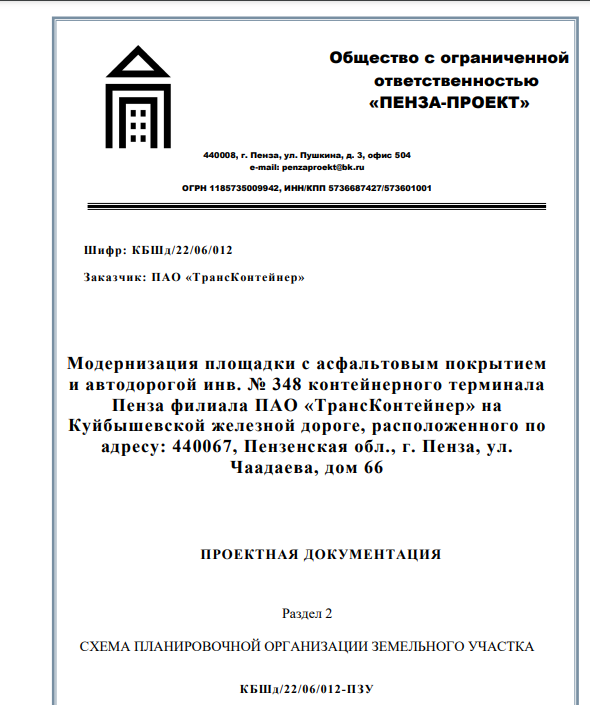 ПОЛНЫЙ ТЕКСТ РАЗМЕЩАЕТСЯ ОТДЕЛЬНЫМ ФАЙЛОМ№ п.НаименованиеЕд. изм.Кол.Сумма, руб. без НДС Сумма, руб.  с НДС1234561Плиты железобетонные предварительно напряженные для аэродромных покрытий ПАГ-18шт1504 875 000,005 850 000,00Итого4 875 000,005 850 000,00№п/пНаименование п/пСодержание1.Предмет Запроса предложенийЗапрос предложений в электронной форме №ЗПэ-НКПКБШ-22-0010 по предмету закупки «Модернизация площадки с асфальтовым покрытием и автодорогой, инв.№348, контейнерного терминала Пенза», расположенного по адресу: 440067, Пензенская обл., г. Пенза, ул. Чаадаева, дом 66»2.Организатор Запроса предложений, адрес, контактные лица и представители ЗаказчикаОрганизатором Запроса предложений является ПАО «ТрансКонтейнер». Функции Организатора выполняет коллегиальный орган (рабочий орган Конкурсной комиссии), сформированный Заказчиком в целях подготовки, организации проведения Запроса предложений, рассмотрения, оценки и сопоставления Заявок, соответствия участников требованиям документации о закупке (далее – Организатор):- постоянная рабочая группа Конкурсной комиссии филиала ПАО «ТрансКонтейнер» на Куйбышевской железной дорогеАдрес: Российская Федерация, г. Самара, ул. Льва Толстого, 131 АКонтактное(-ые) лицо(-а) Заказчика: Коромысленко Александр Васильевич, тел. +7(927)266-50-18, электронный адрес koromyslenkoav@trcont.tu3.Конкурсная комиссияПроведение конкурентной закупки и принятие решений об итогах и выборе победителя(-ей) Запроса предложений принимается комиссией по осуществлению закупок (далее - Конкурсной комиссией) коллегиальным органом сформированным в аппарате управления ПАО «ТрансКонтейнер» Адрес: Российская Федерация, 125047, г. Москва, Оружейный переулок, д. 194.Средства массовой информации (СМИ), используемые в целях информационного обеспечения проведения Запроса предложенийНастоящая документация о закупке Запроса предложений, изменения к настоящей документации о закупке, протоколы, оформляемые в ходе проведения Запроса предложений, вносимые в них изменения и дополнения и иные сведения, обязательность публикации которых предусмотрена Положением о закупках и законодательством Российской Федерации публикуется (размещается) в информационно-телекоммуникационной сети «Интернет» на сайте ПАО «ТрансКонтейнер» (www.trcont.com).Для целей проведения Запроса предложений в электронной форме, в том числе подачи участниками Запроса предложений Заявок на участие в конкурентной закупке в электронной форме, окончательных предложений, предоставление Организатору/Конкурсной комиссии доступа к Заявкам, направление участниками Запроса предложений запросов о даче разъяснений положений документации о закупке Запроса предложений, размещение таких разъяснений, сопоставление ценовых предложений участников Запроса предложений, формирование протоколов в соответствии с настоящей документацией о закупке предусмотрен оператор ЭТП.Необходимая информация, предусмотренная в данном пункте Информационной карты, публикуется (подписывается) в электронном виде с использованием функционала и в соответствии с регламентом выбранной ЭТП, с применением соответствующих программно-аппаратных средств, обеспечивающих проведение процедур закупки с использованием информационно-телекоммуникационной сети «Интернет», размещается на сайте оператора электронной торговой площадки www.otc.ru.Электронной торговой площадкой используемой для проведения торгов в электронном виде является ОТС-тендер (www.otc.ru). Контактная информация: юридический адрес: 119049, г. Москва, 4-ый Добрынинский пер., д. 8. Почтовый адрес: 115230, г. Москва, 1-й Нагатинский проезд, д.10 стр.1 (БЦ «Ньютон Плаза», 15 этаж). Тел. +7 (499) 653-57-02 центр поддержки клиентов. E-mail: info@otc.ru5.Начальная (максимальная) цена договора/ цена лотаНачальная (максимальная) цена договора составляет                9 079 800 (девять миллионов семьдесят девять тысяч восемьсот) рублей 00 копеек с учетом всех налогов (кроме НДС).Начальная (максимальная) цена договора включает в себя все прямые и косвенные расходы претендента/ участника, с которым заключается договор/ Исполнителя по договору по выполнению объема работ по договору, в том числе: − себестоимость строительства, вознаграждение и стоимость услуг претендента/ участника, с которым заключается договор/ Исполнителя по договору, в том числе и в случае привлечения им Субподрядчиков и Поставщиков;− все налоги и сборы, установленные законодательством РФ; − разработка и согласование ППР;− полный объем работ подготовительного периода в пределах строительной площадки, отведенной под модернизацию объекта;− стоимость приобретения, доставки на строительную площадку и монтажа, проверок и испытания материалов и конструкций, необходимых для выполнения работ и эксплуатации результата работ;− стоимость всех работ, предусмотренных Рабочей документацией, необходимых для сдачи результата работ в эксплуатацию в полном соответствии с условиями договора и технического задания;− стоимость пусконаладочных работ, необходимых для нормальной эксплуатации результата работ;− стоимость материальных ресурсов, в том числе, но не ограничиваясь: необходимых инструментов, оборудования, материалов, в том числе и расходных, расходов на строительную технику, электроэнергию, топливо, временные сооружения и коммуникации;− затраты, связанные с обеспечением выполнения Работ персоналом перетендента/ участника, с которым заключается договор/ Исполнителя по договору и Субподрядных организаций, в том числе иностранным, включая заработную плату, транспортные и командировочные расходы, питание, проживание, специальную одежду и средства индивидуальной защиты;− таможенное оформление, в том числе уплата таможенных платежей, налогов и сборов на ввоз на территорию РФ материалов и строительной техники (при наличии такого ввоза) в соответствии с существующими расценками на момент совершения таможенного оформления;− транспортные расходы и получение разрешений на транспортировку грузов, доставляемых перетендентом/ участником, с которым заключается договор/ Исполнителем по договору и привлекаемыми им Субподрядчиками;− накладные расходы, прибыль, лимитированные затраты;− стоимость понесенных перетендентом/ участником, с которым заключается договор/ Исполнителем по договору затрат по содержанию и эксплуатации строительной площадки и объекта до завершения работ, в том числе коммунальные платежи, обслуживание, охрана строительной площадки и объекта, пожарная безопасность и др., а также другие затраты, в том числе сезонного характера, необходимые для функционирования строительной площадки.Сумма НДС и условия начисления определяются в соответствии с законодательством Российской Федерации.6.Дата опубликования Запроса предложений«29» сентября 2022 года7.Место, дата и время начала и окончания срока подачи Заявок, открытия доступа к ЗаявкамЗаявки принимаются через ЭТП, информация по которой указана в пункте 4 Информационной карты с даты опубликования Запроса предложений и до «20» октября 2022 г. 17 час. 00 мин. местного времени. Открытие доступа к Заявкам состоится автоматически в Программно-аппаратном средстве ЭТП в момент окончания срока для подачи Заявок.8.Рассмотрение, оценка и сопоставление ЗаявокРассмотрение, оценка и сопоставление Заявок состоится «21» октября 2022 г. 14 час. 00 мин. местного времени по адресу, указанному в пункте 2 Информационной карты.9.Подведение итоговПодведение итогов состоится не позднее «15» ноября 2022 г. 14 час. 00 мин. местного времени по адресу, указанному в пункте 3 Информационной карты.10.Количество лотоводин лот11.Официальный языкРусский язык. Вся переписка, связанная с проведением Запроса предложений, ведется на русском языке.12.Валюта Запроса предложенийРубли Российской Федерации.13.Форма, сроки и порядок оплаты за поставку товаров, выполнения работ, оказания услугДокументацией о закупке предусмотрен авансовый платеж, который не может превышать 25% (двадцати пяти процентов) от начальной максимальной цены договора.Оплата выполненных работ/выполненной части работ производится по безналичному расчету (Выбрать необходимое):Вариант 1:- путем перечисления Заказчиком авансового платежа в размере не более 25% (двадцати пяти процентов) от начальной максимальная цены договора в течение 15 (пятнадцати) календарных дней с даты заключения договора на основании предоставленного перетендентом/ участником, с которым заключается договор/ Исполнителем по договору счета на оплату;- оплата второго платежа производится не ранее 30 (тридцати) календарных дней с даты заключения договора в размере 100 % (сто процентов) от стоимости выполненного объема работ, стоимость которого не может быть менее авансового платежа, в течение 30 (двадцати) календарных дней с даты подписания сторонами акта о приемке выполненных работ формы КС-2, справки о стоимости выполненных работ и затрат формы КС-3 за минусом всей суммы авансового платежа на основании предоставленного перетендентом/ участником, с которым заключается договор/ Исполнителем по договору счета на оплату;- окончательный расчет выполненных работ производится в течение 30 (тридцати) календарных дней с даты подписания сторонами акта о приемке выполненных работ формы КС-2, справки о стоимости выполненных работ и затрат формы КС-3 и акта о приеме-сдаче отремонтированных, реконструированных, модернизированных объектов основных средств формы ОС-3 на основании предоставленного перетендентом/ участником, с которым заключается договор/ Исполнителем по договору счета на оплату, счета-фактуры.Вариант 2:- путем перечисления Заказчиком авансового платежа в размере не более 25% (двадцати пяти процентов) от начальной максимальная цены договора в течение 15 (пятнадцати) календарных дней с даты заключения договора на основании предоставленного перетендентом/ участником, с которым заключается договор/ Исполнителем по договору счета на оплату;- окончательный расчет выполненных работ производится в течение 30 (тридцати) календарных дней с даты подписания сторонами акта о приемке выполненных работ формы КС-2, справки о стоимости выполненных работ и затрат формы КС-3 и акта о приеме-сдаче отремонтированных, реконструированных, модернизированных объектов основных средств формы ОС-3 на основании предоставленного перетендентом/ участником, с которым заключается договор/ Исполнителем по договору счета на оплату, счета-фактуры.Вариант 3:- оплата выполненных работ производится путем перечисления Заказчиком денежных средств в размере 100 % от стоимости выполненного объема работ в течение 30 (тридцати) календарных дней с даты подписания сторонами акта о приемке выполненных работ формы КС-2, справки о стоимости выполненных работ и затрат формы КС-3, акта о приеме-сдаче отремонтированных, реконструированных, модернизированных объектов основных средств формы ОС-3 или УПД на основании предоставленного перетендентом/ участником, с которым заключается договор/ Исполнителем по договору счета на оплату, счета-фактуры. 14.Срок (период), условия и место поставки товаров, выполнения работ, оказания услугСрок поставки товаров, выполнения работ, оказания услуг и т.д.: - срок начала работ – в течение 1 (одного) рабочего дня с даты заключения договора; - срок окончания выполнения работ – не позднее 31.12.2022.Место поставки товаров, выполнения работ, оказания услуг и т.д.: Российская Федерация, Пензенская обл., г. Пенза, ул. Чаадаева, д. 6615.Состав и количество (объем) товаров, работ, услугСостав и объем определен в разделе 4 «Техническое задание» документации о закупке.16.Информация о товаре, работе, услуге17.Требования, предъявляемые к претендентам и Заявке на участие в Запросе предложенийПомимо указанных в пунктах 2.1 и 2.2 настоящей документации о закупке требований к претенденту/участнику предъявляются следующие требования:деятельность участника не должна быть приостановлена в порядке, предусмотренном Кодексом Российской Федерации об административных правонарушениях, на день подачи Заявки;отсутствие за последние три года просроченной задолженности перед ПАО «ТрансКонтейнер», фактов невыполнения обязательств перед ПАО «ТрансКонтейнер» и причинения вреда имуществу ПАО «ТрансКонтейнер»;наличие за период 2019-2022г. опыта выполнения работ по строительству, реконструкции, модернизации, ремонту асфальтового покрытия автомобильных дорог, проездов, производственных площадок, с суммарной стоимостью договора(-ов) не менее 20 % от начальной (максимальной) цены договора/цены лота, указанной в п.5 настоящей Информационной карты;претендент должен соответствовать требованиям, установленным законодательством Российской Федерации к лицам, осуществляющим выполнение работ, являющихся предметом Запроса предложений: а) претендент должен являться членом СРО в области строительства, реконструкции, капитального ремонта объектов капитального строительства; б) наличие у претендента права выполнять строительство, реконструкцию, капитальный ремонт объектов капитального строительства по договору строительного подряда в отношении объектов капитального строительства; в) уровень ответственности претендента по обязательствам по договору строительного подряда, в соответствии с которым претендентом внесен взнос в компенсационный фонд возмещения вреда, соответствует требованиям части  12 статьи 55.16 Градостроительного кодекса Российской Федерации;претендент должен иметь квалифицированный персонал, включающий в себя:- не менее одного работника, имеющего действующее удостоверение по проведению проверки знаний требований пожарно-технического минимума;- не менее одного работника, имеющего действующее удостоверение по проведению проверки знаний требований охраны труда;- не менее одного работника, имеющего действующее удостоверение с допуском в качестве административно-технического персонала к работам в электроустановках напряжением до 1000В с присвоением не менее 3 группы по электробезопасности;- не менее двух работников, имеющих действующее удостоверение с допуском в качестве ремонтного персонала к работам в электроустановках напряжением до 1000В с присвоением не менее 3 группы по электробезопасности.Претендент, помимо документов, указанных в пункте 2.3 настоящей документации о закупке, в составе Заявки должен предоставить следующие документы:в случае если претендент/участник не является плательщиком НДС, документ, подтверждающий право претендента на освобождение от уплаты НДС, с указанием положения Налогового кодекса Российской Федерации, являющегося основанием для освобождения;в подтверждение соответствия требованию, установленному частью «а» пункта 2.1 документации о закупке, претендент осуществляет проверку информации о наличии/отсутствии у претендента задолженности по уплате налогов, сборов и о представленной претендентом налоговой отчетности, на официальном сайте Федеральной налоговой службы Российской Федерации (https://service.nalog.ru/zd.do). В случае наличия информации о неисполненной обязанности перед Федеральной налоговой службой Российской Федерации, претендент обязан в составе заявки представить документы, подтверждающие исполнение обязанностей (заверенные банком копии платежных поручений, акты сверки с отметкой налогового органа и т.п.). Организатором на день рассмотрения Заявок проверяется информация о наличии/отсутствии задолженности и о предоставленной претендентом налоговой отчетности на официальном сайте Федеральной налоговой службы Российской Федерации (вкладка «сведения о юридических лицах, имеющих задолженность по уплате налогов и/или не представляющих налоговую отчетность более года» (https://service.nalog.ru/zd.do) (далее в протоколах и иных документах - Информация о наличии/отсутствии у претендента задолженности по уплате налогов, сборов и представленной налоговой отчетности);в подтверждение соответствия требованиям, установленным частью  «а» и «г» пункта 2.1 документации о закупке, и отсутствия административных производств, в том числе о неприостановлении деятельности претендента в административном порядке и/или задолженности, претендент осуществляет проверку информации о наличии/отсутствии исполнительных производств претендента на официальном сайте Федеральной службы судебных приставов Российской Федерации (http://fssprus.ru/iss/ip), а также информации в едином федеральном реестре юридически значимых сведений о фактах деятельности юридических лиц, индивидуальных предпринимателей и иных субъектов экономической деятельности http://www.fedresurs.ru. В случае наличия на официальном сайте Федеральной службы судебных приставов Российской Федерации информации о наличии в отношении претендента исполнительных производств, претендент обязан в составе Заявки представить документы, подтверждающие исполнение обязанностей по таким исполнительным производствам (заверенные банком копии платежных поручений, заверенные претендентом постановления о прекращении исполнительного производства и т.п.). Организатором на день рассмотрения Заявок проверяется информация о наличии исполнительных производств и/или неприостановлении деятельности на официальном сайте Федеральной службы судебных приставов Российской Федерации (вкладка «банк данных исполнительных производств») и едином федеральном реестре юридически значимых сведений о фактах деятельности юридических лиц, индивидуальных предпринимателей и иных субъектов экономической деятельности («поиск сведений») (далее в протоколах и иных документах - Информация о наличии исполнительных производств и/или неприостановлении деятельности);годовая бухгалтерская (финансовая) отчетность, а именно: бухгалтерские балансы и отчеты о финансовых результатах за один последний завершенный отчетный период. При отсутствии годовой бухгалтерской (финансовой) отчетности (например, при применении в отношении участника иного режима налогообложения) применяемую претендентом отчетность, пояснительное письмо от претендента с указанием причины ее отсутствия. Предоставляется копия документа от каждого юридического лица и лица выступающего на стороне одного претендента (далее в протоколах и иных документах -  Бухгалтерская (финансовая) отчетность);действующая на дату рассмотрения, оценки и сопоставление Заявок выписка из реестра членов саморегулируемой организации в области строительства, реконструкции и капитального ремонта, членом которой является участник, выданная указанной саморегулируемой организацией (срок действия выписки из реестра членов СРО один месяц с даты ее выдачи), заверенная претендентом копия;документ по форме приложения № 4 к документации о закупке о наличии опыта выполнения работ, указанного в подпункте 1.3 части 1 пункта 17 Информационной карты;копии договоров, указанных в документе по форме приложения № 4 к документации о закупке о наличии опыта выполнения работ;копии документов, подтверждающих факт выполнения работ в объеме и стоимости, указанных в документе по форме приложения № 4 к документации о закупке (подписанные сторонами договора товарные накладные, акты приемки выполненных работ, оказанных услуг, акты сверки, универсальные передаточные документы и т.п.).  Допускается в качестве подтверждения опыта предоставление официального письма контрагента претендента с указанием предмета договора, периода поставки товара, выполнения работ, оказания услуг и их стоимости. Письмо должно содержать контактную информацию контрагента претендента;сведения о планируемых к привлечению субподрядных организациях по форме приложения № 6 к документации о закупке (предоставляется претендентом в случае привлечения субподрядчиков);сведения об административном и производственном персонале по форме приложения № 7 к документации о закупке;копию действующего удостоверения по проведению проверки знаний требований пожарно-технического минимума на одного из работников, указанных в сведениях об административном и производственном персонале;копию действующего удостоверения по проведению проверки знаний требований охраны труда на одного из работников, указанных в сведениях об административном и производственном персонале;копию действующего удостоверения с допуском в качестве административно-технического персонала к работам в электроустановках напряжением до 1000В с присвоением не менее 3 группы по электробезопасности на одного из работников, указанных в сведениях об административном и производственном персонале;копию действующего удостоверения с допуском в качестве ремонтного персонала к работам в электроустановках напряжением до 1000В с присвоением не менее 3 группы по электробезопасности на не менее двух работников, указанных в сведениях об административном и производственном персонале;18.Особенности предоставления документов иностранными участникамиИностранное лицо должно быть правомочно заключать и исполнять договор, право на заключение которого является предметом Запроса предложений, в том числе такое лицо должно быть зарегистрированным в качестве субъекта гражданского права и иметь все необходимые разрешения для ведения деятельности в соответствии с законодательством государства по месту его нахождения, месту поставки товаров (выполнения работ, оказания услуг). Правоспособность иностранного лица не должна быть ограничена судом и/или административными органами государства по месту его нахождения и/или ведения деятельности, а также Российской Федерации. Иностранное лицо не должно являться неплатежеспособным, в отношении него не должна проводиться процедура банкротства, ликвидации. Данные обстоятельства могут подтверждаться заверением иностранного лица.19.Критерии оценки при сопоставлении Заявок и коэффициент их значимости (Кз)20.Особенности заключения договора21.Привлечение субподрядчиков, соисполнителейДопускается22.Срок действия Заявки	Заявка должна действовать не менее 90 календарных дней с даты окончания срока подачи Заявок (пункт 7 Информационной карты).23.Обеспечение ЗаявкиНе предусмотрено 24.Обеспечение исполнения договораНе требуется25.Срок заключения договораДоговор по результатам закупки заключается не ранее даты размещения в СМИ в соответствии с пунктом 4 Информационной карты, протокола подведения итогов Конкурсной комиссии. В случае необходимости одобрения органом управления Заказчика в соответствии с законодательством Российской Федерации заключения договора, договор должен быть заключен не позднее чем через 15 дней с даты указанного одобрения.26.Срок действия договораДоговор вступает в силу с даты его подписания сторонами и действует до полного исполнения сторонами своих обязательств.№ п/пНаименование работЦена за весь закупаемый объем работ в руб., без учета НДС Условия и порядок расчетов за выполнение работСрок выполнения работ, дата окончанияГарантийный срок, мес.123456Модернизация площадки с асфальтовым покрытием и автодорогой инв. № 348 контейнерного терминала Пенза филиала ПАО «ТрансКонтейнер» на Куйбышевской железной дороге, расположенного по адресу: 440067, Пензенская обл., г. Пенза, ул. Чаадаева, дом 66._______  (указывается срок не позднее 31.12.2022 г.)___(прописью) указывается срок не менее 24 месяцев с даты подписания акта ОС-3Итого:Итого:---№Дата и номер договораПредмет договора (указываются только договоры по предмету закупки, указанному в подпункте 1.3 пункта 17 раздела 5 «Информационная карта» документации о закупке)Сроки действия договора, (месяц/год начала и окончания)Наименование контрагента/ ИННСумма по договору, без учета НДС, руб. Сумма по  документам, подтверждающим факт реализации договора, без учета НДС, руб.1.2.Итого:Итого:Итого:Итого:Итого:_______указывается общая сумма по всем договорам._______указывается общая сумма по всем документам.Заказчик:________    ______________(подпись)                    (Ф.И.О.)                                     Подрядчик:________    ______________(подпись)                    (Ф.И.О.)                                     Приложение № 1к договору  №_____________от «___»________20__г.на выполнение строительно-монтажных работТехническое заданиеПриложение № 1к договору  №_____________от «___»________20__г.на выполнение строительно-монтажных работТехническое заданиеПриложение № 1к договору  №_____________от «___»________20__г.на выполнение строительно-монтажных работТехническое заданиеПриложение № 1к договору  №_____________от «___»________20__г.на выполнение строительно-монтажных работТехническое задание№ п/пПеречень основных данных и требованийПеречень основных данных и требованийСодержание12231. Общие данные на выполнение строительно-монтажных работ по модернизации площадки с асфальтовым покрытием и автодорогой инв. № 348 контейнерного терминала Пенза филиала ПАО «ТрансКонтейнер» на Куйбышевской железной дороге1. Общие данные на выполнение строительно-монтажных работ по модернизации площадки с асфальтовым покрытием и автодорогой инв. № 348 контейнерного терминала Пенза филиала ПАО «ТрансКонтейнер» на Куйбышевской железной дороге1. Общие данные на выполнение строительно-монтажных работ по модернизации площадки с асфальтовым покрытием и автодорогой инв. № 348 контейнерного терминала Пенза филиала ПАО «ТрансКонтейнер» на Куйбышевской железной дороге1. Общие данные на выполнение строительно-монтажных работ по модернизации площадки с асфальтовым покрытием и автодорогой инв. № 348 контейнерного терминала Пенза филиала ПАО «ТрансКонтейнер» на Куйбышевской железной дороге1.1Наименование  проекта.Строительно-монтажные работы по модернизации площадки с асфальтовым покрытием и автодорогой инв. № 348 контейнерного терминала Пенза филиала ПАО «ТрансКонтейнер» на Куйбышевской железной дорогеСтроительно-монтажные работы по модернизации площадки с асфальтовым покрытием и автодорогой инв. № 348 контейнерного терминала Пенза филиала ПАО «ТрансКонтейнер» на Куйбышевской железной дороге1.2Наименование и местоположение Объекта.Контейнерный терминал ПензаРоссийская Федерация, г. Пенза, ул. Чаадаева, д. 66Контейнерный терминал ПензаРоссийская Федерация, г. Пенза, ул. Чаадаева, д. 661.3Срок выполнения Работ.- срок начала Работ – в течение 1 (одного) рабочего дня с даты заключения договора;- срок окончания выполнения Работ – __ (______) календарных дней с даты заключения договора, но не позднее 31.12.2022 г.- срок начала Работ – в течение 1 (одного) рабочего дня с даты заключения договора;- срок окончания выполнения Работ – __ (______) календарных дней с даты заключения договора, но не позднее 31.12.2022 г.1.4Заказчик.филиал ПАО "ТрансКонтейнер на Куйбышевской железной дорогефилиал ПАО "ТрансКонтейнер на Куйбышевской железной дороге1.5Вид РаботМодернизация Модернизация 1.6.Основные климатические данные:Среднегодовая температура воздуха составляет плюс 5,3°С. Наиболее холодным месяцемв году является январь со средней температурой минус 9,9°С. Абсолютный минимум составляетминус 43°С. Наиболее жарким месяцем является июль со средней температурой воздуха плюс20,1°С. Абсолютный максимум составляет плюс 40°С. Средняя продолжительность безморозного периода составляет 152 дня. Продолжительность периода залегания снежного покрова составляет от 146 дней. Максимальной высоты снежный покров достигает в первой декаде февраля Средняя величина его достигает 25-40 см. В отдельные годы высота снежного покрова можетдостигать 80-85 см.Согласно приложению СП 20.13330.2016, район работ по расчетному значению веса снегового покрова земли относится к III снеговому району (карта 1). Нормативное значение весаснегового покрова на 1 м2 горизонтальной поверхности земли составляет 1,5 кН/м2, согласноСП 20.13330.2016, согласно Приложения К СП 20.13330.2016 изм.2 нормативное значение весаснегового покрова для г. Пенза составляет 1,45 кН/м2. По средней скорости ветра за зимний период участок относится к 5 району, по давлению ветра – ко II району. Нормативное значениеветрового давления W0 составляет 0,30 кПа, согласно СП 20.13330.2016. По толщине стенки гололеда участок относится ко II району, толщина стенки гололеда b=5 мм на высоте 10 м, согласно СП 20.13330.2016.Господствующее направление ветра северо-западное, за ним следует южное и юговосточное. Средняя годовая скорость ветра составляет 4,4 м/с. Участок расположен в зоне достаточного увлажнения (зона влажности- сухая). Среднегодовое количество осадков составляет460-600 мм, из них на долю жидких приходится 370 мм. Средняя месячная относительная влажность воздуха наиболее холодного месяца – 84 %, наиболее теплого – 68 %Среднегодовая температура воздуха составляет плюс 5,3°С. Наиболее холодным месяцемв году является январь со средней температурой минус 9,9°С. Абсолютный минимум составляетминус 43°С. Наиболее жарким месяцем является июль со средней температурой воздуха плюс20,1°С. Абсолютный максимум составляет плюс 40°С. Средняя продолжительность безморозного периода составляет 152 дня. Продолжительность периода залегания снежного покрова составляет от 146 дней. Максимальной высоты снежный покров достигает в первой декаде февраля Средняя величина его достигает 25-40 см. В отдельные годы высота снежного покрова можетдостигать 80-85 см.Согласно приложению СП 20.13330.2016, район работ по расчетному значению веса снегового покрова земли относится к III снеговому району (карта 1). Нормативное значение весаснегового покрова на 1 м2 горизонтальной поверхности земли составляет 1,5 кН/м2, согласноСП 20.13330.2016, согласно Приложения К СП 20.13330.2016 изм.2 нормативное значение весаснегового покрова для г. Пенза составляет 1,45 кН/м2. По средней скорости ветра за зимний период участок относится к 5 району, по давлению ветра – ко II району. Нормативное значениеветрового давления W0 составляет 0,30 кПа, согласно СП 20.13330.2016. По толщине стенки гололеда участок относится ко II району, толщина стенки гололеда b=5 мм на высоте 10 м, согласно СП 20.13330.2016.Господствующее направление ветра северо-западное, за ним следует южное и юговосточное. Средняя годовая скорость ветра составляет 4,4 м/с. Участок расположен в зоне достаточного увлажнения (зона влажности- сухая). Среднегодовое количество осадков составляет460-600 мм, из них на долю жидких приходится 370 мм. Средняя месячная относительная влажность воздуха наиболее холодного месяца – 84 %, наиболее теплого – 68 %1.7.Перечень Объектов строительства.1.7.1.Перечень Объектов проектирования. Рабочая документация.Рабочая документация, шифр КБШд/22/06/012Рабочая документация, шифр КБШд/22/06/0121.8Наименование проектировщика.ООО «ПЕНЗА-ПРОЕКТ»ООО «ПЕНЗА-ПРОЕКТ»1.9.Исходно-разрешительная документация.Не требуетсяНе требуется1.10.Гарантийный срок.Гарантийный срок на результаты работ должен составлять _______ месяцев с даты подписания акта о сдаче-приеме отремонтированных, реконструированных, модернизированных объектов основных средств формы ОС-3 Гарантийный срок на результаты работ должен составлять _______ месяцев с даты подписания акта о сдаче-приеме отремонтированных, реконструированных, модернизированных объектов основных средств формы ОС-3 2.Технические параметры Объекта- площадь земельного участка в границах проведения работ – 4200 м2; – существующего покрытия из плит железобетонных предварительно-напряженных для аэродромных покрытий ПАГ-18 – 1596 м2; – проектируемое покрытие из плит железобетонных предварительно-напряженных для аэродромных покрытий ПАГ-18 – 1632 м2; – ремонтируемое асфальтобетонное покрытие – 153 м2;- проектируемое покрытие пешеходной зоны асфальтобетон с бортовым камнем БР 100.20.8=426 п.м. – 325,7 м2;– проектируемое покрытие монолитные участки – 81,7 м2- проектируемый газон – 294,6 м2- площадь земельного участка в границах проведения работ – 4200 м2; – существующего покрытия из плит железобетонных предварительно-напряженных для аэродромных покрытий ПАГ-18 – 1596 м2; – проектируемое покрытие из плит железобетонных предварительно-напряженных для аэродромных покрытий ПАГ-18 – 1632 м2; – ремонтируемое асфальтобетонное покрытие – 153 м2;- проектируемое покрытие пешеходной зоны асфальтобетон с бортовым камнем БР 100.20.8=426 п.м. – 325,7 м2;– проектируемое покрытие монолитные участки – 81,7 м2- проектируемый газон – 294,6 м22.1.Условия организации РаботОбязанности Подрядчика.1.Содержание Строительной площадки.2. Обеспечение Строительной площадки и временного поселка строителей электроснабжением, теплоснабжением и водоснабжением3.Передислокация строительной техники к месту проведения Работ.4.Перевозка Персонала Подрядчика к месту проведения Работ и обратно, организация проживания, питания, медицинского обслуживания персонала, вахтовые затраты.5.Предоставление разрешительной документации.Обязанности Подрядчика.1.Содержание Строительной площадки.2. Обеспечение Строительной площадки и временного поселка строителей электроснабжением, теплоснабжением и водоснабжением3.Передислокация строительной техники к месту проведения Работ.4.Перевозка Персонала Подрядчика к месту проведения Работ и обратно, организация проживания, питания, медицинского обслуживания персонала, вахтовые затраты.5.Предоставление разрешительной документации.2.2Требование по охране труда и промышленной безопасности.Предоставление всех специализированных журналов.Предоставление Проекта производства работ. Предоставление списков всех ответственных лиц с указанием приказов и адресов. Предоставление документального подтверждение страхования производственных рисков. Предоставление подтверждающих документов о прохождении обучения, инструктажа по охране труда и промышленной безопасности Персонала Подрядчика (Субподрядчика). Предоставление документального подтверждение функционирования у Подрядчика или Субподрядчика система учёта и анализа нарушений требований охраны труда и промышленной безопасности, аварий и инцидентов. Предоставление документального подтверждения наличие спец. одежды и СИЗ у Персонала Подрядчика (Субподрядчика) в соответствии с отраслевыми нормами бесплатной выдачи спец. одежды и СИЗ (карточки учёта выдачи спец. одежды спец. обуви и СИЗ).Предоставление всех специализированных журналов.Предоставление Проекта производства работ. Предоставление списков всех ответственных лиц с указанием приказов и адресов. Предоставление документального подтверждение страхования производственных рисков. Предоставление подтверждающих документов о прохождении обучения, инструктажа по охране труда и промышленной безопасности Персонала Подрядчика (Субподрядчика). Предоставление документального подтверждение функционирования у Подрядчика или Субподрядчика система учёта и анализа нарушений требований охраны труда и промышленной безопасности, аварий и инцидентов. Предоставление документального подтверждения наличие спец. одежды и СИЗ у Персонала Подрядчика (Субподрядчика) в соответствии с отраслевыми нормами бесплатной выдачи спец. одежды и СИЗ (карточки учёта выдачи спец. одежды спец. обуви и СИЗ).2.3Требования к разработке природоохранных мер.Предусмотреть природоохранные мероприятия при выполнении СМР в объеме  действующих норм и правил. Предусмотреть природоохранные мероприятия при выполнении СМР в объеме  действующих норм и правил. 2.4Требования к ведению СМРВыполняемые работы, равно как и их результат, должны соответствовать требованиям проектной, рабочей, действующей нормативной документации в области строительства, включая, но не ограничиваясь:- Федерального закона РФ № 116-ФЗ от 21.07.1997 «О промышленной безопасности опасных производственных объектов»;- Правил безопасности опасных производственных объектов, на которых используются подъемные сооружения, утвержденным Приказом Ростехнадзора от 26.11.2020 г. №461;- Правил технической эксплуатации электроустановок потребителей, утвержденным Приказом Министерства энергетики РФ от 10.01.2003г. №6;- Правил устройства электроустановок, утвержденным Приказом Министерства энергетики РФ от 08.07.2002г. №204;- Правил противопожарного режима в Российской Федерации, утвержденным постановлением Правительства РФ от 16.09.2020г. №1479.Подрядчик обязан разработать проект производства работ, вести исполнительную документацию и своевременно предъявлять её Заказчику при сдаче-приёмке работ/части работ, составлять акты освидетельствования скрытых работ, вести другую исполнительную производственную документацию и требуемые журналы в соответствии с требованиями РД-11-02-2006 и СП 48.13330.2019 «Организация строительства» в объеме, достаточном для сдачи объекта в эксплуатацию.Подрядчик обязан обеспечить сохранность находящихся на объекте материалов, изделий, конструкций, оборудования.Подрядчик обязан до начала производства работ назначить ответственного по объекту за пожарную безопасность и технику безопасности и до начала работ представить копии подтверждающих документов Заказчику. Подрядчик обязан за счет своих средств организовать вывоз строительного мусора по мере накопления, не допуская загромождение производственной территории на месте выполнения работ, указанном в п. 4.8. настоящего Технического задания.Для обеспечения доступа работников и специализированной техники на место выполнения работ Подрядчик обязан своевременно предоставить список Заказчику об используемой технике с указанием марки и регистрационных номеров, а также список задействованных работников с указанием ФИО, занимаемой должности и паспортных данных.В случае привлечения на Работы нерезидентов Российской Федерации, Исполнитель обязан предоставить патенты на работу сотрудников исполнителя.Работы должны выполняться Подрядчиком с обеспечением необходимых противопожарных мероприятий, с соблюдением правил по технике безопасности и охране окружающей среды во время их производства, в строгом соблюдении правил электробезопасности, режима работы заказчика. Ответственность за выполнение требований охраны труда, электробезопасности, пожарной и промышленной безопасности возлагается на Исполнителя работ.Подрядчик обязан до начала производства работ разработать, предоставить и согласовать с Заказчиком Проект производства работ (ППР) с учетом условий места выполнения Работ.Все работы выполняются с использованием материалов и оборудования Подрядчика, применяемые материалы должны соответствовать стандартам РФ и иметь сертификаты.Работы выполняются в соответствии с проектной (рабочей) документацией шифр КБШд/22/06/012, выполненной ООО «ПЕНЗА-ПРОЕКТ». Любые отклонения от принятых проектных решений должны быть оформлены письменным согласованием с Заказчиком. Внесение любых изменений в проектную (рабочую) документацию по инициативе Подрядчика после полученного согласования от Заказчика производятся за счёт средств и сил Подрядчика, без изменения сроков выполнения работ.Подрядчик должен иметь квалифицированный персонал, включающий в себя:- не менее одного работника, имеющего действующее удостоверение по проведению проверки знаний требований пожарно-технического минимума;- не менее одного работника, имеющего действующее удостоверение по проведению проверки знаний требований охраны труда- не менее одного работника, имеющего действующее удостоверение с допуском в качестве административно-технического персонала к работам в электроустановках напряжением до 1000В с присвоением не менее 3 группы по электробезопасности;- не менее двух работников, имеющих действующее удостоверение с допуском в качестве ремонтного персонала к работам в электроустановках напряжением до 1000В с присвоением не менее 3 группы по электробезопасности.Подрядчик должен иметь возможность обеспечивать проведение работ на объекте Заказчика в будни, выходные и праздничные дни – с 8-00 до 20-00 местного времени, либо в иное время, согласованное с Заказчиком.Работы производятся в стеснённых условиях, с наличием в зоне производства работ действующего технологического оборудования, при систематическом движении транспорта (автомобильного, железнодорожного), подъемных сооружений и грузоподъемных механизмов.Работы выполняются без остановки действующего предприятия с соблюдением технологии действующего предприятия, обеспечением работы подъемных сооружений, грузоподъёмных механизмов, автотранспорта.Выполняемые работы, равно как и их результат, должны соответствовать требованиям проектной, рабочей, действующей нормативной документации в области строительства, включая, но не ограничиваясь:- Федерального закона РФ № 116-ФЗ от 21.07.1997 «О промышленной безопасности опасных производственных объектов»;- Правил безопасности опасных производственных объектов, на которых используются подъемные сооружения, утвержденным Приказом Ростехнадзора от 26.11.2020 г. №461;- Правил технической эксплуатации электроустановок потребителей, утвержденным Приказом Министерства энергетики РФ от 10.01.2003г. №6;- Правил устройства электроустановок, утвержденным Приказом Министерства энергетики РФ от 08.07.2002г. №204;- Правил противопожарного режима в Российской Федерации, утвержденным постановлением Правительства РФ от 16.09.2020г. №1479.Подрядчик обязан разработать проект производства работ, вести исполнительную документацию и своевременно предъявлять её Заказчику при сдаче-приёмке работ/части работ, составлять акты освидетельствования скрытых работ, вести другую исполнительную производственную документацию и требуемые журналы в соответствии с требованиями РД-11-02-2006 и СП 48.13330.2019 «Организация строительства» в объеме, достаточном для сдачи объекта в эксплуатацию.Подрядчик обязан обеспечить сохранность находящихся на объекте материалов, изделий, конструкций, оборудования.Подрядчик обязан до начала производства работ назначить ответственного по объекту за пожарную безопасность и технику безопасности и до начала работ представить копии подтверждающих документов Заказчику. Подрядчик обязан за счет своих средств организовать вывоз строительного мусора по мере накопления, не допуская загромождение производственной территории на месте выполнения работ, указанном в п. 4.8. настоящего Технического задания.Для обеспечения доступа работников и специализированной техники на место выполнения работ Подрядчик обязан своевременно предоставить список Заказчику об используемой технике с указанием марки и регистрационных номеров, а также список задействованных работников с указанием ФИО, занимаемой должности и паспортных данных.В случае привлечения на Работы нерезидентов Российской Федерации, Исполнитель обязан предоставить патенты на работу сотрудников исполнителя.Работы должны выполняться Подрядчиком с обеспечением необходимых противопожарных мероприятий, с соблюдением правил по технике безопасности и охране окружающей среды во время их производства, в строгом соблюдении правил электробезопасности, режима работы заказчика. Ответственность за выполнение требований охраны труда, электробезопасности, пожарной и промышленной безопасности возлагается на Исполнителя работ.Подрядчик обязан до начала производства работ разработать, предоставить и согласовать с Заказчиком Проект производства работ (ППР) с учетом условий места выполнения Работ.Все работы выполняются с использованием материалов и оборудования Подрядчика, применяемые материалы должны соответствовать стандартам РФ и иметь сертификаты.Работы выполняются в соответствии с проектной (рабочей) документацией шифр КБШд/22/06/012, выполненной ООО «ПЕНЗА-ПРОЕКТ». Любые отклонения от принятых проектных решений должны быть оформлены письменным согласованием с Заказчиком. Внесение любых изменений в проектную (рабочую) документацию по инициативе Подрядчика после полученного согласования от Заказчика производятся за счёт средств и сил Подрядчика, без изменения сроков выполнения работ.Подрядчик должен иметь квалифицированный персонал, включающий в себя:- не менее одного работника, имеющего действующее удостоверение по проведению проверки знаний требований пожарно-технического минимума;- не менее одного работника, имеющего действующее удостоверение по проведению проверки знаний требований охраны труда- не менее одного работника, имеющего действующее удостоверение с допуском в качестве административно-технического персонала к работам в электроустановках напряжением до 1000В с присвоением не менее 3 группы по электробезопасности;- не менее двух работников, имеющих действующее удостоверение с допуском в качестве ремонтного персонала к работам в электроустановках напряжением до 1000В с присвоением не менее 3 группы по электробезопасности.Подрядчик должен иметь возможность обеспечивать проведение работ на объекте Заказчика в будни, выходные и праздничные дни – с 8-00 до 20-00 местного времени, либо в иное время, согласованное с Заказчиком.Работы производятся в стеснённых условиях, с наличием в зоне производства работ действующего технологического оборудования, при систематическом движении транспорта (автомобильного, железнодорожного), подъемных сооружений и грузоподъемных механизмов.Работы выполняются без остановки действующего предприятия с соблюдением технологии действующего предприятия, обеспечением работы подъемных сооружений, грузоподъёмных механизмов, автотранспорта.2.5Требования к оформлению документовПолучить всю необходимую разрешительную документацию (ордер), перед началом производства работ.Разработать и согласовать с Заказчиком проект производства работ.Предоставить приказы на ответственных представителей фирмы Подрядчика.Всю нормативную документацию по объекту вести в соответствии с РД 11-02-2006.Исполнительную документацию передать в течение 14 календарных дней до окончания Работ в следующем объеме: на бумажном носителе – 3 экз., на электронном носителе – 1 экз.        Получить всю необходимую разрешительную документацию (ордер), перед началом производства работ.Разработать и согласовать с Заказчиком проект производства работ.Предоставить приказы на ответственных представителей фирмы Подрядчика.Всю нормативную документацию по объекту вести в соответствии с РД 11-02-2006.Исполнительную документацию передать в течение 14 календарных дней до окончания Работ в следующем объеме: на бумажном носителе – 3 экз., на электронном носителе – 1 экз.        Приложение № 3к договору  №___________от «___»_________20__г.на выполнение строительно-монтажных работЗаказчик:________    ______________(подпись)                    (Ф.И.О.)            Подрядчик:________    ______________(подпись)                        (Ф.И.О.)                                Приложение № 4к договору  №___________от «___»_________20__г.на выполнение строительно-монтажных работ              КодФорма по ОКУДЗаказчик ____________________________________________________________________ по     ОКПОИсполнитель работпо     ОКПОДоговор заказномерДоговор заказдатаАКТНомер документаДата  составленияПериод ремонтаПо договору (заказу)сАКТПериод ремонтаПо договору (заказу)поАКТПериод ремонтафактическийсАКТПериод ремонтафактическийпоНомер по порядкуОбъект основных средствНомерНомерНомерВосстановительная (остаточная) стоимость, руб.Фактическийсрок эксплуатацииинвентарныйпаспортазаводской1234567Номерпо порядкуОбъект основных средств Вид работыЗатраты на демонтаж, руб.Стоимость выполненного объема работ, руб.Стоимость выполненного объема работ, руб.Стоимость выполненного объема работ, руб.Стоимость выполненного объема работ, руб.Стоимость выполненного объема работ, руб.Примечаниепо договору (заказу)по договору (заказу)фактическаяфактическаяфактическаяремонтареконструкции, модернизацииремонтареконструкции, модернизациизатраты по транспортировке оборудования12345678910ИтогоЗаказчик:________    ______________(подпись)                    (Ф.И.О.)            Подрядчик:________    ______________(подпись)                        (Ф.И.О.)                                Заказчик:________    ______________(подпись)                    (Ф.И.О.)            Подрядчик:________    ______________(подпись)                        (Ф.И.О.)                                №п/п№п/пНаименование электронного документаФормат электронного документаФормат электронного документа11Акт сдачи-приемки выполненных Работ Универсальный передаточный документ (УПД)XML, утв. Приказом ФНС России от 19.12.2019 №ММВ-7-15/820@ с уточнениямиС обязательным заполнением в группе «ИнфоПолФХЖ 1»:1. элемента «ТекстИнф»:в поле «Идентиф» указать «КодБЕ»в поле «Значен» указать «N362»2. элемента «ОснПер»:в поле «НаимОсн» указать «Договор» в поле «НомерОсн» указать «(номер договора)» в поле «ДатаОсн» указать «(дата договора)»XML, утв. Приказом ФНС России от 19.12.2019 №ММВ-7-15/820@ с уточнениямиС обязательным заполнением в группе «ИнфоПолФХЖ 1»:1. элемента «ТекстИнф»:в поле «Идентиф» указать «КодБЕ»в поле «Значен» указать «N362»2. элемента «ОснПер»:в поле «НаимОсн» указать «Договор» в поле «НомерОсн» указать «(номер договора)» в поле «ДатаОсн» указать «(дата договора)»22Счет-фактураXML, утв. Приказом ФНС России от 19.12.2019 №ММВ-7-15/820@ с уточнениямиXML, утв. Приказом ФНС России от 19.12.2019 №ММВ-7-15/820@ с уточнениями33Универсальный корректировочный документ, корректировочная счет-фактураXML, утв. Приказом ФНС России от 19.12.2019 №ММВ-7-15/820@ с уточнениямиXML, утв. Приказом ФНС России от 19.12.2019 №ММВ-7-15/820@ с уточнениямиЗаказчик:________    ______________(подпись)                    (Ф.И.О.)            Заказчик:________    ______________(подпись)                    (Ф.И.О.)            Заказчик:________    ______________(подпись)                    (Ф.И.О.)            Подрядчик:________    ______________(подпись)                        (Ф.И.О.)                                Подрядчик:________    ______________(подпись)                        (Ф.И.О.)                                Заказчик:________    ______________(подпись)                    (Ф.И.О.)            Подрядчик:________    ______________(подпись)                        (Ф.И.О.)                                № п.НаименованиеЕд. изм.Кол.Сумма, руб. без НДС Сумма, руб.  с НДС1234561Плиты железобетонные предварительно напряженные для аэродромных покрытий ПАГ-18шт1504 875 000,005 850 000,00Итого4 875 000,005 850 000,00Подрядчик:________________________/ /Заказчик:Директор филиала  ПАО «ТрансКонтейнер» на Куйбышевской железной дороге _________________________/Н.А.Дученко/НАКЛАДНАЯ №НАКЛАДНАЯ №НАКЛАДНАЯ №(1)(1)на отпуск материалов на сторонуна отпуск материалов на сторонуна отпуск материалов на сторонуна отпуск материалов на сторонуна отпуск материалов на сторонуна отпуск материалов на сторонуна отпуск материалов на сторонуна отпуск материалов на сторонуна отпуск материалов на сторонуКодыКодыФорма по ОКУДФорма по ОКУДФорма по ОКУДФорма по ОКУДФорма по ОКУДФорма по ОКУДФорма по ОКУДФорма по ОКУДФорма по ОКУД03150070315007Организация(2)(2)(2)(2)(2)(2)(2)по ОКПО(2)(2)Структурное подразделение(3)(3)(3)(3)(3)(3)(3)Дата 
состав-
ленияКод 
вида 
операцииОтправительОтправительПолучательПолучательПолучательОтветственный за поставкуОтветственный за поставкуОтветственный за поставкуОтветственный за поставкуДата 
состав-
ленияКод 
вида 
операцииструктурное 
подразделениевид 
деятельностиструктурное 
подразделениеструктурное 
подразделениевид 
деятельностиструктур-
ное подраз-
делениевид 
деятельностивид 
деятельностикод 
испол-
нителя(4)(5)(6)(7)(8)(8)(9)(10)(11)(11)(12)Кому(14)Через кого(15)Корреспондирующий счетКорреспондирующий счетМатериальные ценностиМатериальные ценностиЕдиница измеренияЕдиница измеренияКоличествоКоличествоЦена,
руб.коп.Сумма 
без учета НДС,
руб. коп.Сумма НДС,
руб.коп.Всего 
с учетом НДС,
руб. коп.НомерНомерПорядковый но-
мер записи по 
складской 
картотекесчет, 
субсчетКод аналити-
ческого учетанаименование, сорт, размер, 
марканомен-
клатур-
ный 
номеркоднаименова-
ниенадлежит отпус-
титьотпу-
щеноЦена,
руб.коп.Сумма 
без учета НДС,
руб. коп.Сумма НДС,
руб.коп.Всего 
с учетом НДС,
руб. коп.инвентар-
ныйпаспортаПорядковый но-
мер записи по 
складской 
картотеке123456789101112131415(35)(36)(16)(17)(18)(19)(20)(23)(24)(25)(26)(27)(28)(29)(30)______________________"___" __________ ____ г.Наименование материалаКоличество предоставленного материалаНаименование материалаКоличество израсходованного материалаВид произведенных работНаименование материалаКоличество предоставленного материалаКоличество израсходованного материалаОсталосьОсновные сведенияГоловная организацияГоловная организацияФилиалы и дочерние предприятияФорма (ООО, ЗАО и т.д.)ИННОГРН/ОГРНИПАдрес юридическийАдрес места нахожденияАдрес электронной почты@@@Телефон/факсАдрес сайта организацииОтветственное лицоУставный капиталСфера деятельностиРуководитель:Текущая дата:Печать/подпись (субподрядчика)Виды работ, услуг передаваемых субподрядчику по предмету закупкиВиды работ, услуг передаваемых субподрядчику по предмету закупкиПередаваемые объемы работ, услугПередаваемые объемы работ, услугВиды работ, услуг передаваемых субподрядчику по предмету закупкиВиды работ, услуг передаваемых субподрядчику по предмету закупкиВ физических единицахВ % к общему объему работ, услуг по предмету закупкиИтого % передаваемых субподрядчику объёмов работ, услуг к общему объёму работ, услуг по предмету закупкиИтого % передаваемых субподрядчику объёмов работ, услуг к общему объёму работ, услуг по предмету закупкиКоличество персонала, привлекаемого субподрядчиком к исполнению договора:Количество персонала, привлекаемого субподрядчиком к исполнению договора:№ п/пЗанимаемая должностьФ.И.О.Образование и специальностьСтаж работы по профилю занимаемой должности12…№ п/пСпециальностьпо каждому рабочемуФ.И.О.Разряд, квалификацияСтаж работы по специальности12…